崇义章源钨业股份有限公司CHONGYI ZHANGYUAN TUNGSTEN CO., LTD.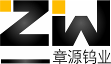 二〇一七年年度报告股票代码：002378股票简称：章源钨业披露日期：2018年4月24日第一节 重要提示、目录和释义公司董事会、监事会及董事、监事、高级管理人员保证年度报告内容的真实、准确、完整，不存在虚假记载、误导性陈述或重大遗漏，并承担个别和连带的法律责任。公司负责人黄世春、主管会计工作负责人范迪曜及会计机构负责人(会计主管人员)黄如红声明：保证年度报告中财务报告的真实、准确、完整。所有董事均已出席了审议本报告的董事会会议。本年度报告涉及未来计划等前瞻性陈述，属于计划性事项，不构成公司对投资者的实质承诺，敬请投资者及相关人士均应当对此保持足够的风险认识，并且应当理解计划、预测与承诺之间的差异，注意投资风险。1．宏观经济或下游需求波动导致行业景气度变化对公司经营业绩的影响钨产品广泛应用于国民经济各个行业，主要包括装备制造、机械加工、冶金矿山、军工和电子通讯行业等。宏观经济的波动，将对钨行业的市场需求产生影响，进而导致钨行业景气度发生变化。公司拥有自采矿山，具备完整的钨行业产业链和钨产品的生产技术和规模优势，具有较好的抗风险能力，但公司仍处于行业大环境中，不可避免地受到行业景气度波动的影响，如果行业景气度发生急剧波动，公司经营业绩将受到影响。2．钨精矿供应和价格波动风险公司生产所需主要原料为钨精矿。目前，公司自产的钨精矿并不能完全满足自身中游冶炼、下游精深加工环节生产需求，公司对外采购钨精矿的占比较高，如果未来国内外钨精矿价格发生剧烈变化，将会影响公司产业链各环节产品的生产成本，可能对公司的经营业绩造成不利影响。3．汇率风险公司出口量占一定比例，汇率变动将对公司的经营业绩产生一定的影响。公司经本次董事会审议通过的利润分配预案为：以2017年12月31日公司总股本924,167,436股为基数，向全体股东每10股派发现金红利0.20元（含税），送红股0股（含税），不以公积金转增股本。目录第一节 重要提示、目录和释义	2第二节 公司简介和主要财务指标	5第三节 公司业务概要	9第四节 经营情况讨论与分析	16第五节 重要事项	37第六节 股份变动及股东情况	55第七节 优先股相关情况	60第八节 董事、监事、高级管理人员和员工情况	61第九节 公司治理	70第十节 公司债券相关情况	79第十一节 财务报告	80第十二节 备查文件目录	183释义第二节 公司简介和主要财务指标一、公司信息二、联系人和联系方式三、信息披露及备置地点四、注册变更情况五、其他有关资料公司聘请的会计师事务所公司聘请的报告期内履行持续督导职责的保荐机构□ 适用 √ 不适用 公司聘请的报告期内履行持续督导职责的财务顾问□ 适用 √ 不适用 六、主要会计数据和财务指标公司是否需追溯调整或重述以前年度会计数据√ 是 □ 否 追溯调整或重述原因会计政策变更会计政策变更的原因（追溯调整后上表财务指标数据不变）：根据《关于修订印发一般企业财务报表格式的通知》（财会【2017】30号）文件规定，公司对会计政策进行了变更，调整了财务报表的列报，其中利润表新增的"资产处置收益"项目需对可比期间的比较数据进行调整，即进行损益科目间的调整，将利润表原列报于“营业外收入”和“营业外支出”的非流动资产处置利得和损失和非货币性资产交换利得和损失变更为列报于“资产处置收益”项目，采用追溯调整法，调减2016年度营业外收入2,850.83万元，营业外支出72.72万元，调增资产处置收益2,778.11万元。七、境内外会计准则下会计数据差异1、同时按照国际会计准则与按照中国会计准则披露的财务报告中净利润和净资产差异情况□ 适用 √ 不适用 公司报告期不存在按照国际会计准则与按照中国会计准则披露的财务报告中净利润和净资产差异情况。2、同时按照境外会计准则与按照中国会计准则披露的财务报告中净利润和净资产差异情况□ 适用 √ 不适用 公司报告期不存在按照境外会计准则与按照中国会计准则披露的财务报告中净利润和净资产差异情况。八、分季度主要财务指标单位：元上述财务指标或其加总数是否与公司已披露季度报告、半年度报告相关财务指标存在重大差异□ 是 √ 否 九、非经常性损益项目及金额√ 适用 □ 不适用 单位：元对公司根据《公开发行证券的公司信息披露解释性公告第1号——非经常性损益》定义界定的非经常性损益项目，以及把《公开发行证券的公司信息披露解释性公告第1号——非经常性损益》中列举的非经常性损益项目界定为经常性损益的项目，应说明原因□ 适用 √ 不适用 公司报告期不存在将根据《公开发行证券的公司信息披露解释性公告第1号——非经常性损益》定义、列举的非经常性损益项目界定为经常性损益的项目的情形。第三节 公司业务概要一、报告期内公司从事的主要业务公司是否需要遵守特殊行业的披露要求是固体矿产资源业公司需遵守《深圳证券交易所行业信息披露指引第2号——上市公司从事固体矿产资源相关业务》的披露要求1. 公司的主要业务公司主要从事以钨为原料的钨精矿、仲钨酸铵（APT）、氧化钨、钨粉、碳化钨粉、硬质合金制品的生产及销售。目前公司拥有5座采矿权矿山、7个探矿权矿区、5个钨冶炼及精深加工厂，建立了从钨上游采矿、选矿，中游冶炼至下游精深加工的完整一体化生产体系，是国内钨行业产业链完整的厂商之一。报告期内，公司主要业务未发生重大变化。2. 公司主要产品及其用途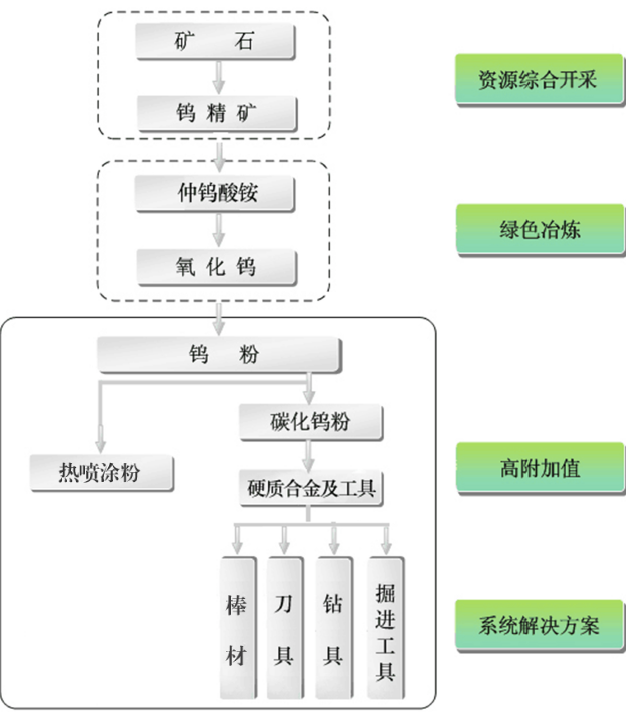 （1）钨精矿：由钨矿石精选后得到的产物，是钨冶炼系列产品的主要原料。（2）仲钨酸铵（APT）：是由钨精矿湿法冶炼得到的产物。公司生产的仲钨酸铵系列产品主要包括单晶仲钨酸铵和复晶仲钨酸铵。（3）氧化钨：由仲钨酸铵（APT）煅烧分解后的产物，是生产钨粉及其它化工的主要原料。公司生产的氧化钨系列产品可分为三氧化钨、蓝钨、紫钨等。（4）钨粉：以氧化钨为原料，再以氢还原制备后的产物，主要用作钨材加工及碳化钨生产的原料。（5）碳化钨粉：以金属钨粉高温碳化后的产物，是生产硬质合金的主要原料。（6）硬质合金及其工具：硬质合金产品主要是碳化钨与钴合金化的产物，因其具有很高的硬度、强度、耐磨性和耐腐蚀性，被誉为“工业的牙齿”。硬质合金广泛应用于军工、航天航空、机械加工、冶金、石油钻井、矿山工具、电子通讯、建筑等领域。（7）硬质合金涂层刀片：在硬质合金刀片表面上利用气相沉积技术涂覆耐磨性更好的难熔金属或非金属化合物而获得的刀片，切削寿命可提高3～5倍以上，切削速度提高20%～70%，加工精度提高0.5～1级。（8）热喷涂粉：主要以碳化钨、碳化铬等为原料，经球磨、喷雾制粒、烧结、破碎筛分、合批后制得，随高速热气流被喷射沉积，在工作表面形成强化层，以达到提高工作表面的耐磨、耐蚀、耐热、抗氧化或修复外形尺寸等目的，主要应用于钢铁、海洋、生物医学、机械加工等行业耐磨损表面的增强处理和修复。（9）棒材：通过模压或挤压等工艺制造的圆棒类硬质合金产品。主要用于制造整体硬质合金刀具，如钻头、立铣刀、绞刀等金属切削工具。由于其优良的耐磨性，也可用于制造冲压工具及测量具。（10）刀具：通过粉末冶金工艺，以碳化钨、钴为主要原料，添加其他碳化物和合金原料制成硬质合金刀具，可通过焊接、机械装夹等方式与设备组合，形式灵活，运用广泛，适用于制作各种刀具，亦广泛用于各种工业切削和加工。（11）钻具：利用硬质合金的高耐磨性、抗腐蚀性，在地质钻探、石油开采领域的核心钻具装备中起到关键作用，主要用作整体硬质合金钻头、钻齿、钻杆耐磨部件等。（12）掘进工具：硬质合金具有良好的韧性和耐磨性综合强度，在掘进工具中占有重要位置。各类球齿、节齿广泛用于传统的地下矿产掘进，成为工程、道路施工的主要掘进工具，如隧道地铁工程的盾构机上的刀盘刀齿、刨路机刀头等。3. 主要经营模式（1）采购模式钨是一种稀缺性较强的战略性金属，国家从行业准入、生产总量控制、出口配额等方面制定了一系列产业调控政策，保障钨矿的有序开采。公司自产钨精矿，钨精矿自给率约为三分之一，不足部分需外购获得。公司建立了《采购业务管理制度》《供应商管理规定》，严格挑选和考核供应商，通过书面调查、现场评价、样品试用、业绩考核等方式确定合格供应商，并与优质供应商建立长期、稳定的合作关系。公司价格委员会定期召开定价会，根据销售市场价格、成本构成、材料市场价格变动趋势等确定钨精矿的采购最高限价和数量，原料采购部按确定的数量和限价实施采购，确保主要原材料的稳定供应。（2）生产模式①  一体化的生产加工体系之上游——“探矿、采矿、选矿”公司拥有淘锡坑钨矿、新安子钨锡矿、大余石雷钨矿、天井窝钨矿、长流坑铜矿5座采矿权矿山，其中淘锡坑钨矿、新安子钨锡矿、大余石雷钨矿3座矿山被列为“国家级绿色矿山试点单位”。公司生产矿山持续优化系统建设，完善矿山安全生产条件，采矿、选矿自动化程度不断提高。②  一体化的生产加工体系之中游——“冶炼”公司拥有APT湿法冶炼生产线，配套国内先进的生产设备和监控系统，有效保证了产品的稳定性，经过多年研发技术积累，公司在冶炼环节具有国内领先的技术优势。 ③  一体化的生产加工体系之下游——“精深加工”公司现有4个精深加工工厂，主要生产氧化钨、钨粉、碳化钨粉、硬质合金系列产品。公司全资子公司赣州澳克泰生产涂层刀片、棒材等高附加值产品，精深加工是钨加工企业竞争的核心环节，设备先进程度和技术工艺要求更高。（3）销售模式公司针对大客户采用直销模式，以稳定的产品质量和快速供货能力与一批大客户建立长期合作关系；公司下游精深加工产品采取直销和经销相结合的方式。报告期内，公司全资子公司赣州澳克泰在上海设立了澳克泰（上海）工具销售有限公司，通过华东区经销商参股、入股的方式，整合销售代理商资源，形成营销合力，实现产品销量的提升。2017年12月，公司设立了赣州章源合金棒材销售有限公司，专门负责公司棒材产品的销售，集中力量，重点突破，有力提升公司棒材产品的市场占有率。4. 公司的行业地位和竞争优势公司于2002年进入钨粉及碳化钨粉市场，2004年进入硬质合金市场。经过十多年快速发展，已经实现了全产业链产品覆盖。近年来公司依照做精做强完整产业链战略，不断加大精深加工环节的投入。目前公司冶炼生产环节核心工艺技术、精深加工环节的设备工艺及部分核心技术处于国内领先和国际先进水平。据中国钨业协会《2017年4季度全国主要钨企业统计资料汇编》数据显示，报告期内公司钨粉末类产品产量排名行业前两位，硬质合金类产品总产量排名行业前四位。公司的竞争优势主要体现在丰富的钨资源储备、完整的钨行业产业链、日益增强的技术研发能力、经验丰富的钨行业人才以及区域政策优势等方面：（1）丰富的钨资源储备公司拥有淘锡坑钨矿、新安子钨锡矿、大余石雷钨矿、天井窝钨矿、长流坑铜矿5座采矿权矿山。另外，公司还拥有东峰、石圳、白溪、碧坑、长流坑、龙潭面和石咀脑等7个探矿权矿区。拥有丰富的钨资源储备意味着稳定的原料供应保障，近年来，公司持续加大勘探力度，进一步巩固现有钨资源优势。（2）完整的钨行业产业链公司是国内钨行业产业链完整的少数厂商之一，建立了从钨上游采矿、选矿，中游冶炼至下游精深加工的完整一体化生产体系，完整的产业链为公司持续盈利和减少盈利波动创造良好的条件。完备的钨产品组合系列可以使公司更好地满足不同客户需求，增加了公司抗风险的能力。（3）日益增强的技术研发实力公司是江西省科学技术厅、江西省财政厅、江西省国家税务局、江西省地方税务局联合认定的高新技术企业，国家人力资源和社会保障部批准的“博士后科研工作站”设站单位。中国地质科学院、中南大学和江西理工大学分别在公司设立了博士后工作站、博士后科研基地和研究生教育创新基地，赣南科学院钨业研究所和江西省钨制品工程技术研究中心均设在公司。公司十分重视技术创新能力的培养和提高，坚持走自主创新和“产、学、研”相结合的技术创新之路。公司在钨冶炼环节运用“黑白钨精矿分解”“离子交换新工艺”及“氨回收及脱氨转化”等技术工艺，每吨APT的碱单耗、吨用水量及氨排放指标均处于国内先进水平，具有良好的节能减排效应；2017年，公司制备出高纯度APT，纯度高达5.5N，达到国际领先水平。公司在钨精深加工环节可以生产晶粒度小于100纳米的碳化钨粉，晶粒度小于400纳米的超细晶粒硬质合金；超细钨粉、超细碳化钨粉、球形铸造碳化钨粉、超细晶硬质合金挤压棒材等研发成果均达到国内先进水平。公司积极参与国家和行业标准制定，曾主持起草《超细钨粉》行业标准，参与起草《超细碳化钨粉》行业标准。    报告期内，公司实施在研科研项目41项，其中结题验收项目17项；依托公司技术中心设立的“江西省钨制品工程技术研究中心”获批江西省创新驱动“5511”工程平台；公司及全资子公司赣州澳克泰均被授予“省级智能制造试点示范企业”称号。（4）丰富的钨行业人才储备公司的高级管理人员和核心技术人员拥有资深钨行业资历，在钨采选、冶炼、精深加工领域有平均15年以上的从业经验。公司高级管理人员、核心技术人员多次荣获国家、省级科学技术奖项。（5）区域政策优势公司处于江西省赣州市，根据《国务院关于支持赣南等原中央苏区振兴发展的若干意见》，赣州等原中央苏区已被列为国家找矿突破战略行动重点区域，政府加大对地质矿产调查评价、中央地质勘查基金等中央财政资金的支持力度，支持赣州建设稀土产业基地和稀土产学研合作创新示范基地，享受国家高新技术产业园区和新型工业化产业示范基地扶持政策。5. 主要业绩驱动因素（1）公司主要从事钨精矿的开采及钨系列产品的生产与销售，报告期内，钨行业市场企稳回升，通过加强经营管理，公司各类产品销量和市场售价同比大幅增长，主营业务收入和营业利润得到较大幅度增长。（2）公司全资子公司赣州澳克泰主要生产经营硬质合金涂层刀片和挤压棒材，涂层刀片与合金棒材产品系列和性能不断完善优化，虽产、销量同比有大幅增长，但规模产量仍未达预期，导致亏损，从而影响公司整体经营业绩。6．公司储量核实及探矿情况报告期内，公司围绕采矿权矿区有步骤、有重点地开展资源储量核实工作；针对探矿权矿区积极进行找矿工作，重点矿区进入地质详查阶段，地质勘探稳步推进。二、主要资产重大变化情况1、主要资产重大变化情况2、主要境外资产情况√ 适用 □ 不适用 三、核心竞争力分析公司是否需要遵守特殊行业的披露要求是固体矿产资源业公司需遵守《深圳证券交易所行业信息披露指引第2号——上市公司从事固体矿产资源相关业务》的披露要求1. 公司核心管理团队和关键技术人员 报告期末，公司共有研发技术人员436人，主要由从事钨行业多年的资深技术研发人员构成，具有丰富的研究、开发和生产钨及其制品的技术知识和经验。中国地质科学院在公司设立了博士后工作站，协助公司矿山进行开采和勘探工作。2. 公司专有设备、专利和非专利技术 报告期内，公司新增授权专利6项，其中发明专利2项，实用新型专利4项。公司自主开发的“钨冶炼废水有价金属高效回收技术”“钨冶金废料综合回收技术”“白钨矿铵盐不变体系闭路冶炼工艺”“通用硬质合金切削牌号的研发”等非专利独占技术均处于国内、国际领先地位。 3. 公司探矿权、采矿权和钨行业特许经营权钨是我国重要的优势矿产资源，也是列入国家保护性开采的特定矿种。为合理开发利用钨资源，进一步加强对其开发、利用和出口的管理与指导，促进产业结构优化升级，依据国家有关法律法规和产业政策的要求，钨矿开采实行总量控制，钨品出口实施配额管理，新立钨矿的采矿权和探矿权需要国土资源部审批，目前国土资源部暂停受理新增钨矿开采登记申请。公司下辖5座采矿权矿山和7个探矿权矿区。近几年公司探矿权和采矿权矿区探矿成果显著，有益于提高公司矿山开采服务年限。同时，自有的资源优势也给公司行业整合带来机遇，有利于公司进一步做大做强，促进公司长期健康发展。公司是国家工信部公告的首批16家符合《钨 锡 锑行业准入条件》的企业之一，是商务部批准的14家“钨品国营贸易出口资格企业”之一。4. 公司经营方式和盈利模式公司是国内钨行业产业链完整的少数厂商之一，建立了从钨上游采矿、选矿，中游冶炼至下游精深加工的完整一体化生产体系，完整的产业链为公司持续盈利和减少盈利波动创造良好的条件。依托完整产业链优势，公司具备经营钨精矿、仲钨酸铵、氧化钨、钨粉、碳化钨粉、钨材、硬质合金及其工具等全系列钨产品的能力。完备的钨产品组合系列可以使公司更好地满足不同客户的多层次需求，建立稳定的客户基础，增强客户的黏性，同时也增加了公司抗风险能力。第四节 经营情况讨论与分析一、概述2017年，世界经济复苏，贸易和投资呈现回升态势。国内经济发展好于预期，国内生产总值增速同比加快，工业增速回升，经济发展呈现增长的良好态势。钨行业市场在经历近3年的低迷后，走出了市场“阴霾”，产品价格企稳回升，市场需求增长，企业盈利能力增强，行业经济效益明显好转。公司以企业发展、降本增效为中心，内促运营提效变革，外抓市场创新突破，较好地完成了2017年生产销售目标。报告期内，公司实现营业总收入183,060.61万元，较上年同期增长39.59%；营业利润6,726.36万元，较上年同期增长1,125.97%；归属于上市公司股东净利润3,141.88万元，比上年同期减少33.32%。母公司实现营业收入182,021.93万元，较上年同期增长41.85%；营业利润22,069.18万元，较上年同期增长80.86%；净利润18,600.83万元，较上年同期增长16.26%。赣州澳克泰实现营业收入8,945.96万元，其中，涂层刀片实现销售收入3,771.82万元，同比增长97.51%，净利润-14,917.82万元。  1. 报告期内公司生产经营情况 （1）上游矿山实现安全环保生产、自动化建设、地质勘探稳步推进公司拥有五座采矿权矿山，其中淘锡坑钨矿、新安子钨锡矿、大余石雷钨矿三座矿山被列为“国家级绿色矿山试点单位”。2017年，公司矿山依法依规推进安全环保工作，矿山环保设施稳定运行，废水达标排放，在线监测数据传输符合要求，环保应急响应能力不断提高；按照《金属非金属地下矿山安全标准化规范》要求，持续推进安全生产标准化建设工作，三座主营矿山地下矿山系统、尾矿库系统和选矿厂系统均顺利通过安全标准化二级标准的复评。公司矿山自动化程度日益提高。公司通过积极引进高效、智能的自动化选矿设备，以及不断改进选矿工艺，有效提升了选矿回收率。 公司资源勘探工作有序推进。公司围绕采矿权矿区有步骤、有重点地开展资源储量核实工作；针对探矿权矿区积极进行找矿工作，重点矿区进入地质详查阶段。（2）中游冶炼制粉优化生产工艺，两化融合步伐加快发展2017年，通过优化生产工艺，冶炼厂制备出超高纯APT，纯度达到国际领先水平。粉末厂通过解决空心粒子波动等问题，粗颗粒、细颗粒和顶锤料粉末特色产品质量和性能持续提高。通过持续对十五管还原炉自动化改造，还原炉自动化设备稳定性增强，有效地提升了生产效率，降低了生产成本。公司通过对废水站、生物质燃料锅炉的优化改造，降低了废水污泥量和废气的排放，环保效益显著。报告期内，公司荣获了国家级“绿色工厂”称号。公司两化融合步伐进一步加快。报告期内，高性能钨粉体智能制造技术改造项目顺利推进，通过采用互联网技术、设备监控技术等，使生产车间的自动化生产设备、自动化监测仪器、ERP系统和其它管理系统的信息集成和深度融合，形成集生产制造、供应链、设备管理、人力资源、质量管理、OA办公等为一体的信息化系统，打造高性能钨粉和碳化钨粉智能自动生产线。（3）下游精深加工完善产品结构，稳步提升产品质量，拓宽销售渠道，提升品牌影响力2017年，公司硬质合金产品产量再创新高，通过大力开发新客户，积极拓展国内外市场，实现棒材销售量529.28吨，同比增长183.72%，销售额15,195.20万元，同比增长231.67%。赣州澳克泰继续加大高端硬质合金的研发力度，基体开发项目新增2项，涂层开发项目新增7项；新设计刀片242款、模具278套、刀盘285款、刀板48款，产品结构逐渐完善；全年完成车削应用149款、铣削应用54款，钻削应用18款的转批量生产，产品基本实现通用加工领域的全覆盖。公司积极拓宽销售渠道，2017年设立赣州章源合金棒材销售有限公司，专门负责公司棒材产品的销售，重点突破，提升公司棒材产品市场占有率；设立澳克泰（上海）工具销售有限公司，通过整合经销商资源，形成营销合力，实现产品销量显著提升。二、主营业务分析1、概述参见“经营情况讨论与分析”中的“一、概述”相关内容。2、收入与成本（1）营业收入构成单位：元报告期内，钨产品市场需求量和市场价格大幅回升，公司订单大幅增加，为保障后续产品生产的原料供应，公司进一步压缩了前端仲钨酸铵的销售，后端产品销售数量和销售额同步大幅增加，特别是终端合金产品随着棒材产销量的增加，销售额比重增加；营业收入按产品分类中，受钨产品销售额增长的影响，主营业务收入占营业收入总额的比重同比增加了9.25个百分点；营业收入按地区分类中，国内地区销售和国外地区销售保持了同步增加的态势，无论是产品比重结构还是地区比重结构的变化，都保持在合理的幅度内。（2）占公司营业收入或营业利润10%以上的行业、产品或地区情况√ 适用 □ 不适用 单位：元说明：（1）营业收入变化分析报告期内，受钨产品市场需求量和市场价格增加的影响，各产品销售量和销售收入同比均有大幅增加，营业收入同比增长39.59%，其中主营业务收入同比增加55.92%；由于副产品销售减少，导致其他业务收入同比下降22.05%。 （2）毛利率变化分析报告期内，受钨产品市场价格上涨的影响，公司钨产品销售毛利率同比增加6.03个百分点，其中：终端产品硬质合金产销量同比增长50%以上，有效摊薄了产品加工成本，销售毛利率同比增加11.27个百分点；其他业务毛利率受副产品销售结构的影响同比减少4.42个百分点。（3）营业收入按地区分析报告期内，在营业收入总体增长39.59%的情况下，国内销售收入同比增加了42.15%，国外销售收入同比增加了30.55%，国内销售与国外销售保持了均衡的发展态势，二者占销售收入总额的比重同比基本持平。公司主营业务数据统计口径在报告期发生调整的情况下，公司最近1年按报告期末口径调整后的主营业务数据□ 适用 √ 不适用 （3）公司实物销售收入是否大于劳务收入√ 是 □ 否 相关数据同比发生变动30%以上的原因说明□ 适用 √ 不适用 （4）公司已签订的重大销售合同截至本报告期的履行情况□ 适用 √ 不适用 （5）营业成本构成行业和产品分类单位：元单位：元（6）报告期内合并范围是否发生变动√ 是 □ 否 2017年9月29日，公司全资子公司赣州澳克泰出资成立澳克泰（上海）工具销售有限公司，其中赣州澳克泰出资1,400万元，占澳克泰（上海）70%股权；2017年12月29日，公司出资成立赣州章源合金棒材销售有限公司，其中公司出资1,020万元，占赣州章源51%股权。报告期，澳克泰（上海）工具销售有限公司、赣州章源合金棒材销售有限公司均纳入合并财务报表范围。（7）公司报告期内业务、产品或服务发生重大变化或调整有关情况□ 适用 √ 不适用 （8）主要销售客户和主要供应商情况公司主要销售客户情况公司前5大客户资料主要客户其他情况说明√ 适用 □ 不适用 报告期内，公司前五名客户中，其中第二大客户KBM Corporation系公司参股公司，公司对其持有6%股权，公司董事、监事、高级管理人员、核心技术人员、持股5%以上股东、实际控制人及其他关联方对公司主要客户未拥有权益。公司主要供应商情况公司前5名供应商资料主要供应商其他情况说明□ 适用 √ 不适用 3、费用单位：元4、研发投入√ 适用 □ 不适用 公司研发投入情况说明：报告期内，随着公司研发投入的增加，研发支出同步增加，研发投入达9,347.90万元，较上年增加36.40%。经过近几年的持续投入，报告期内有一批主要项目完工结题，包括“YG6\YG8超粗硬质合金研究”“钨冶炼工业废水渗透膜处理技术研究”“钨冶炼废氨综合回收利用技术产业化”“氧化钨氧化指数生产工艺研究”等16个研发项目。研发投入总额占营业收入的比重较上年发生显著变化的原因□ 适用 √ 不适用 研发投入资本化率大幅变动的原因及其合理性说明□ 适用 √ 不适用 5、现金流单位：元相关数据同比发生重大变动的主要影响因素说明√ 适用 □ 不适用 （1）经营活动现金流出小计178,461.67万元，较上年增加38.16%，经营活动产生的现金流量净额-18,968.97万元，较上年减少273.14%，系采购原材料支付的现金同比增加所致。（2）投资活动现金流入小计2,085.67万元，较上年减少71.76%，主要系收到的与资产相关的政府补助及处置长期资产收到的现金同比减少所致。（3）投资活动现金流出小计18,062.08万元，较上年增加43.63%，主要系公司进行技术改造"购建固定资产支付的现金"同比增加所致。（4）投资活动产生的现金流量净额-15,976.41万元，较上年增加207.77%，主要系公司进行技术改造"购建固定资产支付的现金"同比增加，以及收到的与资产相关的政府补助及处置长期资产收到的现金同比减少所致。（5）筹资活动现金流入小计140,921.53万元，较上年增加32.55%，筹资活动产生的现金流量净额25,856.64万元，较上年增加605.41%，系增加贷款规模收到银行贷款同比增加所致。（6）现金及现金等价物净增加额-9,138.40万元，较上年减少1,335.67%，系经营活动产生的现金流量净额减少、投资活动产生的现金流量净额减少以及筹资活动产生的现金流量净额增加共同影响所致。报告期内公司经营活动产生的现金净流量与本年度净利润存在重大差异的原因说明√ 适用 □ 不适用 报告期，公司经营活动产生的现金净流量-18,968.97万元，净利润3,148.80万元，存在较大差异主要系报告期生产经营需求以及钨原料价格上涨，使得存货期末余额大幅增加导致经营活动产生的现金流量为负数。三、非主营业务分析√ 适用 □ 不适用 单位：元四、资产及负债状况分析1、资产构成重大变动情况单位：元2、以公允价值计量的资产和负债√ 适用 □ 不适用 单位：元报告期内公司主要资产计量属性是否发生重大变化□ 是 √ 否3、截至报告期末的资产权利受限情况五、投资状况分析1、总体情况√ 适用 □ 不适用 2、报告期内获取的重大的股权投资情况√ 适用 □ 不适用 单位：元3、报告期内正在进行的重大的非股权投资情况□ 适用 √ 不适用 4、以公允价值计量的金融资产√ 适用 □ 不适用 单位：元5、募集资金使用情况√ 适用 □ 不适用 （1）募集资金总体使用情况√ 适用 □ 不适用 单位：万元（2）募集资金承诺项目情况√ 适用 □ 不适用 单位：万元注：新安子钨锡矿深部延伸及技术改造工程已于2017年12月31日完工，该项目计划投资总额14,762.92万元，完工时累计已投入10,231.21万元；年产400吨高性能整体硬质合金钻具（毛坯）技改项目已于2017年6月30日完工，该项目计划投资总额25,559.02万元，完工时累计已投入16,815.12万元，剩余募投项目节余资金已于2018 年 3 月 16 日第一次临时股东大会决议永久补充流动资金。（3）募集资金变更项目情况□ 适用 √ 不适用 公司报告期不存在募集资金变更项目情况。六、重大资产和股权出售1、出售重大资产情况□ 适用 √ 不适用 公司报告期未出售重大资产。2、出售重大股权情况□ 适用 √ 不适用 七、主要控股参股公司分析√ 适用 □ 不适用 主要子公司及对公司净利润影响达10%以上的参股公司情况单位：元报告期内取得和处置子公司的情况√ 适用 □ 不适用 主要控股参股公司情况说明    （1）赣州澳克泰工具技术有限公司公司的全资子公司赣州澳克泰工具技术有限公司，主营业务为高档硬质合金及其工具的生产开发，承担公司 “高性能、高精度涂层刀片技术改造工程（一期）”和“年产400吨高性能整体硬质合金钻具（毛坯）技改项目”的具体实施，其中，“高性能、高精度涂层刀片技术改造工程（一期）”项目于2012年12月31日建设实施完毕，“年产400吨高性能整体硬质合金钻具（毛坯）技改项目”于2017年6月30日建设实施完毕。报告期内，主要生产经营硬质合金涂层刀片和棒材，涂层刀片与合金棒材产品系列和性能不断完善优化，产、销量较上年有大幅增长，生产成本同比有较大幅度下降，但因规模产量未达预期，产品平均成本仍然偏高，导致经营业绩亏损。报告期末，赣州澳克泰总资产112,767.13万元，净资产52,469.45万元，营业收入8,945.96万元，净利润-14,917.82万元。（2）西安华山钨制品有限公司公司的参股公司西安华山钨制品有限公司，成立于2007年9月24日，注册资本为14,886万元，其中：西安北方华山机电有限公司出资7,592.21万元，西安华山精密机械有限公司出资148.87万元，本公司出资7,145.61万元，持有48%股权。西安华山成立后至今，股权结构未发生变化。主营业务为钨合金制品的科研、开发、生产、销售及售后服务。报告期内，西安华山总资产21,193.61万元，净资产20,357.69万元，营业收入20,658.53万元，较上年增长84.19%，净利润4,322.32万元，较上年增长226.28%；对本公司净利润影响2,074.72万元，确认西安华山其他资本公积及专项储备的变动减少资本公积0.02万元，影响所有者权益增加2,074.70万元；报告期营业收入、净利润大幅增长，主要系销售收入大幅增长所致。八、公司控制的结构化主体情况□ 适用 √ 不适用 九、公司未来发展的展望1. 行业格局和发展趋势从国际钨市场看，由于钨市场持续多年的低迷，国外停产、减产和停建的钨矿山依然较多，造成全球钨精矿产量下降。在目前价格下，部分国外钨矿山依然难以启动，未来国外市场供应保持平稳，钨市场供需矛盾继续改善。随着“一带一路”倡议的不断推进，发达经济体再工业化和制造业升级、新兴经济体的工业化与城镇化进程加快、全球范围内基础设施互联互通推进，国际钨需求将进入新一轮的平稳增长期。从供应看，国外钨精矿产量总体保持平稳。从需求看，全球经济全面复苏，国外钨需求将持续保持增长态势。从国内钨市场看，由于我国经济稳中向好态势持续发展，国内钨市场需求继续恢复。受钨矿资源禀赋、采选成本、市场价格以及资金、安全、环保等因素的影响，钨精矿产量总体平稳，不会出现较大的增量，未来市场供应将继续保持平稳。从供应看，由于钨精矿开采采用总量控制、配额管理，钨精矿产量保持平稳。从需求看，我国经济由高速增长转向高质量增长，稳中向好态势持续发展，稳定运行格局继续巩固，将拉动钨需求保持平稳增长，市场潜力和发展空间大。十九大报告指出，加快建设制造强国，加快发展先进制造业，推动互联网、大数据、人工智能和实体经济深度融合，促进我国产业迈向全球价值链中高端，培育若干世界级先进制造业集群。随着中国“京津冀协同发展”“长江经济带”“中国制造2025”三大战略的统筹推进，“一带一路”倡议的实施，沿线国家和地区交通等基础设施的互联互通，能源、通讯等重大标志性工程加快建设，北京城市副中心等功能平台加紧规划落地，综合立体交通体系加快构建，“十三五”规划中的重大工程及项目的推进，数控机床、机器人、汽车制造、飞机制造以及相关的产业升级计划的加快实施，在制造业和基础设施建设需求的带动下，钨需求将保持平稳增长。尤其高端硬质合金切削刀具、硬质合金密封盒耐磨零件、钨催化剂、热喷涂材料、核能新能源耐高温钨合金材料、以及硬质合金钻掘工具等具有很大的市场潜力和发展空间。我国钨行业经过近10年来的发展，钨下游产业得到高速发展，正向产业高端发展加速迈进，产业集中度和世界影响力不断提升，已进入世界钨工业发展先进行列，正向钨工业强国靠近。中国钨产业政策、市场供应和价格走势已成为影响全球钨市场的关键主导因素。钨矿开采成本刚性上升、生态保护红线的划定和安全环保监管的加强、以及环境保护税的开征和资源税法的实施等，对市场价格将起到很好的支撑作用。      （注：以上信息来源于中国钨业协会）  2. 公司发展战略公司长期专注于以钨资源的利用和开发为基础，以高性能、高精度、高附加值的钨加工产品研发生产为发展方向，通过引进世界先进技术和自主创新相结合，建成一个以钨矿产资源勘探、采选、冶炼、精深加工及相关产业协同发展，国内领先，具有较强国际竞争力的钨业公司。未来公司将继续强化资源储备，提高资源保障能力；加大新产品开发力度，丰富公司产品结构及系列，同时大力发展具有自身技术优势及特色的精深加工产品，提升产品竞争力；大力推进科技创新，增强公司研发创新实力，进一步加快科技创新成果转化，提升企业核心竞争力。（1）稳定上游原料优势钨是国民经济和现代国防不可替代的基础材料和战略资源，加强对钨原料的控制，能够夯实公司的发展基础，加强公司在下游产品销售时的定价能力和话语权，部分化解原料成本波动带来的不利影响；同时，充足的钨资源也是公司大力发展下游硬质合金产品的重要保障。（2）发挥自身特色、技术优势，研发高附加值钨粉末产品近年来，公司钨粉末产品取得了较为突出的销售业绩和市场份额。未来公司将进一步加大研发和生产具有自身技术优势的、特色的高附加值粉末产品力度，向高附加值产品方向发展延伸产业链，完善工艺技术，提高产品品质，“量身定制”满足不同客户的个性化需求，扩大高附加值钨粉末产品的市场份额，提升公司盈利水平。同时，为下游硬质合金产品的发展夯实基础。（3）大力发展高端硬质合金产品  未来公司将进一步加强高端硬质合金产品的研发实力，大力发展高性能、高精度、系列化的高端硬质合金产品，提升公司竞争实力，提高盈利能力。（4）竭力打造赣州澳克泰的品牌形象未来赣州澳克泰将致力于加快新产品、高附加值产品开发进度，稳定产品质量，实现产品全系列化，提升“澳克泰”品牌知名度和影响力，为公司利润增长做出突出贡献。  3. 2018年经营计划（1）2018年生产经营计划：2016年度报告中披露2017年公司计划销售收入15亿元，2017年实际实现销售收入18.31亿元，主要原因是报告期内钨行业市场呈现企稳回升态势，公司产品销量和售价较去年均有较大幅度增长。 2018年公司计划销售收入20亿元。2018年公司将遵循“保安全、优环保、稳产量、提质量、控成本、拓市场、推创新、强管理”的工作思路，在继续贯彻执行降本增效方案的前提下，扎实推进各项工作。本经营计划并不构成公司对投资者的业绩承诺，投资者对此应保持足够的风险意识，并且应当理解经营计划与业绩承诺之间的差异。经营计划能否实现取决于市场状况变化、经营团队的努力程度等多种因素，存在较大的不确定性，敬请投资者特别注意。矿山板块：坚持 “安全第一，环保优先”理念，坚持以提升安全环保风险防控能力为中心，坚持以落实安全环保责任为关键，突出从严管理，推动安全环保形势稳定向好；继续加快机械化设备的推广使用；加快采矿新工艺、井下分选系统的规划实施；建立完善安全风险分级管控和隐患排查治理双重预防工作机制；高度重视采矿权区的资源储量核实工作，加大力度开展资源储量核实调查和深边部的二次找矿工作，夯实资源储量基础。深加工板块：切实加强科技创新能力，加大创新投入，以市场为导向，研发出更多适销对路的优势产品、拳头产品；加强钨的应用基础研究；持续推进十五管还原炉自动化全面改造工程，提高粉末产品产能；高效管理、维护新老客户关系，优化销售和价格策略；进一步稳定产品质量，优化产品结构，重点推进合金产品的生产和营销升级；加大合金市场开发和产品宣传力度，积极拓展新市场、新业务及终端用户；继续开发和优化“三渣”无公害化处理技术和方法；推进生产控制MES系统建设，实现MES系统在全生产线早日落地。    赣州澳克泰：持续加速推进新产品研发进程，重点开发高附加值的产品，加快自有、高附加值产品的量产和投放市场进度；2018年将有优化升级的铸铁、钢件、不锈钢牌号的车削、铣削系列产品，切断刀、双头槽刀系列产品以及合作生产的整体硬质圆刀具等产品推向市场。通过优化工艺，进一步稳定产品质量。进一步完善产品定价体系，加快新市场开发，加强对新成立销售公司的管控，推行内部绩效管理，进一步提升公司产品的市场占有率和品牌知名度，进而创造更好的经营业绩。 （2）公司未来资金需求与使用计划：  公司根据整体宏观形势及钨行业发展趋势，坚持持续、稳定和健康的发展模式，合理运用各种融资方式，确保未来发展的资金需求。公司资金来源主要为营业收入、债务融资和股权融资，融通资金主要用于生产经营和项目建设。2018年，公司将继续保持与金融机构的良好合作，保证融资渠道畅通，积极利用各种融资工具，优化融资结构；不断创新融资渠道，控制融资成本；强化财务管理，防控资金风险。4. 可能面临的风险及应对措施：（1）宏观经济或下游需求波动导致行业景气度变化对公司经营业绩影响风险分析：钨产品广泛应用于国民经济各个行业，主要包括装备制造、机械加工、冶金矿山、军工和电子通讯行业等，宏观经济的波动，将对钨行业的市场需求产生影响，进而导致钨行业景气度发生变化。公司拥有自采矿山，具备完整的钨行业产业链和钨产品的生产技术和规模优势，具有较好的抗风险能力，但公司仍处于行业大环境中，不可避免地受到行业景气度波动的影响，如果行业景气度发生急剧波动，公司经营业绩将受到影响。对策：公司将积极开发技术领先、质量稳定的优势产品，拓宽市场，加大对具有核心竞争优势的特色粉末产品的生产和市场销售，加快高端硬质合金产品的研发、生产与销售。（2）钨精矿供应和价格波动风险风险分析：公司生产所需主要原料为钨精矿。目前，公司自产的钨精矿并不能完全满足自身中游冶炼、下游精深加工环节生产需求，公司对外采购钨精矿的占比较高，如果未来国内外钨精矿价格发生剧烈变化，将会影响公司产业链各环节产品的生产成本，可能对公司的经营业绩造成不利影响。对策：充分发挥行业地位优势，维护钨市场价格的稳定。公司在保持自有矿产稳定供给外，将充分利用行业经验，根据市场变化，积极调整原材料库存，保证正常生产需要，降低价格波动影响。（3）汇率波动风险风险分析：公司出口业务占一定比例，汇率变动将对公司的经营业绩产生一定的影响。对策：密切关注国际市场汇率的变化，最大程度降低汇率波动风险；与金融机构合作，减少汇率波动的影响；通过合同约定锁定汇率风险。十、接待调研、沟通、采访等活动1、报告期内接待调研、沟通、采访等活动登记表√ 适用 □ 不适用 第五节 重要事项一、公司普通股利润分配及资本公积金转增股本情况报告期内普通股利润分配政策，特别是现金分红政策的制定、执行或调整情况√ 适用 □ 不适用 公司现行利润分配政策为：（一）利润分配原则：公司的利润分配应重视对投资者的合理投资回报并兼顾公司的可持续发展，应牢固树立回报股东的意识，利润分配政策应保持连续性和稳定性。（二）利润分配形式：公司采取现金、股票或者现金股票相结合的方式分配股利。公司在盈利、现金流能满足正常经营和长期发展的前提下，优先采取现金分红的分配政策。除上述现金分红外，在公司利润高速增长，现金流充裕的情况下，应注重股本扩张与业绩增长同步，可以追加股票股利的方式进行分配。（三）利润分配的期间间隔：在满足下述（五）规定现金分红条件的情况下，公司原则上每年度进行一次现金分红，公司董事会可以根据公司的盈利状况及资金需求状况提议公司进行中期现金分红。（四）现金分红的比例：公司最近三年以现金方式累计分配的利润不少于最近三年实现的年均可分配利润的30%。公司董事会应当综合考虑所处行业特点、发展阶段、自身经营模式、盈利水平以及是否有重大资金支出安排等因素，区分下列情形，并按照公司《章程》规定的程序，提出差异化的现金分红政策：1．公司发展阶段属成熟期且无重大资金支出安排的，进行利润分配时，现金分红在本次利润分配中所占比例最低应达到80%； 2．公司发展阶段属成熟期且有重大资金支出安排的，进行利润分配时，现金分红在本次利润分配中所占比例最低应达到40%； 3．公司发展阶段属成长期且有重大资金支出安排的，进行利润分配时，现金分红在本次利润分配中所占比例最低应达到20%。公司发展阶段不易区分但有重大资金支出安排的，可以按照前项规定处理。（五）现金分红的条件：1．公司该年度实现的利润经弥补亏损、提取盈余公积金后所余的可供分配利润为正值。2．审计机构对公司该年度财务报告出具标准无保留意见的审计报告。3．公司无重大投资计划或重大现金支出等事项发生。重大投资计划或重大现金支出：指公司未来十二个月内拟对外投资、收购资产或购买设备的累计支出达到或超过公司最近一期经审计净资产的30%，且超过3亿元。   （六）发放股票股利的条件：若公司经营情况良好，营业收入和净利润增长快速，且董事会认为公司处于发展成长阶段、净资产水平较高以及股票价格与公司股本规模不匹配时，可以提出股票股利分配预案，并经公司股东大会审议通过。股票股利分配可以单独实施，也可以结合现金分红同时实施。公司近3年（包括本报告期）的普通股股利分配方案（预案）、资本公积金转增股本方案（预案）情况（一）2017年度利润分配预案公司第四届董事会第六次会议审议通过了《公司2017年度利润分配预案》：以2017年12月31日公司总股本924,167,436股为基数，向全体股东按每10股派现金红利0.20元（含税），本次共派发现金红利18,483,348.72元。剩余未分配利润结转以后年度。本次利润分配不送股、不转增。（二）2016年度利润分配情况：公司2016年度股东大会审议通过了《公司2016年度利润分配预案》：以2016年12月31日公司总股本924,167,436股为基数，向全体股东按每10股派现金红利0.15元（含税），本次实际派发现金红利13,862,510.47元。剩余未分配利润结转以后年度。本次利润分配不送股、不转增。本次权益分派已于2017年7月完成。（三）2015年度利润分配情况：公司2015年度股东大会审议通过了《公司2015年度利润分配预案》：公司2015年度不派发现金红利，不送红股，不以公积金转增股本。公司近三年（包括本报告期）普通股现金分红情况表单位：元公司报告期内盈利且母公司可供普通股股东分配利润为正但未提出普通股现金红利分配预案□ 适用 √ 不适用 二、本报告期利润分配及资本公积金转增股本预案√ 适用 □ 不适用 三、承诺事项履行情况1、公司实际控制人、股东、关联方、收购人以及公司等承诺相关方在报告期内履行完毕及截至报告期末尚未履行完毕的承诺事项√ 适用 □ 不适用 2、公司资产或项目存在盈利预测，且报告期仍处在盈利预测期间，公司就资产或项目达到原盈利预测及其原因做出说明□ 适用 √ 不适用 四、控股股东及其关联方对上市公司的非经营性占用资金情况□ 适用 √ 不适用 公司报告期不存在控股股东及其关联方对上市公司的非经营性占用资金。五、董事会、监事会、独立董事（如有）对会计师事务所本报告期“非标准审计报告”的说明□ 适用 √ 不适用 六、与上年度财务报告相比，会计政策、会计估计和核算方法发生变化的情况说明√ 适用 □ 不适用 1．本公司自2017年5月28日起执行财政部制定的《企业会计准则第42号——持有待售的非流动资产、处置组和终止经营》，该项会计政策变更采用未来适用法处理。    2．本公司自2017年6月12日起执行经修订的《企业会计准则第16号——政府补助》，对2017年1月1日存在的政府补助采用未来适用法处理，对2017年1月1日至本准则施行日之间新增的政府补助根据本准则进行调整。    3．本公司编制2017年度报表执行《财政部关于修订印发一般企业财务报表格式的通知》（财会【2017】30 号），将原列报于“营业外收入”和“营业外支出”的非流动资产处置利得和损失和非货币性资产交换利得和损失变更为列报于“资产处置收益”。该项会计政策变更采用追溯调整法，调减2016年度营业外收入28,508,311.22元，营业外支出727,238.09元，调增资产处置收益27,781,073.13元。七、报告期内发生重大会计差错更正需追溯重述的情况说明□ 适用 √ 不适用 公司报告期无重大会计差错更正需追溯重述的情况。八、与上年度财务报告相比，合并报表范围发生变化的情况说明√ 适用 □ 不适用 报告期将新设控股子公司澳克泰（上海）工具销售有限公司、赣州章源合金棒材销售有限公司纳入本期合并财务报表范围。九、聘任、解聘会计师事务所情况现聘任的会计师事务所当期是否改聘会计师事务所□ 是 √ 否 聘请内部控制审计会计师事务所、财务顾问或保荐人情况□ 适用 √ 不适用 十、年度报告披露后面临暂停上市和终止上市情况□ 适用 √ 不适用 十一、破产重整相关事项□ 适用 √ 不适用 公司报告期未发生破产重整相关事项。十二、重大诉讼、仲裁事项□ 适用 √ 不适用 本报告期公司无重大诉讼、仲裁事项。公司未达到披露标准的诉讼事项涉案金额合计1,100.56万元，未形成预计负债。十三、处罚及整改情况□ 适用 √ 不适用 公司报告期不存在处罚及整改情况。十四、公司及其控股股东、实际控制人的诚信状况√ 适用 □ 不适用 公司及其控股股东崇义章源投资控股有限公司、实际控制人黄泽兰先生诚信状况良好，均不存在未履行法院生效判决、所负数额较大的债务到期未清偿等情况。十五、公司股权激励计划、员工持股计划或其他员工激励措施的实施情况□ 适用 √ 不适用 公司报告期无股权激励计划、员工持股计划或其他员工激励措施及其实施情况。十六、重大关联交易1、与日常经营相关的关联交易√ 适用 □ 不适用 单位：万元2、资产或股权收购、出售发生的关联交易□ 适用 √ 不适用 公司报告期未发生资产或股权收购、出售的关联交易。3、共同对外投资的关联交易□ 适用 √ 不适用 公司报告期未发生共同对外投资的关联交易。4、关联债权债务往来√ 适用 □ 不适用 是否存在非经营性关联债权债务往来□是 √ 否 5、其他重大关联交易□ 适用 √ 不适用 公司报告期无其他重大关联交易。十七、重大合同及其履行情况1、托管、承包、租赁事项情况（1）托管情况□ 适用 √ 不适用 公司报告期不存在托管情况。（2）承包情况□ 适用 √ 不适用 公司报告期不存在承包情况。（3）租赁情况□ 适用 √ 不适用 公司报告期不存在租赁情况。2、重大担保□ 适用 √ 不适用 公司报告期不存在担保情况。3、委托他人进行现金资产管理情况（1）委托理财情况□ 适用 √ 不适用 公司报告期不存在委托理财。（2）委托贷款情况□ 适用 √ 不适用 公司报告期不存在委托贷款。4、其他重大合同□ 适用 √ 不适用 公司报告期不存在其他重大合同。十八、社会责任情况1、履行社会责任情况报告期内，公司坚持“利用资源、依靠科技、以人为本、诚信至上”的经营理念和“安全、和谐、高效、创新”的价值观，根据自身实际情况，积极致力于履行企业社会责任，不仅认真履行对股东、员工等方面应尽的责任和义务，还努力为社会公益事业做出力所能及的贡献，促进公司与社会、自然和谐发展，实现商业利益与社会责任的高度统一。    （1）股东及债权人权益保护方面1）报告期内，公司严格遵守《公司法》《证券法》《上市公司治理准则》等相关法律法规，按照公司《章程》和有关制度要求，规范运作股东大会、董事会和监事会，不断完善组织结构，持续提升治理水平。报告期内，公司共召开2次股东大会，公司严格按照相关规定和要求召集、召开股东大会，并聘请律师出席见证。股东大会采取现场结合网络投票方式，为中小股东参会提供便利，确保所有股东的权益。2）关于信息披露与透明度。报告期内，公司共发布公告62个。信息披露内容包括定期报告及其他临时性公告，涵盖了公司所有重大事项，使投资者更快速更真实地了解公司发展近况，维护了广大投资者的利益。董事会秘书作为信息披露工作的第一责任人，根据监管部门的规范，接待投资者来访、咨询。公司指定《证券时报》《中国证券报》《上海证券报》和巨潮资讯网（http://www.cninfo.com.cn）作为公司指定信息披露媒体，严格按照有关法律法规及公司制定的《信息披露管理制度》的要求，真实、准确、完整、及时、公平地披露有关信息。3）公司注重对股东的投资回报，在公司《章程》中明确规定实行持续、稳定的利润分配政策，在满足现金分红的条件下，积极采取现金分配方式。4）公司注重与投资者沟通交流，不断完善投资者关系管理的组织机制，制定了《投资者关系管理制度》。公司通过投资者接待日、网上业绩说明会、热线电话、电子邮箱、网站以及深交所“互动易”等多渠道倾听投资者声音，及时解答投资者提问，并安排专人负责投资者关系管理日常工作。5）公司在保护股东权益的同时，高度重视对债权人合法权益的保护。公司奉行稳健、诚信的经营策略，有效控制自身经营风险。在制度上，公司制定了严格的内部控制管理制度，确保公司财务稳健与公司资产、资金安全、财务报告及相关信息真实完整。在经营决策过程中，严格遵守信贷合作的商业规则，及时向债权人通报与其债权权益相关的重大信息，保障与相关方良好的合作关系，为公司长远发展创造了条件。（2）职工权益保护方面公司始终坚持“以人为本”的经营理念，积极为员工提供实现自我价值的发展平台和环境，严格遵守《劳动法》《妇女权益保护法》等相关法律法规，尊重和维护员工的个人权益，切实关注员工健康、安全和满意度，建立了完善的员工劳动保障制度。公司不定期组织相关活动，丰富全体员工的精神文化生活，增强员工的归属感，构建和谐的劳资关系。公司共青团承办“出彩章源人”才艺大赛和“谈经历、讲人生、话成长”大型公开课等活动3次，有效加强了员工队伍建设。公司党委于2017年7月被崇义县县委评为“优秀基层党委”；公司工会被全国总工会、江西省总工会分别授予“全国模范职工之家” “全省百佳园区非公企业工会”荣誉称号；公司妇联被省妇联授予 “2017年江西省三八红旗集体”荣誉称号。（3）供应商、客户和消费者权益保护方面公司坚持与供应商、客户互利共赢的经营理念，充分尊重并保护供应商和客户的合法权益，保持长期良好的合作关系。公司重视供应商管理，加强监督考核，与供应商在遵守国家法律法规的前提下，本着平等互利的原则，构建与供应商利益共享、合作共赢的战略合作关系；为客户提供优质的产品与服务，对客户负责，努力提高客户的满意度，将客户满意度作为衡量销售工作的标准之一，不断提升产品品质和售后服务，只有提供高品质的产品和服务，才能永久赢得客户，真正维护消费者的权益。报告期内，公司与供应商和客户合同履约良好，报告期内发生的2起合同纠纷已得到圆满的解决，较好地履行了公司对供应商、客户的社会责任。（4）环境保护与可持续发展方面公司牢固树立“以人为本，安全和谐”的理念，坚持“安全第一，预防为主；综合治理，持续发展”的安全方针，始终把建设资源节约型和环境友好型企业作为可持续发展战略的重要内容。报告期内，公司加大环保投入，在技术升级、工艺创新、节能减排及循环利用等方面做了大量工作，不断降低对周边环境的影响。公司围绕年度安全环保目标，以强化公司安全生产主体责任为重点，务实基础建设，着力抓好重点岗位、特种设备安全预防，强化责任落实，狠抓现场管理及环境整治，有效防范了各类安全环保事故的发生。公司每年定期组织开展突发环境事件应急演练，不断提高公司突发环境事件应对能力。报告期内，各项污染物达标排放，未发生环境污染事件及安全、环保主管部门通报、处罚事件。（5）公共关系和社会公益事业方面    公司在创造经济效益并兼顾公司和股东利益的同时，在力所能及的范围内，承担社会责任，建立和谐、友善的公共关系。积极参与社会公益事业，鼓励员工主动回馈社会，支持各项慈善事业，扶助弱势群体。公司在自身发展壮大的同时，也积极为社会创造更多就业机会，为缓解政府的就业压力、带动地方的经济发展做出贡献。公司工会全年发放走访慰问、困难帮扶、金秋助学资金30.14万元。对公司员工勇救落水儿童的见义勇为行为等好人好事，公司给予大力表彰，并发起全体员工共同学习。2、履行精准扶贫社会责任情况（1）精准扶贫规划公司为全面贯彻落实省、市《关于全面打赢脱贫攻坚战的实施意见》精神，积极参与扶贫攻坚工作，增强社会扶贫力量，完善大扶贫格局，打赢脱贫攻坚战，为全面建成小康社会贡献力量。公司通过开展产业扶贫、就业扶贫、商贸扶贫和公益扶贫，重点帮助发展一批产业、解决一批贫困户劳动力就业、扶持一批农产品电子商务、落实一批公益捐赠项目，切实推动贫困户脱贫、贫困村退出，按期实现脱贫攻坚目标。报告期内，根据《大余县“百企帮百村带千户”精准扶贫活动实施方案》的精神，公司大余县石雷钨矿与江西省大余县左拔村签署《村企结对帮扶协议书》。通过产业精准扶贫规划的实施，使扶贫对象积极参与产业发展，实现有劳动能力的贫困户一户一项增收项目，大幅提升其经营性收入平均水平，加快脱贫致富步伐，夯实扶贫对象大幅度减少基础，促使左拔村到2020年全面打赢脱贫攻坚战，实现全面小康的总目标。规划主要内容发展目标：左拔村所有建档立卡贫困户根据自我意愿，通过选择自主发展、合作社+贫困户、中药材种植、毛竹林低产改造、光伏发电等模式，到2020年收入达到小康水平。建设任务：规范合作社+贫困户、中药材种植、毛竹林低产改造、光伏发电等模式，保障贫困户利益，督促贫困户自主发展进展。保障措施：1）加强组织领导，成立相应工作机构，统筹谋划产业脱贫工作，研究解决具体问题，精心组织，周密部署，全力推进“合作社+贫困户”产业脱贫工作。2）抓好政策落实。认真落实扶贫相关政策措施，积极申请各项专项扶贫资金、行业扶贫项目、扶贫贴息贷款、整村搬迁项目扶持、公益捐赠税前扣除等优惠政策。3）强化检查督办。要根据实际制定具体工作方案、时间表和路线图，及时向领导小组报送信息，反映工作进展情况、典型经验以及遇到的困难问题。深度宣传结对帮扶中涌现出来的感人事迹和先进典型，推广好的经验、好的做法，增强示范带动效应。（2）年度精准扶贫概要自开展社会扶贫“百企帮百村带千户”活动以来，公司狠抓落实，因户施策，因材施教，因地制宜，不断创新工作方式方法，加快精准扶贫贫困户脱贫致富的步伐，在精准帮扶的基础上，全面开展、强力推进精准脱贫工作。通过开展基建帮扶。围绕贫困群众上学、就医、住房、出行等民生问题，援建村组道桥、水利工程等基础工程，帮助乡村改善生产生活条件。以高校学生、重病患者、留守儿童、空巢老人、残疾人为重点，通过捐款捐物参与助学、助老、助残、助医等，帮助贫困户解决实际困难，杜绝贫困户因病、因学致贫返贫。充分利用崇义县生态优势，依托乡村自然人文资源，加强基础建设，美化绿化产业化，帮助发展乡村旅游、生态旅游。报告期内，公司为左拔村制定“产业扶贫规划”，按照集中连片、分步实施、整体推进的总原则，因地制宜、突出重点，加强左拔村农业产业布局的统筹协调，形成布局合理、科学的产业结构。形成以左溪、段上为核心的中药材罗汉果种植区，以下山、山牛塘为核心的毛竹林低产改造区，以太坪山等山区为核心的畜牧产业区。（3）精准扶贫成效（4）后续精准扶贫计划公司通过开展产业扶贫、就业扶贫、商贸扶贫和公益扶贫，重点帮助发展一批产业、解决一批贫困户劳动力就业、扶持一批农产品电子商务、落实一批公益捐赠项目，切实推动贫困户脱贫、贫困村退出，按期实现脱贫攻坚目标。 3、环境保护相关的情况上市公司及其子公司是否属于环境保护部门公布的重点排污单位是防治污染设施的建设和运行情况（1）建设项目环境影响评价及其他环境保护行政许可情况公司所有新、改、扩建项目均经投资主管部门的核准或备案，符合国家产业政策及矿产资源总体规划的要求，并严格执行了建设项目环保“三同时”手续，开展了相关环境影响评价。公司通过了ISO14001环境管理体系认证，建立健全了各项环保制度和环境突发事件应急预案，取得了环境主管部门颁发的《排污许可证》许可，各项污染物达标排放，积极履行了企业义务，承担了社会责任。（2）突发环境事件应急预案公司根据《环境保护法》《突发事件应对法》等法律法规和《突发事件应急预案管理办法》等文件要求，编制了《突发环境事件应急预案》，并向当地环境主管部门进行了备案。公司每年定期组织开展相关应急演练，不断提高公司突发环境事件应对能力。（3）环境自行监测方案公司根据《排污单位自行监测技术指南 总则》（HJ819-2017）等规范要求编制了自行监测方案，并通过了县市环境主管部门审核，公司按方案要求开展了自行监测工作和监测数据上报。（4）其他应当公开的环境信息公司根据环境主管部门要求设置了废水在线监控系统，委托有资质的第三方运维机构进行日常维护，保证了在线监控数据有效性；在线监控数据和自行监测数据均在政府环境主管部门网站进行公开。详见：江西省环境质量信息发布平台（污染源自行监测）相关情况
网址：http://111.75.227.207:9180/eipp/flexoutput/index.html 其他环保相关信息：无十九、其他重大事项的说明√ 适用 □ 不适用 1．2017年8月12日，公司与欧阳华先生签订《合资合同》，共同出资成立赣州章源合金棒材销售有限公司作为公司硬质合金棒材在全国范围内的销售公司，公司出资1,020万元，占赣州章源51%股权。2017年12月29日，赣州章源已完成工商登记，注册资本为人民币2,000万元，经营范围为硬质合金棒材的加工、销售（以上项目除危险化学品）。2．2017年9月15日，公司与中国南方稀土集团有限公司、赣州市国有资产投资集团有限公司、江西省钨与稀土产品质量监督检验中心、江西理工大学、虔东稀土集团股份有限公司、赣州有色冶金研究所签订《出资协议书》，共同出资成立江西泰斯特新材料测试评价中心有限公司，公司出资98万元，占江西泰斯特9.8%股权。2017年9月江西泰斯特已完成工商登记，注册资本为人民币1,000 万元，经营范围为金属材料、新材料检测、检验、测试、评价及认证咨询服务。二十、公司子公司重大事项√ 适用 □ 不适用 1．2017年5月15日，公司全资子公司赣州澳克泰转让所持郑州荣鑫源工贸有限公司40%股权。公司全资子公司赣州澳克泰（前身为赣州章源钨业新材料有限公司）于2010年3月25日与自然人耿荣献签订发起协议，在河南巩义市设立郑州荣鑫源工贸有限公司，经营范围为生产、销售、机加工、金属表面处理，注册资本为350万元。赣州澳克泰出资140万元，占注册资本的40%，耿荣献先生出资210万元，占注册资本的60%。鉴于该投资项目的市场推广反应未及预期，2017年5月15日，赣州澳克泰与耿荣献先生签订了《股权转让协议》，赣州澳克泰将所持郑州荣鑫源工贸有限公司40%股权以904,243元的价格全部转让给耿荣献先生。赣州澳克泰退出郑州荣鑫源工贸有限公司后，不再持有郑州荣鑫源工贸有限公司任何股权。2017年6月13日，已办理完成工商变更事宜。2．2017年7月26日，公司全资子公司赣州澳克泰与钟德阳先生、杭州敏时科技有限公司、江苏万迪国际供应链管理有限公司、无锡沃尔特科技有限公司、宁波市鄞州甬欧数控设备有限公司及台州金时达贸易有限公司签订了《合资协议》，共同设立澳克泰（上海）工具销售有限公司，赣州澳克泰出资1,400万元，占澳克泰（上海）70%股权。2017年9月29日，澳克泰（上海）已完成工商登记，注册资本为人民币 2,000 万元，经营范围为五金工具、刀具刃具、数控机床、机械设备、机电设备、电子产品、五金制品、金属材料、建筑材料的批发、零售，电子商务（不得从事金融业务），从事货物进出口及技术进出口业务，商务信息咨询。第六节 股份变动及股东情况一、股份变动情况1、股份变动情况单位：股股份变动的原因□ 适用 √ 不适用 股份变动的批准情况□ 适用 √ 不适用 股份变动的过户情况□ 适用 √ 不适用 股份变动对最近一年和最近一期基本每股收益和稀释每股收益、归属于公司普通股股东的每股净资产等财务指标的影响□ 适用 √ 不适用 公司认为必要或证券监管机构要求披露的其他内容□ 适用 √ 不适用 2、限售股份变动情况□ 适用 √ 不适用 二、证券发行与上市情况1、报告期内证券发行（不含优先股）情况□ 适用 √ 不适用 2、公司股份总数及股东结构的变动、公司资产和负债结构的变动情况说明□ 适用 √ 不适用 3、现存的内部职工股情况□ 适用 √ 不适用 三、股东和实际控制人情况1、公司股东数量及持股情况单位：股公司前10名普通股股东、前10名无限售条件普通股股东在报告期内是否进行约定购回交易□ 是 √ 否 公司前10名普通股股东、前10名无限售条件普通股股东在报告期内未进行约定购回交易。2、公司控股股东情况控股股东性质：自然人控股控股股东类型：法人控股股东报告期内变更□ 适用 √ 不适用 公司报告期控股股东未发生变更。3、公司实际控制人情况实际控制人性质：境内自然人实际控制人类型：自然人实际控制人报告期内变更□ 适用 √ 不适用 公司报告期实际控制人未发生变更。公司与实际控制人之间的产权及控制关系的方框图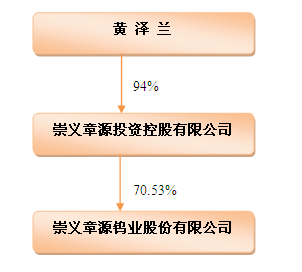 实际控制人通过信托或其他资产管理方式控制公司□ 适用 √ 不适用 4、其他持股在10%以上的法人股东□ 适用 √ 不适用 5、控股股东、实际控制人、重组方及其他承诺主体股份限制减持情况□ 适用 √ 不适用 第七节 优先股相关情况□ 适用 √ 不适用 报告期公司不存在优先股。第八节 董事、监事、高级管理人员和员工情况一、董事、监事和高级管理人员持股变动二、公司董事、监事、高级管理人员变动情况√ 适用 □ 不适用 三、任职情况公司现任董事、监事、高级管理人员专业背景、主要工作经历以及目前在公司的主要职责1. 董事会成员     公司现任董事会成员9名，其中独立董事3名，成员基本情况如下：     黄泽兰，曾任公司总经理，现任本公司董事长，崇义章源投资控股有限公司董事长，赣州银行股份有限公司董事，崇义恒毅陶瓷复合材料有限公司执行董事，上犹坤悦非金属材料有限公司执行董事。     黄世春，毕业于暨南大学和英国伦敦大学国王学院，法学学士和社会科学硕士学位。2009年加入公司，现任本公司董事、总经理，崇义章源投资控股有限公司董事，赣州澳克泰工具技术有限公司执行董事，崇义牛鼻垅电力有限公司董事长，梦想加有限公司董事。     赵立夫，硕士学位，高级工程师。2007年加入公司，现任本公司董事、常务副总经理，西安华山钨制品有限公司副董事长，江西泰斯特新材料测试评价中心有限公司董事。     范迪曜，硕士学位，注册规划理财师。2002年加入公司，现任本公司董事、副总经理、财务总监。     刘  佶，毕业于清华大学，硕士学位。2008年加入公司，现任本公司董事、副总经理、董事会秘书。     王  平，毕业于中山大学，工商管理硕士研究生学历，中国注册会计师。2004 年 2 月至 2007 年 3 月任中国稽山控股有限公司（J18.SG）财务总监；2007 年 5 月至 2010 年 3 月任 EV CapitalPte Ltd 执行副总裁、董事；2010 年 12 月至 2015 年 12 月任中国首控集团有限公司（01269.HK）执行董事兼财务总监；现任本公司董事，中国罕王控股有限公司（03788.HK）独立董事，中国天瑞集团水泥有限公司（01252.HK）独立董事，旅业国际控股有限公司（1626.HK）独立董事，中国华星集团有限公司（0485.HK）独立董事，深圳市卓翼科技股份有限公司独立董事，云南创新新材料股份有限公司独立董事，四川川润股份有限公司董事及博骏教育有限公司董事。    潘  峰，毕业于清华大学材料物理专业，博士研究生学历。曾任北京航空材料研究所工程师、厂长。现任本公司独立董事、清华大学材料学院教授。    王安建，理学博士、教授、博士研究生导师。现任本公司独立董事，中国地质科学院全球矿产资源战略研究中心名誉主任，中国环境学会常务理事，中国可持续发展研究会理事，国际地科联为后代寻找资源计划 RFG 新行动战略执行委员会 NASIC 委员，中国罕王控股有限公司独立董事，中国地质大学（北京）兼职教授。    张洪发，毕业于苏州大学财会专业，本科学历，正高级会计师。1993 年 10 月至 1998 年 5 月任江苏省会计师事务所部门经理，1998 年 6 月至 2014 年 8 月任江苏省注册会计师协会副秘书长，2014年9月至2017年5月任江苏省资产评估协会副秘书长。曾任江苏润和软件股份有限公司独立董事、无锡威孚高科技集团股份有限公司独立董事。现任本公司独立董事，南京康尼机电股份有限公司独立董事，美尚生态股份有限公司独立董事，江苏省资产评估协会秘书长。2. 监事会成员     公司监事会成员3名，成员基本情况如下：     张宗伟，2003年加入公司，曾任公司党支部副书记，现任本公司党委书记、监事会主席。     刘  军，毕业于对外经济贸易大学，本科学历。2000年加入公司，现任本公司审计监察部经理、职工监事。    谢海根，硕士学位，高级工程师。曾任南昌硬质合金厂车间副主任。2002年11月加入公司，现任本公司生产总监、监事。3. 高级管理人员     黄世春，总经理，简历详见本节之1.董事会成员。    赵立夫，常务副总经理，简历详见本节之1.董事会成员。    范迪曜，副总经理、财务总监，简历详见本节之1.董事会成员。    刘  佶，副总经理、董事会秘书，简历详见本节之1.董事会成员。    黄  文，副总经理，硕士学位，采矿高级工程师。现任本公司副总经理。     石雨生，副总经理，毕业于广东省暨南大学，本科学历，获法学学士学位。曾任上海葆霖投资管理有限公司副总经理兼上海张江磐石葆霖股权投资企业（有限合伙）副总经理、本公司总经理助理。现任本公司副总经理，韩国KBM Corporation 董事。     赖昌洪，副总经理，硕士学位，工程师。2003年加入公司，曾任办公室副主任、主任、董事长办公室主任，现任本公司副总经理。    殷磊，副总经理，2009年毕业于英国布里斯托大学航空航天工程系，获博士学位，2012 年获美国乔治华盛顿大学商学院项目管理硕士。先后担任山特维克硬质材料全球研发中心研发工程师、研发经理，山特维克合锐中国研发中心经理，后兼任山特维克合锐（无锡）有限公司总经理；2018 年 2 月加入公司，现任本公司副总经理。在股东单位任职情况√ 适用 □ 不适用 在其他单位任职情况√ 适用 □ 不适用 公司现任及报告期内离任董事、监事和高级管理人员近三年证券监管机构处罚的情况□ 适用 √ 不适用 四、董事、监事、高级管理人员报酬情况董事、监事、高级管理人员报酬的决策程序、确定依据、实际支付情况1．报酬决策程序     根据公司《章程》《董事会议事规则》《监事会议事规则》及公司《董事会薪酬与考核委员会实施细则》相关规定：     （1）公司董事、监事的报酬决定由公司董事会薪酬与考核委员会确定后提交董事会审核，并由公司股东大会批准后实施。     （2）公司高级管理人员的报酬决定由公司董事会薪酬与考核委员会确定后，提交公司董事会批准后实施。     （3）独立董事参加会议发生的差旅费、办公费等履职费用由本公司承担。  2．报酬确定依据     （1）在公司任职的董事、监事按其任职情况领取报酬，不在公司任职的董事、监事只领取相应的津贴。     （2）公司高级管理人员采用年薪制，公司结合高级管理人员的工作能力、履职情况、年度责任目标完成情况确定其报酬。  3．实际支付情况     （1）公司董事、监事的津贴以及高级管理人员的基本年薪根据其津贴或年薪总额60%平均按月发放，40%年终考核发放。     （2）独立董事参加会议发生的差旅费、办公费等履职费用由本公司承担。公司报告期内董事、监事和高级管理人员报酬情况单位：万元公司董事、高级管理人员报告期内被授予的股权激励情况□ 适用 √ 不适用 五、公司员工情况1、员工数量、专业构成及教育程度2、薪酬政策根据《劳动法》《劳动合同法》等有关法律法规规定，公司实行全员劳动合同制。公司已根据国家和地方政府的有关规定，为员工办理并缴纳了基本养老、医疗、失业、工伤、生育等社会保险和住房公积金。3、培训计划公司建立了员工培训和再教育机制，并根据生产经营的需要、员工业务、管理素质提升的需求等，采取内部培训与外派培训相结合的方式，制定培训计划，提升团队素质，以保证既定经营目标的实现以及企业、员工的双向可持续发展。报告期内，公司举办培训共计207次，其中技能类培训105次，业务类培训56次，安全环保类培训46次，累计受训人次4,391人。4、劳务外包情况□ 适用 √ 不适用 第九节 公司治理一、公司治理的基本状况    报告期内，公司严格按照《公司法》《证券法》《上市公司治理准则》《深圳证券交易所中小企业板上市公司规范运作指引》《深圳证券交易所股票上市规则》和其他有关的法律法规、规范性文件的要求，不断完善公司法人治理结构，建立健全公司内部控制制度，规范公司运作，提升公司治理水平。截至报告期末，公司治理实际情况符合前述法律法规及中国证监会、深圳证券交易所有关上市公司治理的规范性文件要求。    根据深圳证券交易所最新修订的规则和公司管理实际需要，报告期内，对公司《章程》《重大交易决策制度》《重大事项内部报告制度》《资金管理制度》《资产减值准备及核销管理制度》《对外投资管理办法》进行修订。     1．关于股东和股东大会     公司严格按照《上市公司股东大会规则》《股东大会议事规则》及公司《章程》等规定和要求，规范股东大会召集、召开和表决程序，并聘请律师对股东大会的合法性出具法律意见书。公司平等对待所有股东，并尽可能为股东参加股东大会提供便利，使其充分行使股东权利。报告期内，公司召开了2次股东大会，股东大会均由董事会召集召开，召开和表决程序均合法。     2．关于公司与控股股东     公司严格按照《公司法》《证券法》及公司《章程》等有关规定，正确处理与控股股东的关系。公司控股股东为崇义章源投资控股有限公司，实际控制人为自然人黄泽兰先生，其同时担任公司的董事长。作为实际控制人，黄泽兰先生能严格规范自己的行为，依法行使股东权利，没有超越股东大会直接或间接干预公司的决策和经营活动。公司拥有独立完整的业务和自主经营能力，在业务、人员、资产、机构、财务方面完全独立，拥有独立完整的体系，各自独立核算、独立纳税、独立承担责任和风险。     3．关于董事和董事会    截至本报告期末，董事会共有9名董事，其中包括3名独立董事，董事会的人数和人员构成符合《公司法》等相关法律法规和公司《章程》的规定。报告期内，公司召开董事会7次，会议的召集、召开和表决程序规范，并按相关规定完成了董事会的换届选举工作。公司董事能够根据《深圳证券交易所中小企业板上市公司规范运作指引》《董事会议事规则》《独立董事工作制度》等规则制度运作并开展工作，以认真负责的态度出席董事会和股东大会，积极参加有关培训，勤勉尽责地履行职责和义务。独立董事能够不受影响地独立履行职责，并对公司治理提出专业性建议。公司董事会下设战略委员会、薪酬与考核委员会、审计委员会和提名委员会4个专门委员会，董事会下设的专门委员会各尽其责，提高了董事会的运行效率。        4．关于监事和监事会    截至本报告期末，监事会共有3名监事，其中职工代表监事1名，监事会的人数及人员构成符合有关法律、部门规章和规范性文件的要求。报告期内，公司召开监事会7次，并按相关规定完成了监事会的换届选举工作。监事会严格按照公司《章程》《监事会议事规则》的规定召开监事会会议，全体监事本着对股东负责的态度认真履行自己的职责，出席了股东大会，列席了董事会，对公司董事、高级管理人员的履职情况进行监督，检查公司财务，对公司日常关联交易、募集资金的使用、利润分配方案、董事会编制的定期报告等发表审核意见。     5．关于绩效评价与激励约束机制     公司正逐步建立和完善公正、透明的绩效考核标准和激励约束机制。在公司领薪的董事（不包括独立董事）、监事以及高级管理人员实行年薪与年终绩效考核的薪酬体系。董事、监事以及高级管理人员的聘任公开、透明，任职资格及聘任程序符合《公司法》及公司《章程》等有关法律法规的规定。     6．关于利益相关者     公司充分尊重和维护利益相关者的合法权益，在努力实现公司业绩稳健增长的同时，切实对待和保护各方利益相关者的合法权益，实现公司、股东、员工、客户、社会等各方利益的均衡，共同推动公司长期可持续发展。     7．关于信息披露与透明度     报告期内，公司严格按照监管部门颁布的制度法规加强信息披露事务管理，认真履行信息披露义务，并指定巨潮资讯网为公司信息披露的网站和《证券时报》《中国证券报》《上海证券报》作为公司信息披露的报纸，真实、准确、及时、完整地披露信息，确保所有投资者都能以平等机会获得公司信息，维护投资者的合法权益。     8．关于投资者关系管理     公司严格遵守中国证监会、深交所和公司《投资者关系管理制度》等规定，组织实施公司的投资者关系管理工作。公司由董事会秘书担任投资者关系管理负责人，通过接待投资者来访，公布董事会秘书、证券事务代表信箱，在公司网站设立投资者关系专栏，在深交所互动易平台与投资者进行交流，指定专人负责公司与投资者的联系电话、传真及电子邮箱等方式，定期开展业绩说明会。公司治理的实际状况与中国证监会发布的有关上市公司治理的规范性文件是否存在重大差异□ 是 √ 否 公司治理的实际状况与中国证监会发布的有关上市公司治理的规范性文件不存在重大差异。二、公司相对于控股股东在业务、人员、资产、机构、财务等方面的独立情况公司在业务、人员、资产、机构、财务等方面与控股股东完全分开，具有独立、完整的资产和业务，并且具备自主经营的能力。      1. 业务独立     公司拥有独立完整的研发、供应、生产和销售业务体系，具有直接面向市场独立经营的能力，不存在其它需要依赖控股股东进行生产经营活动的情况；公司从事主要是与钨产业链上相关产品的加工和销售的业务，而控股股东不从事同类业务，公司与控股股东不存在同业竞争。      2. 人员独立     公司的人事及薪酬管理与控股股东完全独立和分开。公司董事、监事及高级管理人员严格按照《公司法》及公司《章程》等有关规定选举或聘任产生，不存在有关法律、法规禁止的兼职情况。公司总经理、副总经理、财务负责人、董事会秘书等高级管理人员均专职在公司工作并领取报酬，未在控股股东及其下属企业兼任除董事、监事以外的任何职务，不存在交叉任职的情况；公司的财务人员亦未在控股股东及其控制的其他企业中兼职。      3. 资产独立     公司拥有独立于控股股东的生产经营场所，拥有独立完整的采购、生产和销售配套设施及固定资产。公司未以自身资产、权益或信誉为控股股东提供担保，公司对所有资产有完全的控制支配权，不存在资产、资金被控股股东占用而损害公司利益的情况。      4. 机构独立     公司通过股东大会、董事会、监事会和独立董事制度，强化了公司的分权制衡和相互监督，形成了有效的法人治理结构，并设置了相应的组织机构。公司具有独立的生产经营和办公机构，完全独立于控股股东，不存在混合经营、合署办公的情况，控股股东未干预本公司的机构设置和生产经营活动。      5. 财务独立     公司设立独立的财务部门负责公司的会计核算和财务管理工作。公司财务负责人及财务人员均专职在本公司工作并领取薪酬，未在与公司业务相同或相似、或存在其他利益冲突的企业任职。公司按照《会计法》《企业会计准则》等法律法规的要求，建立了符合自身特点的会计核算体系和财务管理制度，公司开设了独立的银行账户，且作为独立纳税人依法纳税。截至报告期末，公司控股股东未以任何形式占用本公司的货币资金或其他资产；公司能够依据公司《章程》和相关财务制度独立做出财务决策，不存在公司控股股东干预本公司资金使用的情况；公司独立对外签订各项合同。三、同业竞争情况□ 适用 √ 不适用 四、报告期内召开的年度股东大会和临时股东大会的有关情况1、本报告期股东大会情况2、表决权恢复的优先股股东请求召开临时股东大会□ 适用 √ 不适用 五、报告期内独立董事履行职责的情况1、独立董事出席董事会及股东大会的情况连续两次未亲自出席董事会的说明不适用2、独立董事对公司有关事项提出异议的情况独立董事对公司有关事项是否提出异议□ 是 √ 否 报告期内独立董事对公司有关事项未提出异议。3、独立董事履行职责的其他说明独立董事对公司有关建议是否被采纳√ 是 □ 否 独立董事对公司有关建议被采纳或未被采纳的说明报告期内，独立董事恪尽职守、廉洁自律、忠实勤勉、依法严格履行了职责，出席了公司的历次董事会会议并独立、客观地发表意见，按规定出席公司股东大会。定期了解公司经营情况和听取相关汇报，不定期到公司办公现场调研查看，与公司董事、监事、高级管理人员、内审部门及会计师进行了良好的沟通，对公司发展战略、内部控制、重大投资等提供了专业意见，对公司生产经营活动进行了有效监督，保证了公司决策的科学性。     同时，独立董事对公司关联方资金占用情况、募集资金使用情况、日常关联交易情况、聘请会计师事务所等事项进行审核并发表了独立意见，为完善公司监督机制、维护公司和全体股东尤其是中小股东的合法权益发挥了应有作用。六、董事会下设专门委员会在报告期内履行职责情况     1. 审计委员会的履职情况    报告期内，公司董事会审计委员会共召开5次会议。审计委员会严格按照《公司法》《证券法》《上市公司治理准则》及公司《审计委员会实施细则》等有关规定，积极履行职责，审议公司审计监察部提交的各项内部审计报告，听取审计监察部的工作总结和工作计划安排，指导公司审计监察部开展各项工作。具体情况如下：    （1）认真审议审计监察部提交的相关报告，审议和通过了公司审计监察部《公司2016年第四季度内部审计工作报告》《2016年度募集资金存放与使用情况专项报告》《2016年度内部控制评价报告》《关于聘请2017年度审计机构的议案》《公司2017年内部审计工作计划》《公司2017年第一季度内部审计工作报告》《公司2017年第二季度内部审计工作报告》和《公司2017年第三季度内部审计工作报告》等。    （2）认真审阅公司财务部门编制的定期报告，包括2016年度报告、2017年第一季度报告、2017年半年度报告、2017年第三季度报告以及各个定期报告的业绩预告及快报。向董事会报告各定期报告的审阅结果、审议后的内部审计工作的进度和执行情况，并提交核查意见。    （3）审计委员会在年度审计工作中，对公司编制的年度财务报表进行审阅并出具书面审核意见。    （4）审查公司内控制度。年度结束，审计委员会及时向董事会提交了关于公司内部控制的自我评价报告。     （5）与会计师事务所就公司年报审计进行沟通和交流，并不定期督促会计师事务所如期出具审计报告。对会计师事务所的工作进行客观的评价并向董事会提交了会计师事务所从事2016年度公司审计工作的总结报告情况。     2．战略委员会的履职情况        报告期内，公司董事会战略委员会召开2次会议。战略委员会严格遵照有关制度要求，对公司长期发展战略规划、经营目标、发展方针、重大项目进展等方面进行了研究，及时分析市场状况并作出相应调整，为公司发展战略的实施和年度工作的开展提出建议，为公司的持续、稳健发展提供了战略层面的支持。     3. 薪酬与考核委员会的履职情况    报告期内，公司董事会薪酬与考核委员会召开2次会议。薪酬与考核委员会根据公司经营业绩情况，结合行业标准，对员工职位职级及考核标准进行了梳理规划，认真审查了公司董事（非独立董事）及高级管理人员的薪酬与津贴，调整了2017年度公司董事（非独立董事）及高级管理人员的薪酬标准。审查公司董事（非独立董事）及高级管理人员的履行职责情况并对其进行年度绩效考核，对董事（非独立董事）及高级管理人员的薪酬制度执行情况进行了有效监督。     4. 提名委员会的履职情况    报告期内，公司董事会提名委员会召开2次会议。提名委员会依照法律、法规以及公司《章程》《提名委员会实施细则》的规定，勤勉尽责，对公司人才团队的培养及建设规划进行了研究与建议，广泛搜寻合格的董事、监事、总经理和其他高级管理人员的人选，并对候选人符合《公司法》及国家有关法律、法规规定的任职资格等事项进行了审核并提交公司董事会审议。七、监事会工作情况监事会在报告期内的监督活动中发现公司是否存在风险□ 是 √ 否 监事会对报告期内的监督事项无异议。八、高级管理人员的考评及激励情况    公司逐步建立和完善公正、透明的绩效考核标准和激励约束机制。公司董事（不包括独立董事）、监事以及高级管理人员的薪酬分配与考核以公司经济效益为出发点，由公司薪酬与考核委员会根据公司年度经营计划和高管人员分管工作的工作目标，进行综合考核，根据考核结果确定高管人员的年度薪酬分配。对在公司担任一定管理职务（包括高级管理人员）的骨干员工，以补充养老保险延付形式进行奖励，以起到更好的激励作用。    报告期内，公司高级管理人员能够严格按照《公司法》及公司《章程》及国家有关法律法规认真履行职责，积极落实公司股东大会和董事会相关决议，在董事会的指导下制定并执行经营计划，加强内部管理，公司各项考评及激励机制、相关奖励制度执行情况良好，起到了应有的激励和约束作用。九、内部控制评价报告1、报告期内发现的内部控制重大缺陷的具体情况□ 是 √ 否 2、内控自我评价报告十、内部控制审计报告或鉴证报告内部控制鉴证报告会计师事务所是否出具非标准意见的内部控制审计报告□ 是 √ 否 会计师事务所出具非标准意见的内部控制审计报告的说明会计师事务所出具的内部控制审计报告与董事会的自我评价报告意见是否一致√ 是 □ 否 第十节 公司债券相关情况公司是否存在公开发行并在证券交易所上市，且在年度报告批准报出日未到期或到期未能全额兑付的公司债券否第十一节 财务报告一、审计报告审计报告正文审  计  报  告天健审〔2018〕3-210号崇义章源钨业股份有限公司全体股东：一、审计意见我们审计了崇义章源钨业股份有限公司（以下简称章源钨业公司）财务报表，包括2017年12月31日的合并及母公司资产负债表，2017年度的合并及母公司利润表、合并及母公司现金流量表、合并及母公司所有者权益变动表，以及相关财务报表附注。我们认为，后附的财务报表在所有重大方面按照企业会计准则的规定编制，公允反映了章源钨业公司2017年12月31日的合并及母公司财务状况以及2017年度的合并及母公司经营成果和现金流量。二、形成审计意见的基础我们按照中国注册会计师审计准则的规定执行了审计工作。审计报告的“注册会计师对财务报表审计的责任”部分进一步阐述了我们在这些准则下的责任。按照中国注册会计师职业道德守则，我们独立于章源钨业公司，并履行了职业道德方面的其他责任。我们相信，我们获取的审计证据是充分、适当的，为发表审计意见提供了基础。三、关键审计事项关键审计事项是我们根据职业判断，认为对本期财务报表审计最为重要的事项。这些事项的应对以对财务报表整体进行审计并形成审计意见为背景，我们不对这些事项单独发表意见。（一）存货跌价准备1. 关键审计事项章源钨业公司之全资子公司赣州澳克泰工具技术有限公司（以下简称澳克泰公司）目前主要经营棒材、刀片、合金等产品，由于澳克泰公司产品技术、规模化生产、客户竞争力等方面不足，导致持续亏损，存货存在跌价。如财务报表附注五（一）7所述，截至2017年12月31日章源钨业公司存货跌价准备9,165.22万元，其中澳克泰公司存货跌价准备9,109.91万元。存货按成本和可变现净值孰低计量，章源钨业公司管理层（以下简称管理层）在确定可变现净值时，需要对预计售价、至完工时将要发生的成本、预计销售费用以及相关税费时作出重大判断和假设，并考虑历史售价及未来市场趋势，鉴于该项目金额重大且需要管理层作出重大判断，我们将存货跌价确定为关键审计事项。2. 审计中的应对在审计中，我们执行了以下程序：（1）对存货跌价准备内部控制进行了解和分析，并执行控制测试；（2）对存货实施监盘，检查存货的数量以及是否存在残次、呆滞的情况；（3）获取存货跌价准备计算表，对在计算过程中运用的重大判断和假设进行考虑和评价，对计算过程进行了复核。（二） 固定资产减值准备1. 关键审计事项澳克泰公司持续亏损，管理层判断澳克泰公司固定资产存在减值迹象。如财务报表附注五（一）12所述，截至2017年12月31日章源钨业公司固定资产减值准备为2,186.52万元，其中澳克泰公司固定资产减值准备为2,009.16万元。固定资产按成本和可收回金额孰低计量，在计提固定资产减值时，澳克泰公司聘请了评估专家对固定资产可收回金额进行了确定，相关减值评估涉及管理层重大估计及判断，包括资产的公允价值、预计处置费用、折现率以及基于未来市场供需情况的现金流量预测。鉴于该项目需要管理层作出重大判断，我们将固定资产减值确定为关键审计事项。2. 审计中的应对在审计中，我们执行了以下程序：（1）对固定资产实施监盘程序，以了解资产是否存在报废、长期闲置等问题；（2）获取和查阅评估报告，并与估评估师讨论了评估方法的具体运用；（3）分析管理层计算资产公允价值所使用的重置价值、综合成新率的合理性，复核了管理层对现金流量预测所采用的关键假设和重要参数。四、其他信息章源钨业公司管理层对其他信息负责。其他信息包括年度报告中涵盖的信息，但不包括财务报表和我们的审计报告。我们对财务报表发表的审计意见不涵盖其他信息，我们也不对其他信息发表任何形式的鉴证结论。结合我们对财务报表的审计，我们的责任是阅读其他信息，在此过程中，考虑其他信息是否与财务报表或我们在审计过程中了解到的情况存在重大不一致或者似乎存在重大错报。基于我们已执行的工作，如果我们确定其他信息存在重大错报，我们应当报告该事实。在这方面，我们无任何事项需要报告。五、管理层和治理层对财务报表的责任管理层负责按照企业会计准则的规定编制财务报表，使其实现公允反映，并设计、执行和维护必要的内部控制，以使财务报表不存在由于舞弊或错误导致的重大错报。在编制财务报表时，管理层负责评估章源钨业公司的持续经营能力，披露与持续经营相关的事项（如适用），并运用持续经营假设，除非计划进行清算、终止运营或别无其他现实的选择。章源钨业公司治理层（以下简称治理层）负责监督章源钨业公司的财务报告过程。六、注册会计师对财务报表审计的责任我们的目标是对财务报表整体是否不存在由于舞弊或错误导致的重大错报获取合理保证，并出具包含审计意见的审计报告。合理保证是高水平的保证，但并不能保证按照审计准则执行的审计在某一重大错报存在时总能发现。错报可能由于舞弊或错误导致，如果合理预期错报单独或汇总起来可能影响财务报表使用者依据财务报表作出的经济决策，则通常认为错报是重大的。在按照审计准则执行审计工作的过程中，我们运用职业判断，并保持职业怀疑。同时，我们也执行以下工作：（一）识别和评估由于舞弊或错误导致的财务报表重大错报风险，设计和实施审计程序以应对这些风险，并获取充分、适当的审计证据，作为发表审计意见的基础。由于舞弊可能涉及串通、伪造、故意遗漏、虚假陈述或凌驾于内部控制之上，未能发现由于舞弊导致的重大错报的风险高于未能发现由于错误导致的重大错报的风险。（二）了解与审计相关的内部控制，以设计恰当的审计程序，但目的并非对内部控制的有效性发表意见。（三）评价管理层选用会计政策的恰当性和作出会计估计及相关披露的合理性。（四）对管理层使用持续经营假设的恰当性得出结论。同时，根据获取的审计证据，就可能导致对章源钨业公司持续经营能力产生重大疑虑的事项或情况是否存在重大不确定性得出结论。如果我们得出结论认为存在重大不确定性，审计准则要求我们在审计报告中提请报表使用者注意财务报表中的相关披露；如果披露不充分，我们应当发表非无保留意见。我们的结论基于截至审计报告日可获得的信息。然而，未来的事项或情况可能导致章源钨业公司不能持续经营。（五）评价财务报表的总体列报、结构和内容（包括披露），并评价财务报表是否公允反映相关交易和事项。（六）就章源钨业公司中实体或业务活动的财务信息获取充分、适当的审计证据，以对财务报表发表审计意见。我们负责指导、监督和执行集团审计，并对审计意见承担全部责任。我们与治理层就计划的审计范围、时间安排和重大审计发现等事项进行沟通，包括沟通我们在审计中识别出的值得关注的内部控制缺陷。我们还就已遵守与独立性相关的职业道德要求向治理层提供声明，并与治理层沟通可能被合理认为影响我们独立性的所有关系和其他事项，以及相关的防范措施（如适用）。从与治理层沟通过的事项中，我们确定哪些事项对本期财务报表审计最为重要，因而构成关键审计事项。我们在审计报告中描述这些事项，除非法律法规禁止公开披露这些事项，或在极少数情形下，如果合理预期在审计报告中沟通某事项造成的负面后果超过在公众利益方面产生的益处，我们确定不应在审计报告中沟通该事项。天健会计师事务所（特殊普通合伙）	                中国注册会计师：	   （项目合伙人）	      中国·杭州	                                中国注册会计师：	                                                二〇一八年四月二十一日二、财务报表财务附注中报表的单位为：人民币元1、合并资产负债表编制单位：崇义章源钨业股份有限公司2017年12月31日单位：元法定代表人：黄世春                    主管会计工作负责人：范迪曜                    会计机构负责人：黄如红2、母公司资产负债表单位：元3、合并利润表单位：元法定代表人：黄世春                    主管会计工作负责人：范迪曜                    会计机构负责人：黄如红4、母公司利润表单位：元5、合并现金流量表单位：元6、母公司现金流量表单位：元7、合并所有者权益变动表本期金额单位：元上期金额单位：元8、母公司所有者权益变动表本期金额单位：元上期金额单位：元三、公司基本情况本公司系经赣州市工商行政管理局批准，由自然人黄泽兰、赖香英和黄泽辉等发起设立，于2007年11月28日在赣州市工商行政管理局登记注册，总部位于江西省赣州市崇义县。公司现持有统一社会信用代码为91360700160482766K的营业执照，注册资本924,167,436.00元，股份总数924,167,436股（每股面值1元）。其中，有限售条件的流通股份A股925,480股；无限售条件的流通股份A股923,241,956股。公司股票已于2010年3月31日在深圳证券交易所挂牌交易。经营范围：矿产品精选、矿产地下开采（限分支机构运营）；钨冶炼、锡、铜、铋、钼加工（限在许可证有效期限内经营）；钨精矿及其冶炼产品：仲钨酸铵、钨粉末系列、硬质合金、锡、铜、铋、钼精矿经营（限在许可证有效期内经营）； 压缩气体生产（限在许可证有效期内经营）；出口钨、锡、铜、铋、钼系列产品（国家禁止经营和限止经营的商品和技术除外），开展“三来一补”业务；经销冶金矿山配件、化工产品（除危化品）、模具、五金；进口本企业生产所需的原辅材料、机械设备、仪器仪表、零配件及相关技术；水力发电；造林、营林、木材采伐（凭有效许可证经营）。（依法须经批准的项目，经相关部门批准后方可开展经营活动）本公司属有色金属采掘、冶炼及加工行业。主要经营活动为钨及其他金属矿产品采掘，钨制品的冶炼和深加工，钨制品销售。产品主要有：钨及钨制品。本财务报表业经公司2018年4月21日第四届董事会第六次会议批准对外报出。本公司将赣州澳克泰、梦想加、德州章源、UF1、ELBASA和澳克泰（上海）、赣州章源纳入本期合并财务报表范围，情况详见本财务报表附注合并范围的变更和在其他主体中的权益之说明。四、财务报表的编制基础1、编制基础本公司财务报表以持续经营为编制基础。2、持续经营本公司不存在导致对报告期末起12个月内的持续经营假设产生重大疑虑的事项或情况。五、重要会计政策及会计估计公司是否需要遵守特殊行业的披露要求是固体矿产资源业公司需遵守《深圳证券交易所行业信息披露指引第2号——上市公司从事固体矿产资源相关业务》的披露要求具体会计政策和会计估计提示：重要提示：本公司根据实际生产经营特点针对应收款项坏账准备计提、固定资产折旧、无形资产摊销、收入确认等交易或事项制定了具体会计政策和会计估计。1、遵循企业会计准则的声明本公司所编制的财务报表符合企业会计准则的要求，真实、完整地反映了公司的财务状况、经营成果和现金流量等有关信息。2、会计期间会计年度自公历1月1日起至12月31日止。3、营业周期公司经营业务的营业周期较短，以12个月作为资产和负债的流动性划分标准。4、记账本位币采用人民币为记账本位币。5、同一控制下和非同一控制下企业合并的会计处理方法（1）同一控制下企业合并的会计处理方法公司在企业合并中取得的资产和负债，按照合并日被合并方在最终控制方合并财务报表中的账面价值计量。公司按照被合并方所有者权益在最终控制方合并财务报表中的账面价值份额与支付的合并对价账面价值或发行股份面值总额的差额，调整资本公积；资本公积不足冲减的，调整留存收益。（2）非同一控制下企业合并的会计处理方法公司在购买日对合并成本大于合并中取得的被购买方可辨认净资产公允价值份额的差额，确认为商誉；如果合并成本小于合并中取得的被购买方可辨认净资产公允价值份额，首先对取得的被购买方各项可辨认资产、负债及或有负债的公允价值以及合并成本的计量进行复核，经复核后合并成本仍小于合并中取得的被购买方可辨认净资产公允价值份额的，其差额计入当期损益。6、合并财务报表的编制方法母公司将其控制的所有子公司纳入合并财务报表的合并范围。合并财务报表以母公司及其子公司的财务报表为基础，根据其他有关资料，由母公司按照《企业会计准则第33号——合并财务报表》编制。7、现金及现金等价物的确定标准列示于现金流量表中的现金是指库存现金以及可以随时用于支付的存款。现金等价物是指企业持有的期限短、流动性强、易于转换为已知金额现金、价值变动风险很小的投资。8、外币业务和外币报表折算（1）外币业务折算外币交易在初始确认时，采用交易发生日的即期汇率折算为人民币金额。资产负债表日，外币货币性项目采用资产负债表日即期汇率折算，因汇率不同而产生的汇兑差额，除与购建符合资本化条件资产有关的外币专门借款本金及利息的汇兑差额外，计入当期损益；以历史成本计量的外币非货币性项目仍采用交易发生日的即期汇率折算，不改变其人民币金额；以公允价值计量的外币非货币性项目，采用公允价值确定日的即期汇率折算，差额计入当期损益或其他综合收益。（2）外币财务报表折算资产负债表中的资产和负债项目，采用资产负债表日的即期汇率折算；所有者权益项目除“未分配利润”项目外，其他项目采用交易发生日的即期汇率折算；利润表中的收入和费用项目，采用交易发生日即期汇率的近似汇率折算。按照上述折算产生的外币财务报表折算差额，计入其他综合收益。9、金融工具（1）金融资产和金融负债的分类金融资产在初始确认时划分为以下四类：以公允价值计量且其变动计入当期损益的金融资产（包括交易性金融资产和在初始确认时指定为以公允价值计量且其变动计入当期损益的金融资产）、持有至到期投资、贷款和应收款项、可供出售金融资产。金融负债在初始确认时划分为以下两类：以公允价值计量且其变动计入当期损益的金融负债（包括交易性金融负债和在初始确认时指定为以公允价值计量且其变动计入当期损益的金融负债）、其他金融负债。（2）金融资产和金融负债的确认依据、计量方法和终止确认条件公司成为金融工具合同的一方时，确认一项金融资产或金融负债。初始确认金融资产或金融负债时，按照公允价值计量；对于以公允价值计量且其变动计入当期损益的金融资产和金融负债，相关交易费用直接计入当期损益；对于其他类别的金融资产或金融负债，相关交易费用计入初始确认金额。公司按照公允价值对金融资产进行后续计量，且不扣除将来处置该金融资产时可能发生的交易费用，但下列情况除外：1) 持有至到期投资以及贷款和应收款项采用实际利率法，按摊余成本计量；2) 在活跃市场中没有报价且其公允价值不能可靠计量的权益工具投资，以及与该权益工具挂钩并须通过交付该权益工具结算的衍生金融资产，按照成本计量。公司采用实际利率法，按摊余成本对金融负债进行后续计量，但下列情况除外：1) 以公允价值计量且其变动计入当期损益的金融负债，按照公允价值计量，且不扣除将来结清金融负债时可能发生的交易费用；2) 与在活跃市场中没有报价、公允价值不能可靠计量的权益工具挂钩并须通过交付该权益工具结算的衍生金融负债，按照成本计量；3) 不属于指定为以公允价值计量且其变动计入当期损益的金融负债的财务担保合同，或没有指定为以公允价值计量且其变动计入当期损益并将以低于市场利率贷款的贷款承诺，在初始确认后按照下列两项金额之中的较高者进行后续计量：① 按照《企业会计准则第13号——或有事项》确定的金额；② 初始确认金额扣除按照《企业会计准则第14号——收入》的原则确定的累积摊销额后的余额。金融资产或金融负债公允价值变动形成的利得或损失，除与套期保值有关外，按照如下方法处理：1) 以公允价值计量且其变动计入当期损益的金融资产或金融负债公允价值变动形成的利得或损失，计入公允价值变动收益；在资产持有期间所取得的利息或现金股利，确认为投资收益；处置时，将实际收到的金额与初始入账金额之间的差额确认为投资收益，同时调整公允价值变动收益。2) 可供出售金融资产的公允价值变动计入其他综合收益；持有期间按实际利率法计算的利息，计入投资收益；可供出售权益工具投资的现金股利，于被投资单位宣告发放股利时计入投资收益；处置时，将实际收到的金额与账面价值扣除原直接计入其他综合收益的公允价值变动累计额之后的差额确认为投资收益。当收取某项金融资产现金流量的合同权利已终止或该金融资产所有权上几乎所有的风险和报酬已转移时，终止确认该金融资产；当金融负债的现时义务全部或部分解除时，相应终止确认该金融负债或其一部分。（3）金融资产转移的确认依据和计量方法公司已将金融资产所有权上几乎所有的风险和报酬转移给了转入方的，终止确认该金融资产；保留了金融资产所有权上几乎所有的风险和报酬的，继续确认所转移的金融资产，并将收到的对价确认为一项金融负债。公司既没有转移也没有保留金融资产所有权上几乎所有的风险和报酬的，分别下列情况处理：1) 放弃了对该金融资产控制的，终止确认该金融资产；2) 未放弃对该金融资产控制的，按照继续涉入所转移金融资产的程度确认有关金融资产，并相应确认有关负债。金融资产整体转移满足终止确认条件的，将下列两项金额的差额计入当期损益：1) 所转移金融资产的账面价值；2) 因转移而收到的对价，与原直接计入所有者权益的公允价值变动累计额之和。金融资产部分转移满足终止确认条件的，将所转移金融资产整体的账面价值，在终止确认部分和未终止确认部分之间，按照各自的相对公允价值进行分摊，并将下列两项金额的差额计入当期损益：1) 终止确认部分的账面价值；2) 终止确认部分的对价，与原直接计入所有者权益的公允价值变动累计额中对应终止确认部分的金额之和。（4）金融资产和金融负债的公允价值确定方法公司采用在当前情况下适用并且有足够可利用数据和其他信息支持的估值技术确定相关金融资产和金融负债的公允价值。公司将估值技术使用的输入值分以下层级，并依次使用：1）第一层次输入值是在计量日能够取得的相同资产或负债在活跃市场上未经调整的报价；2）第二层次输入值是除第一层次输入值外相关资产或负债直接或间接可观察的输入值，包括：活跃市场中类似资产或负债的报价；非活跃市场中相同或类似资产或负债的报价；除报价以外的其他可观察输入值，如在正常报价间隔期间可观察的利率和收益率曲线等；市场验证的输入值等；3）第三层次输入值是相关资产或负债的不可观察输入值，包括不能直接观察或无法由可观察市场数据验证的利率、股票波动率、企业合并中承担的弃置义务的未来现金流量、使用自身数据作出的财务预测等。（5）金融资产的减值测试和减值准备计提方法1）资产负债表日对以公允价值计量且其变动计入当期损益的金融资产以外的金融资产的账面价值进行检查，如有客观证据表明该金融资产发生减值的，计提减值准备。2）对于持有至到期投资、贷款和应收款，先将单项金额重大的金融资产区分开来，单独进行减值测试；对单项金额不重大的金融资产，可以单独进行减值测试，或包括在具有类似信用风险特征的金融资产组合中进行减值测试；单独测试未发生减值的金融资产（包括单项金额重大和不重大的金融资产），包括在具有类似信用风险特征的金融资产组合中再进行减值测试。测试结果表明其发生了减值的，根据其账面价值高于预计未来现金流量现值的差额确认减值损失。3）可供出售金融资产A、表明可供出售债务工具投资发生减值的客观证据包括：① 债务人发生严重财务困难；② 债务人违反了合同条款，如偿付利息或本金发生违约或逾期；③ 公司出于经济或法律等方面因素的考虑，对发生财务困难的债务人作出让步；④ 债务人很可能倒闭或进行其他财务重组；⑤ 因债务人发生重大财务困难，该债务工具无法在活跃市场继续交易；⑥ 其他表明可供出售债务工具已经发生减值的情况。B、表明可供出售权益工具投资发生减值的客观证据包括权益工具投资的公允价值发生严重或非暂时性下跌，以及被投资单位经营所处的技术、市场、经济或法律环境等发生重大不利变化使公司可能无法收回投资成本。本公司于资产负债表日对各项可供出售权益工具投资单独进行检查。对于以公允价值计量的权益工具投资，若其于资产负债表日的公允价值低于其成本超过50%（含50%）或低于其成本持续时间超过12个月（含12个月）的，则表明其发生减值；若其于资产负债表日的公允价值低于其成本超过20%（含20%）但尚未达到50%的，或低于其成本持续时间超过6个月（含6个月）但未超过12个月的，本公司会综合考虑其他相关因素，诸如价格波动率等，判断该权益工具投资是否发生减值。对于以成本计量的权益工具投资，公司综合考虑被投资单位经营所处的技术、市场、经济或法律环境等是否发生重大不利变化，判断该权益工具是否发生减值。以公允价值计量的可供出售金融资产发生减值时，原直接计入其他综合收益的因公允价值下降形成的累计损失予以转出并计入减值损失。对已确认减值损失的可供出售债务工具投资，在期后公允价值回升且客观上与确认原减值损失后发生的事项有关的，原确认的减值损失予以转回并计入当期损益。对已确认减值损失的可供出售权益工具投资，期后公允价值回升直接计入其他综合收益。以成本计量的可供出售权益工具发生减值时，将该权益工具投资的账面价值，与按照类似金融资产当时市场收益率对未来现金流量折现确定的现值之间的差额，确认为减值损失，计入当期损益，发生的减值损失一经确认，不予转回。10、应收款项（1）单项金额重大并单独计提坏账准备的应收款项（2）按信用风险特征组合计提坏账准备的应收款项组合中，采用账龄分析法计提坏账准备的：√ 适用 □ 不适用 组合中，采用余额百分比法计提坏账准备的：□ 适用 √ 不适用 组合中，采用其他方法计提坏账准备的：√ 适用 □ 不适用 （3）单项金额不重大但单独计提坏账准备的应收款项    对应收票据、应收利息、长期应收款等其他应收款项，根据其未来现金流量现值低于其账面价值的差额计提坏账准备。11、存货公司是否需要遵守特殊行业的披露要求是固体矿产资源业公司需遵守《深圳证券交易所行业信息披露指引第2号——上市公司从事固体矿产资源相关业务》的披露要求。（1）存货的分类存货包括在日常活动中持有以备出售的产成品或商品、处在生产过程中的在产品、在生产过程或提供劳务过程中耗用的材料和物料等。（2）发出存货的计价方法发出存货采用月末一次加权平均法。（3）存货可变现净值的确定依据资产负债表日，存货采用成本与可变现净值孰低计量，按照存货类别成本高于可变现净值的差额计提存货跌价准备。直接用于出售的存货，在正常生产经营过程中以该存货的估计售价减去估计的销售费用和相关税费后的金额确定其可变现净值；需要经过加工的存货，在正常生产经营过程中以所生产的产成品的估计售价减去至完工时估计将要发生的成本、估计的销售费用和相关税费后的金额确定其可变现净值；资产负债表日，同一项存货中一部分有合同价格约定、其他部分不存在合同价格的，分别确定其可变现净值，并与其对应的成本进行比较，分别确定存货跌价准备的计提或转回的金额。（4）存货的盘存制度存货的盘存制度为永续盘存制。（5）低值易耗品和包装物的摊销方法1) 低值易耗品低值易耗品包括一般耗材和特种耗材，一般耗材在领用时采用一次摊销法摊销；特种耗材为耐磨耗材，于其领用时采用分次摊销法摊销。2) 包装物按照一次转销法进行摊销。12、长期股权投资（1）共同控制、重要影响的判断按照相关约定对某项安排存在共有的控制，并且该安排的相关活动必须经过分享控制权的参与方一致同意后才能决策，认定为共同控制。对被投资单位的财务和经营政策有参与决策的权力，但并不能够控制或者与其他方一起共同控制这些政策的制定，认定为重大影响。（2）投资成本的确定1) 同一控制下的企业合并形成的，合并方以支付现金、转让非现金资产、承担债务或发行权益性证券作为合并对价的，在合并日按照取得被合并方所有者权益在最终控制方合并财务报表中的账面价值的份额作为其初始投资成本。长期股权投资初始投资成本与支付的合并对价的账面价值或发行股份的面值总额之间的差额调整资本公积；资本公积不足冲减的，调整留存收益。公司通过多次交易分步实现同一控制下企业合并形成的长期股权投资，判断是否属于“一揽子交易”。属于“一揽子交易”的，把各项交易作为一项取得控制权的交易进行会计处理。不属于“一揽子交易”的，在合并日，根据合并后应享有被合并方净资产在最终控制方合并财务报表中的账面价值的份额确定初始投资成本。合并日长期股权投资的初始投资成本，与达到合并前的长期股权投资账面价值加上合并日进一步取得股份新支付对价的账面价值之和的差额，调整资本公积；资本公积不足冲减的，调整留存收益。2) 非同一控制下的企业合并形成的，在购买日按照支付的合并对价的公允价值作为其初始投资成本。公司通过多次交易分步实现非同一控制下企业合并形成的长期股权投资，区分个别财务报表和合并财务报表进行相关会计处理：① 在个别财务报表中，按照原持有的股权投资的账面价值加上新增投资成本之和，作为改按成本法核算的初始投资成本。② 在合并财务报表中，判断是否属于“一揽子交易”。属于“一揽子交易”的，把各项交易作为一项取得控制权的交易进行会计处理。不属于“一揽子交易”的，对于购买日之前持有的被购买方的股权，按照该股权在购买日的公允价值进行重新计量，公允价值与其账面价值的差额计入当期投资收益；购买日之前持有的被购买方的股权涉及权益法核算下的其他综合收益等的，与其相关的其他综合收益等转为购买日所属当期收益。但由于被投资方重新计量设定受益计划净负债或净资产变动而产生的其他综合收益除外。3) 除企业合并形成以外的：以支付现金取得的，按照实际支付的购买价款作为其初始投资成本；以发行权益性证券取得的，按照发行权益性证券的公允价值作为其初始投资成本；以债务重组方式取得的，按《企业会计准则第12号——债务重组》确定其初始投资成本；以非货币性资产交换取得的，按《企业会计准则第7号——非货币性资产交换》确定其初始投资成本。（3）后续计量及损益确认方法对被投资单位实施控制的长期股权投资采用成本法核算；对联营企业和合营企业的长期股权投资，采用权益法核算。（4）通过多次交易分步处置对子公司投资至丧失控制权的处理方法1) 个别财务报表对处置的股权，其账面价值与实际取得价款之间的差额，计入当期损益。对于剩余股权，对被投资单位仍具有重大影响或者与其他方一起实施共同控制的，转为权益法核算；不能再对被投资单位实施控制、共同控制或重大影响的，确认为金融资产，按照《企业会计准则第22号——金融工具确认和计量》的相关规定进行核算。2) 合并财务报表①通过多次交易分步处置对子公司投资至丧失控制权，且不属于“一揽子交易”的在丧失控制权之前，处置价款与处置长期股权投资相对应享有子公司自购买日或合并日开始持续计算的净资产份额之间的差额，调整资本公积（资本溢价），资本溢价不足冲减的，冲减留存收益。丧失对原子公司控制权时，对于剩余股权，按照其在丧失控制权日的公允价值进行重新计量。处置股权取得的对价与剩余股权公允价值之和，减去按原持股比例计算应享有原有子公司自购买日或合并日开始持续计算的净资产的份额之间的差额，计入丧失控制权当期的投资收益，同时冲减商誉。与原有子公司股权投资相关的其他综合收益等，应当在丧失控制权时转为当期投资收益。② 通过多次交易分步处置对子公司投资至丧失控制权，且属于“一揽子交易”的将各项交易作为一项处置子公司并丧失控制权的交易进行会计处理。但是，在丧失控制权之前每一次处置价款与处置投资对应的享有该子公司净资产份额的差额，在合并财务报表中确认为其他综合收益，在丧失控制权时一并转入丧失控制权当期的损益。13、投资性房地产投资性房地产计量模式成本法计量折旧或摊销方法（1）投资性房地产包括已出租的土地使用权、持有并准备增值后转让的土地使用权和已出租的建筑物。（2）投资性房地产按照成本进行初始计量，采用成本模式进行后续计量，并采用与固定资产和无形资产相同的方法计提折旧或进行摊销。14、固定资产（1）确认条件固定资产是指为生产商品、提供劳务、出租或经营管理而持有的，使用年限超过一个会计年度的有形资产。固定资产在同时满足经济利益很可能流入、成本能够可靠计量时予以确认。（2）折旧方法15、在建工程公司是否需要遵守特殊行业的披露要求是固体矿产资源业公司需遵守《深圳证券交易所行业信息披露指引第2号——上市公司从事固体矿产资源相关业务》的披露要求。（1）在建工程同时满足经济利益很可能流入、成本能够可靠计量则予以确认。在建工程按建造该项资产达到预定可使用状态前所发生的实际成本计量。（2）在建工程达到预定可使用状态时，按工程实际成本转入固定资产。已达到预定可使用状态但尚未办理竣工决算的，先按估计价值转入固定资产，待办理竣工决算后再按实际成本调整原暂估价值，但不再调整原已计提的折旧。16、借款费用（1）借款费用资本化的确认原则公司发生的借款费用，可直接归属于符合资本化条件的资产的购建或者生产的，予以资本化，计入相关资产成本；其他借款费用，在发生时确认为费用，计入当期损益。（2）借款费用资本化期间1) 当借款费用同时满足下列条件时，开始资本化：1) 资产支出已经发生；2) 借款费用已经发生；3) 为使资产达到预定可使用或可销售状态所必要的购建或者生产活动已经开始。2) 若符合资本化条件的资产在购建或者生产过程中发生非正常中断，并且中断时间连续超过3个月，暂停借款费用的资本化；中断期间发生的借款费用确认为当期费用，直至资产的购建或者生产活动重新开始。3) 当所购建或者生产符合资本化条件的资产达到预定可使用或可销售状态时，借款费用停止资本化。（3）借款费用资本化率以及资本化金额为购建或者生产符合资本化条件的资产而借入专门借款的，以专门借款当期实际发生的利息费用（包括按照实际利率法确定的折价或溢价的摊销），减去将尚未动用的借款资金存入银行取得的利息收入或进行暂时性投资取得的投资收益后的金额，确定应予资本化的利息金额；为购建或者生产符合资本化条件的资产占用了一般借款的，根据累计资产支出超过专门借款的资产支出加权平均数乘以占用一般借款的资本化率，计算确定一般借款应予资本化的利息金额。17、无形资产（1）计价方法、使用寿命、减值测试1）无形资产包括土地使用权、专利权及非专利技术等，按成本进行初始计量。2）使用寿命有限的无形资产，在使用寿命内按照与该项无形资产有关的经济利益的预期实现方式系统合理地摊销，无法可靠确定预期实现方式的，采用直线法摊销。具体年限如下：使用寿命不确定的无形资产不摊销，公司在每个会计期间均对该无形资产的使用寿命进行复核。（2）内部研究开发支出会计政策内部研究开发项目研究阶段的支出，于发生时计入当期损益。内部研究开发项目开发阶段的支出，同时满足下列条件的，确认为无形资产：1) 完成该无形资产以使其能够使用或出售在技术上具有可行性；2) 具有完成该无形资产并使用或出售的意图；3) 无形资产产生经济利益的方式，包括能够证明运用该无形资产生产的产品存在市场或无形资产自身存在市场，无形资产将在内部使用的，能证明其有用性；4) 有足够的技术、财务资源和其他资源支持，以完成该无形资产的开发，并有能力使用或出售该无形资产；5) 归属于该无形资产开发阶段的支出能够可靠地计量。公司划分内部研究开发项目研究阶段支出和开发阶段支出的具体标准：为获取新的技术和知识等进行的有计划的调查，为进一步的开发活动进行资料及相关方面的准备，将来是否会转入开发、开发后是否会形成无形资产等具有较大的不确定性的确认为研究阶段；完成了研究阶段的工作，在很大程度上形成一项新产品或新技术的基本条件已经具备确认为开发阶段。研究阶段的支出，于发生时计入当期损益。内部研究开发项目开发阶段的支出，同时满足上述无形资产条件的，确认为无形资产。18、部分长期资产减值对长期股权投资、采用成本模式计量的投资性房地产、固定资产、在建工程、使用寿命有限的无形资产等长期资产,在资产负债表日有迹象表明发生减值的，估计其可收回金额。对因企业合并所形成的商誉和使用寿命不确定的无形资产，无论是否存在减值迹象，每年都进行减值测试。商誉结合与其相关的资产组或者资产组组合进行减值测试。若上述长期资产的可收回金额低于其账面价值的，按其差额确认资产减值准备并计入当期损益。19、长期待摊费用长期待摊费用核算已经支出，摊销期限在1年以上（不含1年）的各项费用。长期待摊费用按实际发生额入账，在受益期或规定的期限内分期平均摊销。如果长期待摊的费用项目不能使以后会计期间受益则将尚未摊销的该项目的摊余价值全部转入当期损益。20、职工薪酬职工薪酬包括短期薪酬、离职后福利、辞退福利和其他长期职工福利。（1）短期薪酬的会计处理方法在职工为公司提供服务的会计期间，将实际发生的短期薪酬确认为负债，并计入当期损益或相关资产成本。（2）离职后福利的会计处理方法离职后福利分为设定提存计划和设定受益计划。1) 在职工为公司提供服务的会计期间，根据设定提存计划计算的应缴存金额确认为负债，并计入当期损益或相关资产成本。2) 对设定受益计划的会计处理通常包括下列步骤：①根据预期累计福利单位法，采用无偏且相互一致的精算假设对有关人口统计变量和财务变量等作出估计，计量设定受益计划所产生的义务，并确定相关义务的所属期间。同时，对设定受益计划所产生的义务予以折现，以确定设定受益计划义务的现值和当期服务成本；② 设定受益计划存在资产的，将设定受益计划义务现值减去设定受益计划资产公允价值所形成的赤字或盈余确认为一项设定受益计划净负债或净资产。设定受益计划存在盈余的，以设定受益计划的盈余和资产上限两项的孰低者计量设定受益计划净资产；③ 期末，将设定受益计划产生的职工薪酬成本确认为服务成本、设定受益计划净负债或净资产的利息净额以及重新计量设定受益计划净负债或净资产所产生的变动等三部分，其中服务成本和设定受益计划净负债或净资产的利息净额计入当期损益或相关资产成本，重新计量设定受益计划净负债或净资产所产生的变动计入其他综合收益，并且在后续会计期间不允许转回至损益，但可以在权益范围内转移这些在其他综合收益确认的金额。（3）辞退福利的会计处理方法向职工提供的辞退福利，在下列两者孰早日确认辞退福利产生的职工薪酬负债，并计入当期损益：(1) 公司不能单方面撤回因解除劳动关系计划或裁减建议所提供的辞退福利时；(2) 公司确认与涉及支付辞退福利的重组相关的成本或费用时。（4）其他长期职工福利的会计处理方法向职工提供的其他长期福利，符合设定提存计划条件的，按照设定提存计划的有关规定进行会计处理；除此之外的其他长期福利，按照设定受益计划的有关规定进行会计处理，为简化相关会计处理，将其产生的职工薪酬成本确认为服务成本、其他长期职工福利净负债或净资产的利息净额以及重新计量其他长期职工福利净负债或净资产所产生的变动等组成项目的总净额计入当期损益或相关资产成本。21、预计负债（1）因对外提供担保、诉讼事项、产品质量保证、亏损合同等或有事项形成的义务成为公司承担的现时义务，履行该义务很可能导致经济利益流出公司，且该义务的金额能够可靠的计量时，公司将该项义务确认为预计负债。（2）公司按照履行相关现时义务所需支出的最佳估计数对预计负债进行初始计量，并在资产负债表日对预计负债的账面价值进行复核。22、收入公司是否需要遵守特殊行业的披露要求是固体矿产资源业公司需遵守《深圳证券交易所行业信息披露指引第2号——上市公司从事固体矿产资源相关业务》的披露要求。（1）收入确认原则1) 销售商品销售商品收入在同时满足下列条件时予以确认：①将商品所有权上的主要风险和报酬转移给购货方；②公司不再保留通常与所有权相联系的继续管理权，也不再对已售出的商品实施有效控制；③ 收入的金额能够可靠地计量；④ 相关的经济利益很可能流入；⑤ 相关的已发生或将发生的成本能够可靠地计量。2) 提供劳务提供劳务交易的结果在资产负债表日能够可靠估计的（同时满足收入的金额能够可靠地计量、相关经济利益很可能流入、交易的完工进度能够可靠地确定、交易中已发生和将发生的成本能够可靠地计量），采用完工百分比法确认提供劳务的收入，并按已经提供劳务占应提供劳务总量的比例确定提供劳务交易的完工进度。提供劳务交易的结果在资产负债表日不能够可靠估计的，若已经发生的劳务成本预计能够得到补偿，按已经发生的劳务成本金额确认提供劳务收入，并按相同金额结转劳务成本；若已经发生的劳务成本预计不能够得到补偿，将已经发生的劳务成本计入当期损益，不确认劳务收入。3) 让渡资产使用权让渡资产使用权在同时满足相关的经济利益很可能流入、收入金额能够可靠计量时，确认让渡资产使用权的收入。利息收入按照他人使用本公司货币资金的时间和实际利率计算确定；使用费收入按有关合同或协议约定的收费时间和方法计算确定。（2）收入确认的具体方法公司主要销售钨及钨制品等产品。内销产品收入确认需满足以下条件：公司已根据合同约定将产品交付给购货方，且产品销售收入金额已确定，已经收回货款或取得了收款凭证且相关的经济利益很可能流入，产品相关的成本能够可靠地计量。外销产品收入确认需满足以下条件：公司已根据合同约定将产品报关、离港，取得提单，且产品销售收入金额已确定，已经收回货款或取得了收款凭证且相关的经济利益很可能流入，产品相关的成本能够可靠地计量。23、政府补助（1）与资产相关的政府补助判断依据及会计处理方法公司取得的、用于购建或以其他方式形成长期资产的政府补助划分为与资产相关的政府补助。与资产相关的政府补助，冲减相关资产的账面价值或确认为递延收益。与资产相关补助确认为递延收益的，在相关资产使用寿命内按照合理、系统的方法分期计入损益。按照名义金额计量的政府补助，直接计入当期损益。相关资产在使用寿命结束前被出售、转让、报废或发生毁损的，将尚未分配的相关递延收益余额转入资产处置当期的损益。（2）与收益相关的政府补助判断依据及会计处理方法除与资产相关的政府补助之外的政府补助划分为与收益相关的政府补助。对于同时包含与资产相关部分和与收益相关部分的政府补助，难以区分与资产相关或与收益相关的，整体归类为与收益相关的政府补助。与收益相关的政府补助，用于补偿以后期间的相关成本费用或损失的，确认为递延收益，在确认相关成本费用或损失的期间，计入当期损益或冲减相关成本；用于补偿已发生的相关成本费用或损失的，直接计入当期损益或冲减相关成本。（3）与公司日常经营活动相关的政府补助，按照经济业务实质，计入其他收益或冲减相关成本费用。与公司日常活动无关的政府补助，计入营业外收支。（4）政策性优惠贷款贴息的会计处理方法1) 财政将贴息资金拨付给贷款银行，由贷款银行以政策性优惠利率向公司提供贷款的，以实际收到的借款金额作为借款的入账价值，按照借款本金和该政策性优惠利率计算相关借款费用。 2) 财政将贴息资金直接拨付给公司的，将对应的贴息冲减相关借款费用。24、递延所得税资产/递延所得税负债（1）根据资产、负债的账面价值与其计税基础之间的差额（未作为资产和负债确认的项目按照税法规定可以确定其计税基础的，该计税基础与其账面数之间的差额），按照预期收回该资产或清偿该负债期间的适用税率计算确认递延所得税资产或递延所得税负债。（2）确认递延所得税资产以很可能取得用来抵扣可抵扣暂时性差异的应纳税所得额为限。资产负债表日，有确凿证据表明未来期间很可能获得足够的应纳税所得额用来抵扣可抵扣暂时性差异的，确认以前会计期间未确认的递延所得税资产。（3）资产负债表日，对递延所得税资产的账面价值进行复核，如果未来期间很可能无法获得足够的应纳税所得额用以抵扣递延所得税资产的利益，则减记递延所得税资产的账面价值。在很可能获得足够的应纳税所得额时，转回减记的金额。（4）公司当期所得税和递延所得税作为所得税费用或收益计入当期损益，但不包括下列情况产生的所得税：1) 企业合并；2) 直接在所有者权益中确认的交易或者事项。25、租赁（1）经营租赁的会计处理方法公司为承租人时，在租赁期内各个期间按照直线法将租金计入相关资产成本或确认为当期损益，发生的初始直接费用，直接计入当期损益。或有租金在实际发生时计入当期损益。公司为出租人时，在租赁期内各个期间按照直线法将租金确认为当期损益，发生的初始直接费用，除金额较大的予以资本化并分期计入损益外，均直接计入当期损益。或有租金在实际发生时计入当期损益。26安全生产费公司按照财政部、国家安全生产监督管理总局联合发布的《企业安全生产费用提取和使用管理办法》（财企【2012】16号）的规定提取的安全生产费，计入相关产品的成本或当期损益，同时记入“专项储备”科目。使用提取的安全生产费时，属于费用性支出的，直接冲减专项储备。形成固定资产的，通过“在建工程”科目归集所发生的支出，待安全项目完工达到预定可使用状态时确认为固定资产；同时，按照形成固定资产的成本冲减专项储备，并确认相同金额的累计折旧，该固定资产在以后期间不再计提折旧。27、分部报告公司以内部组织结构、管理要求、内部报告制度等为依据确定经营分部。公司的经营分部是指同时满足下列条件的组成部分：（1）该组成部分能够在日常活动中产生收入、发生费用；（2）管理层能够定期评价该组成部分的经营成果，以决定向其配置资源、评价其业绩；（3）能够通过分析取得该组成部分的财务状况、经营成果和现金流量等有关会计信息。28、重要会计政策和会计估计变更（1）重要会计政策变更√ 适用 □ 不适用 企业会计准则变化引起的会计政策变更（1）本公司自2017年5月28日起执行财政部制定的《企业会计准则第42号——持有待售的非流动资产、处置组和终止经营》，该项会计政策变更采用未来适用法处理。（2）本公司自2017年6月12日起执行经修订的《企业会计准则第16号——政府补助》。对2017年1月1日存在的政府补助采用未来适用法处理，对2017年1月1目至至本准则实施之间新增的政府补助根据本准则进行调整。（3）本公司编制2017年度报表执行《财政部关于修订印发一般企业财务报表格式的通知》（财会【2017】30号）)，将原列报于“营业外收入”和“营业外支出”的非流动资产处置利得和损失和非货币性资产交换利得和损失变更为列报于“资产处置收益”。该项会计政策变更采用追溯调整法，调减2016年度营业外收入28,508,311.22元，营业外支出727,238.09元，调增资产处置收益27,781,073.13元。（2）重要会计估计变更□ 适用 √ 不适用 六、税项1、主要税种及税率存在不同企业所得税税率纳税主体的，披露情况说明2、税收优惠（1）根据江西省科学技术厅、江西省财政厅、江西省国家税务局、江西省财政厅和江西省地方税务局赣科发【2009】1号文件，本公司被认定为高新技术企业。2017年8月23日公司通过高新技术企业复审，享受高新技术企业所得税税收优惠政策，2017-2019年适用企业所得税税率15%。（2）根据《财政部、海关总署、国家税务总局关于赣州市执行西部大开发税收政策问题的通知》（财税【2013】4号）和《赣州市执行西部大开发企业所得税优惠政策管理办法(试行)的公告》(江西省地方税务局公告2013年第5号)的规定，经赣州市地税局（赣市地税函【2013】100号）认定，本公司从2012年度至2020年度享受西部大开发企业所得税税收优惠政策，减按15%优惠税率征收企业所得税。（3）根据江西省高新技术企业认定管理工作领导小组文件（赣高企认办【2014】19号和赣高企认发【2015】4号），赣州澳克泰被认定为高新技术企业，2017年8月23日通过高新技术企业复审，享受高新技术企业所得税税收优惠政策，2017-2019年适用企业所得税税率15%。（4）根据《财政部国家税务总局关于扩大小型微利企业所得税优惠政策范围的通知》（财税【2017】43号）的规定，澳克泰（上海）、德州章源满足小微企业的条件，享受小型微利企业所得税优惠政策，2017年度适用20%的税率。七、合并财务报表项目注释1、货币资金单位： 元其他说明期末其他货币资金中汇票保证金260,000.00元、信用证保证金6,707,758.92元、矿山环境治理和生态恢复保证金28,837,459.99元、借款保证金40,836,541.70元、海关保函保证金1,760,000.00元，使用受限。2、以公允价值计量且其变动计入当期损益的金融资产单位： 元3、衍生金融资产：无4、应收票据（1）应收票据分类列示单位： 元（2）期末公司已质押的应收票据单位： 元（3）期末公司已背书或贴现且在资产负债表日尚未到期的应收票据单位： 元银行承兑汇票的承兑人是商业银行，由于商业银行具有较高的信用，银行承兑汇票到期不获支付的可能性较低，故本公司将已背书或贴现的银行承兑汇票予以终止确认。但如果该等票据到期不获支付，依据《票据法》之规定，公司仍将对持票人承担连带责任。5、应收账款（1）应收账款分类披露单位： 元期末单项金额重大并单项计提坏账准备的应收账款：单位： 元组合中，按账龄分析法计提坏账准备的应收账款：单位： 元按信用风险特征组合计提坏账准备。（2）本期计提、收回或转回的坏账准备情况本期计提坏账准备金额-983,200.09元；本期收回或转回坏账准备金额0.00元。（3）本期实际核销的应收账款情况单位： 元其中重要的应收账款核销情况：单位： 元（4）按欠款方归集的期末余额前五名的应收账款情况单位：元6、预付款项（1）预付款项按账龄列示单位： 元（2）按预付对象归集的期末余额前五名的预付款情况单位：元7、应收利息：无8、应收股利：无9、其他应收款（1）其他应收款分类披露单位： 元期末单项金额重大并单项计提坏账准备的其他应收款：□ 适用 √ 不适用 组合中，按账龄分析法计提坏账准备的其他应收款：√ 适用 □ 不适用 单位： 元（2）本期计提、收回或转回的坏账准备情况本期计提坏账准备金额-371,036.69元；本期收回或转回坏账准备金额5,422.52元。（3）其他应收款按款项性质分类情况单位： 元（4）按欠款方归集的期末余额前五名的其他应收款情况单位： 元10、存货（1）存货分类单位： 元（2）存货跌价准备单位： 元说明：直接用于出售的存货，以估计售价减去估计的销售费用和相关税费后的金额确定其可变现净值；需要经过加工的存货，在正常生产经营过程中以所生产的产成品的估计售价减去至完工时估计将要发生的成本、估计的销售费用和相关税费后的金额确定其可变现净值；资产负债表日。估计售价有合同的按照合同约定价、无合同约定价的以最近期销售价格。11、持有待售的资产：无12、一年内到期的非流动资产：无13、其他流动资产单位： 元其他说明：期末其他系待摊费用。14、可供出售金融资产（1）可供出售金融资产情况单位： 元（2）期末按公允价值计量的可供出售金融资产：无（3）期末按成本计量的可供出售金融资产单位： 元（4）其他说明2017年9月15日，公司与中国南方稀土集团有限公司等共同出资设立江西泰斯特新材料测试评价中心有限公司，注册资本为人民币1,000万元，公司出资98万元，占江西泰斯特9.80%股权，截至2017年12月31日，公司尚未实际出资。15、持有至到期投资：无16、长期应收款：无17、长期股权投资单位： 元其他说明2017年12年29日，公司与欧阳华共同出资设立赣州章源合金棒材销售有限公司，注册资本为人民币2,000万元，公司出资1,020万元，占赣州章源51%股权，截至2017年12月31日公司尚未实际出资。18、投资性房地产（1）采用成本计量模式的投资性房地产√ 适用 □ 不适用 单位： 元19、固定资产（1）固定资产情况单位： 元（2）暂时闲置的固定资产情况单位： 元20、在建工程（1）在建工程情况单位： 元（2）重要在建工程项目本期变动情况单位： 元21、工程物资：无22、固定资产清理：无23、生产性生物资产：不适用24、油气资产：不适用25、无形资产（1）无形资产情况单位： 元本期末通过公司内部研发形成的无形资产占无形资产余额的比例为62.64%。（2）未办妥产权证书的土地使用权情况：无26、开发支出单位： 元27、商誉（1）商誉账面原值单位： 元（2）商誉减值准备：无（3）商誉减值测试过程、参数及商誉减值损失的确认方法：商誉的可收回金额按照预计未来现金流量的现值计算，其预计现金流量根据公司批准的5年期现金流量预测为基础，现金流量预测使用的折现率9.5%（2016年：9.5%），预测期以后的现金流量根据增长率1.3%（2016年：1.3%）推断得出。减值测试中采用的其他关键数据包括：产品预计售价、销量、生产成本及其他相关费用。公司根据历史经验及对市场发展的预测确定上述关键数据。公司采用的折现率是反映当前市场货币时间价值和相关资产组特定风险的税前利率。上述对可收回金额的预计表明商誉并未出现减值损失。28、长期待摊费用单位： 元29、递延所得税资产/递延所得税负债（1）未经抵销的递延所得税资产单位： 元（2）未经抵销的递延所得税负债单位： 元（3）以抵销后净额列示的递延所得税资产或负债单位： 元（4）未确认递延所得税资产明细单位： 元（5）未确认递延所得税资产的可抵扣亏损将于以下年度到期单位： 元30、其他非流动资产单位： 元31、短期借款（1）短期借款分类单位： 元（2）已逾期未偿还的短期借款情况：无32、以公允价值计量且其变动计入当期损益的金融负债单位： 元33、衍生金融负债：无34、应付票据单位： 元本期末已到期未支付的应付票据总额为0.00元。35、应付账款（1）应付账款列示单位： 元36、预收款项（1）预收款项列示单位： 元37、应付职工薪酬（1）应付职工薪酬列示单位： 元（2）短期薪酬列示单位： 元（3）设定提存计划列示单位： 元38、应交税费单位： 元39、应付利息单位： 元40、应付股利：无41、其他应付款（1）按款项性质列示其他应付款单位： 元42、持有待售的负债：无43、一年内到期的非流动负债单位： 元44、其他流动负债：无45、长期借款（1）长期借款分类单位： 元46、应付债券：无47、长期应付款（1）按款项性质列示长期应付款单位： 元48、长期应付职工薪酬：无49、专项应付款：无50、预计负债：无51、递延收益单位： 元涉及政府补助的项目：单位： 元其他说明：[注]：政府补助本期计入当期损益情况详见本财务报表附注合并财务报表项目注释其他之政府补助说明。52、其他非流动负债：无53、股本单位：元54、其他权益工具：无55、资本公积单位： 元其他说明：本期其他资本公积减少系按照权益法确认联营企业西安华山钨制品有限公司其他资本公积及专项储备的变动。56、库存股：无57、其他综合收益单位： 元58、专项储备单位： 元其他说明：本期增加系按照2012年2月14日实行的 《企业安全生产费用提取和使用管理办法》（财企【2012】16号）规定提取安全生产费。59、盈余公积单位： 元盈余公积说明，包括本期增减变动情况、变动原因说明：本期法定盈余公积增加系按照母公司本期实现净利润的10%计提。60、未分配利润单位： 元调整期初未分配利润明细：不适用61、营业收入和营业成本单位： 元62、税金及附加单位： 元其他说明：根据财政部《增值税会计处理规定》（财会【2016】22号）以及《关于<增值税会计处理规定>有关问题的解读》，本公司将2016年5-12月及2017年度房产税、车船税、土地使用税、印花税和矿产资源补偿费等的发生额列报于“税金及附加”项目，2016年5月之前的发生额仍列报于“管理费用”项目。63、销售费用单位： 元64、管理费用单位： 元其他说明：详见本财务报表附注合并利润表注释2税金及附加之说明。65、财务费用单位： 元66、资产减值损失单位： 元67、公允价值变动收益单位： 元68、投资收益单位： 元69、资产处置收益单位： 元70、其他收益单位： 元本期计入其他收益的政府补助情况详见本财务报表附注合并财务报表项目注释其他之政府补助说明。71、营业外收入单位： 元计入当期损益的政府补助：单位： 元72、营业外支出单位： 元73、所得税费用（1）所得税费用表单位： 元（2）会计利润与所得税费用调整过程单位： 元74、其他综合收益详见附注合并资产负债表项目注释之其他综合收益说明。75、现金流量表项目（1）收到的其他与经营活动有关的现金单位： 元（2）支付的其他与经营活动有关的现金单位： 元（3）收到的其他与投资活动有关的现金单位： 元（4）支付的其他与投资活动有关的现金单位： 元（5）收到的其他与筹资活动有关的现金单位： 元（6）支付的其他与筹资活动有关的现金：无76、现金流量表补充资料（1）现金流量表补充资料单位： 元（2）本期支付的取得子公司的现金净额：无（3）本期收到的处置子公司的现金净额：无（4）现金和现金等价物的构成单位： 元（5）不涉及现金收支的商业汇票背书转让金额77、所有者权益变动表项目注释说明对上年期末余额进行调整的“其他”项目名称及调整金额等事项：无78、所有权或使用权受到限制的资产单位： 元79、外币货币性项目（1）外币货币性项目单位： 元（2）境外经营实体说明，包括对于重要的境外经营实体，应披露其境外主要经营地、记账本位币及选择依据，记账本位币发生变化的还应披露原因：不适用80、套期：无81、其他：政府补助（1） 明细情况  1）与资产相关的政府补助总额法2）与收益相关，且用于补偿公司以后期间的相关成本费用或损失的政府补助3）与收益相关，且用于补偿公司已发生的相关成本费用或损失的政府补助（2）本期计入当期损益的政府补助金额为29,393,437.74元。八、合并范围的变更1、非同一控制下企业合并：无2、同一控制下企业合并：无3、反向购买：无4、处置子公司：无5、其他原因的合并范围变动说明其他原因导致的合并范围变动（如，新设子公司、清算子公司等）及其相关情况：合并范围增加九、在其他主体中的权益1、在子公司中的权益（1）企业集团的构成2、在子公司的所有者权益份额发生变化且仍控制子公司的交易：不适用3、在合营安排或联营企业中的权益（1）重要的合营企业或联营企业（2）重要合营企业的主要财务信息：无（3）重要联营企业的主要财务信息单位： 元4、重要的共同经营：无5、在未纳入合并财务报表范围的结构化主体中的权益：无十、与金融工具相关的风险本公司从事风险管理的目标是在风险和收益之间取得平衡，将风险对本公司经营业绩的负面影响降至最低水平，使股东和其他权益投资者的利益最大化。基于该风险管理目标，本公司风险管理的基本策略是确认和分析本公司面临的各种风险，建立适当的风险承受底线和进行风险管理，并及时可靠地对各种风险进行监督，将风险控制在限定的范围内。本公司在日常活动中面临各种与金融工具相关的风险，主要包括信用风险、流动风险及市场风险。管理层已审议并批准管理这些风险的政策，概括如下。（一）信用风险信用风险，是指金融工具的一方不能履行义务，造成另一方发生财务损失的风险。本公司的信用风险主要来自银行存款和应收款项。为控制上述相关风险，本公司分别采取了以下措施。1. 银行存款本公司将银行存款存放于信用评级较高的金融机构，故其信用风险较低。2. 应收款项本公司持续对采用信用方式交易的客户进行信用评估。根据信用评估结果，本公司选择与经认可的且信用良好的客户进行交易，并对其应收款项余额进行监控，以确保本公司不会面临重大坏账风险。由于本公司的应收账款风险点分布于多个合作方和多个客户，截至2017年12月31日，本公司应收账款的34.77%(2016年12月31日：33.54%)源于余额前五名客户，本公司不存在重大的信用集中风险。（1）本公司的应收款项中未逾期且未减值的金额，以及虽已逾期但未减值的金额和逾期账龄分析如下：（2）单项计提减值的应收款项情况见本财务报表附注合并财务报表项目注释之应收款项说明。（二）流动风险流动风险，是指本公司在履行以交付现金或其他金融资产的方式结算的义务时发生资金短缺的风险。流动风险可能源于无法尽快以公允价值售出金融资产；或者源于对方无法偿还其合同债务；或者源于提前到期的债务；或者源于无法产生预期的现金流量。为控制该项风险，本公司综合运用票据结算、银行借款等多种融资手段，并采取长、短期融资方式适当结合，优化融资结构的方法，保持融资持续性与灵活性之间的平衡。本公司已从多家商业银行取得银行授信额度以满足营运资金需求和资本开支。金融负债按剩余到期日分类（三）市场风险市场风险，是指金融工具的公允价值或未来现金流量因市场价格变动而发生波动的风险。市场风险主要包括利率风险和外汇风险。1. 利率风险利率风险，是指金融工具的公允价值或未来现金流量因市场利率变动而发生波动的风险。本公司面临的市场利率变动的风险主要与本公司以浮动利率计息的借款有关。截至2017年12月31日，本公司以浮动利率计息的银行借款人民币399,995,000.00元(2016年12月31日：人民币103,450,000.00元)，在其他变量不变的假设下，假定利率变动50个基准点，不会对本公司的利润总额和股东权益产生重大的影响。2. 外汇风险外汇风险，是指金融工具的公允价值或未来现金流量因外汇汇率变动而发生波动的风险。本公司面临的汇率变动的风险主要与本公司外币货币性资产和负债有关。对于外币资产和负债，如果出现短期的失衡情况，本公司会在必要时按市场汇率买卖外币，以确保将净风险敞口维持在可接受的水平。本公司期末外币货币性资产和负债情况见本财务报表附注合并财务报表项目注释其他之外币货币性项目说明。十一、公允价值的披露：无十二、关联方及关联交易1、本企业的母公司情况本企业的母公司情况的说明黄泽兰及其配偶赖香英持有崇义章源投资控股有限公司100.00%的股份，其中黄泽兰持有94.00%股份，赖香英持有6.00%的股份。本企业最终控制方是黄泽兰。2、本企业的子公司情况本企业子公司的情况详见附注详见本财务报表附注在其他主体中的权益之说明。3、本企业合营和联营企业情况本企业重要的合营或联营企业详见附注详见本财务报表附注在其他主体中的权益之说明。4、其他关联方情况5、关联交易情况（1）购销商品、提供和接受劳务的关联交易采购商品/接受劳务情况表单位： 元出售商品/提供劳务情况表单位： 元（2）关联受托管理/承包及委托管理/出包情况：无（3）关联租赁情况：无（4）关联担保情况本公司作为被担保方单位： 元（5）关联方资金拆借：无（6）关联方资产转让、债务重组情况单位： 元（7）关键管理人员报酬单位： 元（8）其他关联交易：无6、关联方应收应付款项（1）应收项目单位： 元（2）应付项目单位： 元7、关联方承诺：无8、其他：无十三、股份支付：无十四、承诺及或有事项1、重要承诺事项截至资产负债表日，本公司不存在需要披露的重要承诺事项。2、或有事项（1）资产负债表日存在的重要或有事项截至资产负债表日，本公司不存在需要披露的重要或有事项。（2）公司没有需要披露的重要或有事项，也应予以说明截至资产负债表日，公司不存在需要披露的重要或有事项。十五、资产负债表日后事项1、重要的非调整事项：无2、利润分配情况说明：根据2018年4月21日公司第四届董事会第六次会议审议通过的《公司2017年度利润分配预案》，拟以2017年12月31日总股本924,167,436股为基数，向全体股东按每10股派发现金股利0.20元（含税），本次共派发现金红利18,483,348.72元。上述利润分配预案尚待股东大会审议批准。3、销售退回：无4、其他资产负债表日后事项说明截止本财务报表批准报出日，本公司不存在其他需要披露的资产负债表日后事项。十六、其他重要事项1、前期会计差错更正：无2、债务重组：无3、资产置换：无4、年金计划：无5、终止经营：无6、分部信息（1）报告分部的确定依据与会计政策本公司以地区分部为基础确定报告分部，主营业务收入、主营业务成本按最终实现销售地进行划分，资产和负债按经营实体所在地进行划分。（2）报告分部的财务信息单位： 元7、其他对投资者决策有影响的重要交易和事项：无十七、母公司财务报表主要项目注释1、应收账款（1）应收账款分类披露单位： 元期末单项金额重大并单项计提坏账准备的应收账款：单位： 元组合中，按账龄分析法计提坏账准备的应收账款：单位： 元组合中，采用其他方法计提坏账准备的应收账款：（2）本期计提、收回或转回的坏账准备情况本期计提坏账准备金额-1,802,611.83元；本期收回或转回坏账准备金额0.00元。（3）本期实际核销的应收账款情况单位： 元其中重要的应收账款核销情况：单位： 元（4）按欠款方归集的期末余额前五名的应收账款情况单位：元2、其他应收款（1）其他应收款分类披露单位： 元组合中，按账龄分析法计提坏账准备的其他应收款：单位： 元组合中，采用其他方法计提坏账准备的其他应收款：（2）本期计提、收回或转回的坏账准备情况本期计提坏账准备金额-332,221.05元；本期收回或转回坏账准备金额5,422.52元。（3）本期实际核销的其他应收款情况：无（4）其他应收款按款项性质分类情况单位： 元（5）按欠款方归集的期末余额前五名的其他应收款情况单位： 元3、长期股权投资单位： 元（1）对子公司投资单位： 元（2）对联营、合营企业投资单位： 元4、营业收入和营业成本单位： 元5、投资收益单位： 元十八、补充资料1、当期非经常性损益明细表√ 适用 □ 不适用 单位： 元对公司根据《公开发行证券的公司信息披露解释性公告第1号——非经常性损益》定义界定的非经常性损益项目，以及把《公开发行证券的公司信息披露解释性公告第1号——非经常性损益》中列举的非经常性损益项目界定为经常性损益的项目，应说明原因。□ 适用 √ 不适用 2、净资产收益率及每股收益3、境内外会计准则下会计数据差异（1）同时按照国际会计准则与按中国会计准则披露的财务报告中净利润和净资产差异情况：不适用（2）同时按照境外会计准则与按中国会计准则披露的财务报告中净利润和净资产差异情况：不适用（3）境内外会计准则下会计数据差异原因说明，对已经境外审计机构审计的数据进行差异调节的，应注明该境外机构的名称：无4、其他：无第十二节 备查文件目录一、载有公司法定代表人黄世春先生、主管会计工作负责人范迪曜先生及会计机构负责人（会计主管 人员）黄如红女士签名并盖章的财务报表。 二、载有天健会计师事务所盖章、注册会计师何晓明、苏晓峰签名并盖章的审计报告原件。 三、报告期内在中国证监会指定报纸上公开披露过的所有公司文件的正本及公告的原稿。 四、以上备查文件备置地点：公司董事会办公室。 崇义章源钨业股份有限公司 法定代表人签字： 2018年 4 月 24 日释义项指释义内容中国证监会指中国证券监督管理委员会深交所指深圳证券交易所公司、本公司、章源钨业指崇义章源钨业股份有限公司赣州澳克泰指公司的全资子公司—赣州澳克泰工具技术有限公司西安华山指公司的参股公司—西安华山钨制品有限公司梦想加指公司的全资子公司—梦想加有限公司KBM指梦想加的参股公司—韩国 KBM CorporationUF1指赣州澳克泰控股子公司—法国 SAS UF1ELBASA指赣州澳克泰全资子公司—法国 EURL ELBASA德州章源指公司全资子公司—德州章源喷涂技术有限公司江西泰斯特指公司的参股公司—江西泰斯特新材料测试评价中心有限公司澳克泰（上海）指赣州澳克泰的控股子公司—澳克泰（上海）工具销售有限公司赣州章源指公司的控股子公司—赣州章源合金棒材销售有限公司元、万元指人民币元、人民币万元报告期指2017年1月1日至2017年12月31日股票简称章源钨业	股票代码002378变更后的股票简称（如有）无无无股票上市证券交易所深圳证券交易所深圳证券交易所深圳证券交易所公司的中文名称崇义章源钨业股份有限公司崇义章源钨业股份有限公司崇义章源钨业股份有限公司公司的中文简称章源钨业章源钨业章源钨业公司的外文名称（如有）Chongyi Zhangyuan Tungsten Co., Ltd.Chongyi Zhangyuan Tungsten Co., Ltd.Chongyi Zhangyuan Tungsten Co., Ltd.公司的外文名称缩写（如有）ZY-TungstenZY-TungstenZY-Tungsten公司的法定代表人黄世春黄世春黄世春注册地址江西省赣州市崇义县城塔下江西省赣州市崇义县城塔下江西省赣州市崇义县城塔下注册地址的邮政编码341300341300341300办公地址江西省赣州市崇义县城塔下江西省赣州市崇义县城塔下江西省赣州市崇义县城塔下办公地址的邮政编码341300341300341300公司网址http://www.zy-tungsten.comhttp://www.zy-tungsten.comhttp://www.zy-tungsten.com电子信箱info@zy-tungsten.cominfo@zy-tungsten.cominfo@zy-tungsten.com董事会秘书证券事务代表姓名刘佶张翠联系地址江西省赣州市崇义县城塔下江西省赣州市崇义县城塔下电话0797-38138390797-3813839传真0797-38138390797-3813839电子信箱info@zy-tungsten.cominfo@zy-tungsten.com公司选定的信息披露媒体的名称《证券时报》《中国证券报》《上海证券报》登载年度报告的中国证监会指定网站的网址http://www.cninfo.com.cn公司年度报告备置地点公司董事会办公室组织机构代码91360700160482766K公司上市以来主营业务的变化情况（如有）无变更历次控股股东的变更情况（如有）无变更会计师事务所名称天健会计师事务所（特殊普通合伙）会计师事务所办公地址深圳市福田区滨河大道5020号证券大厦16楼签字会计师姓名何晓明、苏晓峰2017年2016年2016年本年比上年增减2015年2015年2017年调整前调整后调整后调整前调整后营业收入（元）1,830,606,073.381,311,389,384.931,311,389,384.9339.59%1,343,837,350.221,343,837,350.22归属于上市公司股东的净利润（元）31,418,794.5847,120,694.8947,120,694.89-33.32%-159,826,559.41-159,826,559.41归属于上市公司股东的扣除非经常性损益的净利润（元）24,223,812.97-35,534,141.48-35,534,141.48168.17%-190,696,348.22-190,696,348.22经营活动产生的现金流量净额（元）-189,689,698.80109,557,151.94109,557,151.94-273.14%180,775,715.15180,775,715.15基本每股收益（元/股）0.030.050.05-40.00%-0.17-0.17稀释每股收益（元/股）0.030.050.05-40.00%-0.17-0.17加权平均净资产收益率1.61%2.44%2.44%减少0.83个百分点-8.05%-8.05%2017年末2016年末2016年末本年末比上年末增减2015年末2015年末2017年末调整前调整后调整后调整前调整后总资产（元）3,597,669,049.903,312,295,405.923,312,295,405.928.62%3,125,473,756.313,125,473,756.31归属于上市公司股东的净资产（元）1,963,366,413.081,948,941,996.221,948,941,996.220.74%1,905,687,851.821,905,687,851.82第一季度第二季度第三季度第四季度营业收入410,717,425.09556,184,874.33447,776,711.55415,927,062.41归属于上市公司股东的净利润3,480,606.801,678,482.7914,073,695.6112,186,009.38归属于上市公司股东的扣除非经常性损益的净利润1,983,016.466,865,406.616,667,300.698,708,089.21经营活动产生的现金流量净额-117,691,010.86-130,644,236.33-112,369,317.53171,014,865.92项目2017年金额2016年金额2015年金额说明非流动资产处置损益（包括已计提资产减值准备的冲销部分）-16,986,457.4027,920,105.51-2,189,439.07计入当期损益的政府补助（与企业业务密切相关，按照国家统一标准定额或定量享受的政府补助除外）29,393,437.7455,807,573.2435,261,476.41企业取得子公司、联营企业及合营企业的投资成本小于取得投资时应享有被投资单位可辨认净资产公允价值产生的收益56,922.50除同公司正常经营业务相关的有效套期保值业务外，持有交易性金融资产、交易性金融负债产生的公允价值变动损益，以及处置交易性金融资产、交易性金融负债和可供出售金融资产取得的投资收益-2,363,624.9010,714,137.90除上述各项之外的其他营业外收入和支出-1,585,645.97-258,715.86-2,202,248.53其他符合非经常性损益定义的损益项目5,830.14减：所得税影响额1,214,670.2911,557,820.15　　少数股东权益影响额（税后）53,887.7127,366.77合计7,194,981.6182,654,836.3730,869,788.81--主要资产重大变化说明主要资产重大变化说明股权资产报告期末，长期股权投资9,744.63万元，较年初增加15.86%，系确认对联营企业投资收益所致；可供出售金融资产461.76万元，较年初减少3.14%，系减少投资及汇率变动所致。固定资产报告期末，固定资产净额122,591.53万元，较年初增加16.13%，主要系募投项目验收转固所致。无形资产报告期末，无形资产净额12,730.79万元，较年初增加5.03%，系公司自主研发项目完成转成果所致。在建工程报告期末，在建工程12,217.08万元，较年初减少55.15%，主要系募投项目验收转固所致。资产的具体内容形成原因资产规模所在地运营模式保障资产安全性的控制措施收益状况境外资产占公司净资产的比重是否存在重大减值风险UF1收购80%股权总资产折人民币           2,385.83万元法国制造和加工服务；研究、分析、测试及技术检验管控经营管理实现净利润折人民币34.60万元1.22%否ELBASA收购100%股权总资产折人民币600.53万元法国购买、出售和租赁不动产全资子公司实现净利润折人民币-0.11万元0.31%否2017年2017年2016年2016年同比增减金额占营业收入比重金额占营业收入比重同比增减营业收入合计1,830,606,073.38100%1,311,389,384.93100%39.59%分行业分行业分行业分行业分行业分行业有色金属采掘、冶炼、金属加工1,616,592,763.5588.31%1,036,827,390.5679.06%55.92%其他业务214,013,309.8311.69%274,561,994.3720.94%-22.05%分产品分产品分产品分产品分产品分产品仲钨酸铵72,239,145.223.95%83,429,999.946.36%-13.41%氧化钨75,240,144.074.11%38,044,672.942.90%97.77%钨粉314,768,367.1717.19%215,307,798.7716.42%46.19%碳化钨粉687,147,525.2737.54%432,661,076.4432.99%58.82%硬质合金434,951,128.8023.76%242,444,646.1818.49%79.40%其他产品32,246,453.021.76%24,939,196.291.90%29.30%其他业务214,013,309.8311.69%274,561,994.3720.94%-22.05%分地区分地区分地区分地区分地区分地区国内地区1,453,638,717.8779.41%1,022,636,262.0377.98%42.15%国外地区376,967,355.5120.59%288,753,122.9022.02%30.55%营业收入营业成本毛利率营业收入比上年同期增减营业成本比上年同期增减毛利率比上年同期增减分行业分行业分行业分行业分行业分行业分行业有色金属采掘、冶炼、金属加工1,616,592,763.551,355,593,281.3116.15%55.92%45.47%增加6.03个百分点其他业务214,013,309.83149,937,192.5129.94%-22.05%-16.81%减少4.42个百分点合计1,830,606,073.381,505,530,473.8217.76%39.59%35.38%增加2.56个百分点分产品分产品分产品分产品分产品分产品分产品仲钨酸铵72,239,145.2261,518,306.8414.84%-13.41%-17.42%增加4.13个百分点氧化钨75,240,144.0763,950,277.8615.01%97.77%109.16%减少4.63个百分点钨粉314,768,367.17267,633,223.4814.97%46.19%40.42%增加3.49个百分点碳化钨粉687,147,525.27571,857,094.6916.78%58.82%49.33%增加5.29个百分点硬质合金434,951,128.80363,890,934.6016.34%79.40%58.11%增加11.27个百分点其他产品32,246,453.0226,743,443.8417.07%29.30%15.72%增加9.73个百分点其他业务214,013,309.83149,937,192.5129.94%-22.05%-16.81%减少4.42个百分点合计1,830,606,073.381,505,530,473.8217.76%39.59%35.38%增加2.56个百分点分地区分地区分地区分地区分地区分地区分地区国内1,453,638,717.871,179,360,583.9418.87%42.15%40.54%增加0.93个百分点国外376,967,355.51326,169,889.8813.48%30.55%19.49%增加8.01个百分点合计1,830,606,073.381,505,530,473.8217.76%39.59%35.38%增加2.56个百分点行业分类项目单位2017年2016年同比增减有色金属采掘、冶炼、金属加工销售量吨11,848.429,374.5626.39%有色金属采掘、冶炼、金属加工生产量吨11,887.3612,452.72-4.54%有色金属采掘、冶炼、金属加工库存量吨3,244.923,057.856.12%行业分类项目2017年2017年2016年2016年同比增减行业分类项目金额占营业成本比重金额占营业成本比重同比增减原材料有色金属采掘、冶炼、金属加工原材料1,243,180,787.9282.57%847,167,103.1876.18%46.75%原材料有色金属采掘、冶炼、金属加工人工18,668,068.421.24%14,604,966.171.31%27.82%原材料有色金属采掘、冶炼、金属加工能源16,529,407.421.10%13,591,700.631.22%21.61%原材料有色金属采掘、冶炼、金属加工折旧23,036,953.101.53%10,078,706.950.91%128.57%原材料有色金属采掘、冶炼、金属加工费用54,178,064.453.60%46,424,462.554.17%16.70%原材料有色金属采掘、冶炼、金属加工合计1,355,593,281.3190.04%931,866,939.4883.79%45.47%原材料有色金属采掘、冶炼、金属加工其他业务149,937,192.519.96%180,231,792.8716.21%-16.81%原材料有色金属采掘、冶炼、金属加工合计1,505,530,473.82100.00%1,112,098,732.35100.00%产品分类项目2017年2017年2016年2016年同比增减产品分类项目金额占营业成本比重金额占营业成本比重同比增减粉末产品原材料931,216,403.2161.85%646,249,348.3358.10%44.10%粉末产品人工7,960,281.050.53%6,717,248.530.61%18.51%粉末产品能源11,093,094.310.74%9,765,776.670.88%13.59%粉末产品折旧2,558,859.030.17%2,960,691.130.27%-13.57%粉末产品费用12,130,265.270.81%12,919,233.271.16%-6.11%粉末产品合计964,958,902.8764.09%678,612,297.9361.01%42.20%合金及其他产品原材料311,964,384.7120.72%200,917,754.8518.07%55.27%合金及其他产品人工10,707,787.370.71%7,887,717.640.71%35.75%合金及其他产品能源5,436,313.110.36%3,825,923.960.35%42.09%合金及其他产品折旧20,478,094.071.36%7,118,015.820.64%187.69%合金及其他产品费用42,047,799.182.79%33,505,229.283.01%25.50%合金及其他产品合计390,634,378.4425.95%253,254,641.5522.78%54.25%其他业务其他业务149,937,192.51 9.96%180,231,792.8716.21%-16.81%合计合计1,505,530,473.82100.00%1,112,098,732.35100.00%35.38%前五名客户合计销售金额（元）446,290,162.84前五名客户合计销售金额占年度销售总额比例24.37%前五名客户销售额中关联方销售额占年度销售总额比例5.52%序号客户名称销售额（元）占年度销售总额比例1第一名116,057,155.216.34%2KBM Corporation101,121,750.795.52%3第三名78,348,735.044.28%4第四名73,118,376.073.99%5第五名77,644,145.734.24%合计--446,290,162.8424.37%前五名供应商合计采购金额（元）506,022,463.73前五名供应商合计采购金额占年度采购总额比例30.96%前五名供应商采购额中关联方采购额占年度采购总额比例0.00%序号供应商名称采购额（元）占年度采购总额比例1第一名189,721,822.5611.61%2第二名133,202,787.728.15%3第三名74,014,668.964.53%4第四名61,668,175.393.77%5第五名47,415,009.102.90%合计--506,022,463.7330.96%2017年2016年同比增减重大变动说明销售费用32,986,779.8830,221,420.949.15%主要系运输、装卸费同比增加所致。管理费用124,925,083.48114,089,307.089.50%系管理人员薪酬同比增加及发生探矿损失所致。财务费用59,661,075.0739,674,586.9250.38%系贷款规模增加导致利息支出增加，同时受人民币兑美元汇率影响，汇兑损失增加所致。2017年2016年变动比例研发人员数量（人）436448-2.68%研发人员数量占比13.00%13.30%减少0.30个百分点研发投入金额（元）93,479,037.4868,531,715.2936.40%研发投入占营业收入比例5.11%5.23%减少0.12个百分点研发投入资本化的金额（元）20,560,013.1317,955,184.8214.51%资本化研发投入占研发投入的比例21.99%26.20%减少4.21个百分点项目2017年2016年同比增减经营活动现金流入小计     1,594,927,027.581,401,221,130.2913.82%经营活动现金流出小计     1,784,616,726.381,291,663,978.3538.16%经营活动产生的现金流量净额-189,689,698.80109,557,151.94-273.14%投资活动现金流入小计20,856,661.3973,843,334.24-71.76%投资活动现金流出小计180,620,787.78125,753,956.8443.63%投资活动产生的现金流量净额-159,764,126.39-51,910,622.60207.77%筹资活动现金流入小计1,409,215,323.631,063,129,776.2832.55%筹资活动现金流出小计1,150,648,908.731,114,289,766.313.26%筹资活动产生的现金流量净额258,566,414.90-51,159,990.03-605.41%现金及现金等价物净增加额-91,383,972.617,395,515.81-1,335.67%金额占利润总额比例形成原因说明是否具有可持续性投资收益28,785,745.2448.52%主要系确认对联营公司投资收益及出口外汇套期业务取得收益所致是公允价值变动损益-10,891,237.90-18.36%系对持有的外汇套期业务到期转出计提的公允价值变动损益所致否资产减值76,437,282.36128.85%主要系计提存货跌价准备及固定资产减值准备所致否营业外收入1,095,904.561.85%主要系处置无法支付的款项所致否营业外支出9,036,387.4715.23%主要系处置非流动资产损失所致否2017年末2017年末2016年末2016年末比重增减重大变动说明金额占总资产比例金额占总资产比例比重增减重大变动说明货币资金312,667,591.888.69%392,129,663.8011.84%-3.15%系报告期末支付原材料款所致应收账款142,615,496.563.96%156,985,730.664.74%-0.78%存货848,272,091.8623.58%624,754,906.7718.86%4.72%系钨原料价格上涨及因销售需求增加库存所致。投资性房地产892,563.600.02%992,067.360.03%-0.01%长期股权投资97,446,341.702.71%84,108,626.642.54%0.17%固定资产1,225,915,329.7534.08%1,055,648,179.1431.87%2.21%系募投项目验收转固所致。在建工程122,170,785.683.40%272,415,305.188.22%-4.82%系募投项目验收转固所致。短期借款1,329,103,140.0036.94%892,537,010.3926.95%9.99%系根据生产经营需求增加贷款规模所致。长期借款5,345,827.610.15%3,410,897.320.10%0.05%项目期初数本期公允价值变动损益计入权益的累计公允价值变动本期计提的减值本期购买金额本期出售金额期末数金融资产1.以公允价值计量且其变动计入当期损益的金融资产（不含衍生金融资产）10,891,237.9010,891,237.902.衍生金融资产3.可供出售金融资产金融资产小计10,891,237.9010,891,237.90投资性房地产生产性生物资产其他上述合计10,891,237.9010,891,237.900.00金融负债581,757.80581,757.800.00项  目期末账面价值受限原因货币资金78,401,760.61汇票保证金、信用证保证金、矿山环境治理和生态恢复保证金、借款保证金、海关保函保证金 应收票据34,474,741.56借款质押 应收账款36,954,685.15借款质押 固定资产4,928,670.33借款抵押 合  计154,759,857.65报告期投资额（元）上年同期投资额（元）变动幅度7,000,000.0028,575,141.05-75.50%被投资公司名称主要业务投资方式投资金额持股比例资金来源合作方投资期限产品类型截至资产负债表日的进展情况预计收益本期投资盈亏是否涉诉披露日期（如有）披露索引（如有）澳克泰(上海)工具销售有限公司五金工具、刀具刃具、数控机床、机械设备等批发、零售新设1,400.0070.00%自筹钟德阳、杭州敏时科技有限公司、江苏万迪国际供应链管理有限公司、无锡沃尔特科技有限公司、宁波市鄞州甬欧数控设备有限公司及台州金时达贸易有限公司30年硬质合金2017年9月29日完成工商登记，报告期支付700万元投资款-20,234.01否2017年10月27日详见《证券时报》《中国证券报》《上海证券报》和巨潮资讯网（http://www.cninfo.com.cn）刊登的公司《2017年第三季度报告正文》（公告编号：2017-060）赣州章源合金棒材销售有限公司硬质合金棒材的加工、销售新设1,020.0051.00%自筹欧阳华6年硬质合金2017年12月29日完成工商登记，报告期尚未支付投资款否不适用不适用合计----2,420.00-------------20,234.01------资产类别初始投资成本本期公允价值变动损益计入权益的累计公允价值变动报告期内购入金额报告期内售出金额累计投资收益期末金额资金来源金融衍生工具10,891,237.908,119,595.200.00自筹合计0.0010,891,237.908,119,595.200.00募集年份募集方式募集资金总额本期已使用募集资金总额已累计使用募集资金总额报告期内变更用途的募集资金总额累计变更用途的募集资金总额累计变更用途的募集资金总额比例尚未使用募集资金总额尚未使用募集资金用途及去向闲置两年以上募集资金金额2014年10月非公开发行人民币普通股59,636.992,868.6446,361.38000.00%13,508.39无0合计--59,636.992,868.6446,361.38000.00%13,508.39--0募集资金总体使用情况说明募集资金总体使用情况说明募集资金总体使用情况说明募集资金总体使用情况说明募集资金总体使用情况说明募集资金总体使用情况说明募集资金总体使用情况说明募集资金总体使用情况说明募集资金总体使用情况说明募集资金总体使用情况说明募集资金总体使用情况说明截至2017年12月31日，公司募投项目中“技术创新平台建设项目（技术中心二期）”累计投入2,963.80万元，于2014年10月完工；“年产400吨高性能整体硬质合金钻具（毛坯）技改项目”累计投入16,815.12万元，于2017年6月完工；“新安子钨锡矿深部延伸及技术改造工程”已累计投入10,231.21万元，于2017年12月完工。截至2017年12月31日，公司募投项目中“技术创新平台建设项目（技术中心二期）”累计投入2,963.80万元，于2014年10月完工；“年产400吨高性能整体硬质合金钻具（毛坯）技改项目”累计投入16,815.12万元，于2017年6月完工；“新安子钨锡矿深部延伸及技术改造工程”已累计投入10,231.21万元，于2017年12月完工。截至2017年12月31日，公司募投项目中“技术创新平台建设项目（技术中心二期）”累计投入2,963.80万元，于2014年10月完工；“年产400吨高性能整体硬质合金钻具（毛坯）技改项目”累计投入16,815.12万元，于2017年6月完工；“新安子钨锡矿深部延伸及技术改造工程”已累计投入10,231.21万元，于2017年12月完工。截至2017年12月31日，公司募投项目中“技术创新平台建设项目（技术中心二期）”累计投入2,963.80万元，于2014年10月完工；“年产400吨高性能整体硬质合金钻具（毛坯）技改项目”累计投入16,815.12万元，于2017年6月完工；“新安子钨锡矿深部延伸及技术改造工程”已累计投入10,231.21万元，于2017年12月完工。截至2017年12月31日，公司募投项目中“技术创新平台建设项目（技术中心二期）”累计投入2,963.80万元，于2014年10月完工；“年产400吨高性能整体硬质合金钻具（毛坯）技改项目”累计投入16,815.12万元，于2017年6月完工；“新安子钨锡矿深部延伸及技术改造工程”已累计投入10,231.21万元，于2017年12月完工。截至2017年12月31日，公司募投项目中“技术创新平台建设项目（技术中心二期）”累计投入2,963.80万元，于2014年10月完工；“年产400吨高性能整体硬质合金钻具（毛坯）技改项目”累计投入16,815.12万元，于2017年6月完工；“新安子钨锡矿深部延伸及技术改造工程”已累计投入10,231.21万元，于2017年12月完工。截至2017年12月31日，公司募投项目中“技术创新平台建设项目（技术中心二期）”累计投入2,963.80万元，于2014年10月完工；“年产400吨高性能整体硬质合金钻具（毛坯）技改项目”累计投入16,815.12万元，于2017年6月完工；“新安子钨锡矿深部延伸及技术改造工程”已累计投入10,231.21万元，于2017年12月完工。截至2017年12月31日，公司募投项目中“技术创新平台建设项目（技术中心二期）”累计投入2,963.80万元，于2014年10月完工；“年产400吨高性能整体硬质合金钻具（毛坯）技改项目”累计投入16,815.12万元，于2017年6月完工；“新安子钨锡矿深部延伸及技术改造工程”已累计投入10,231.21万元，于2017年12月完工。截至2017年12月31日，公司募投项目中“技术创新平台建设项目（技术中心二期）”累计投入2,963.80万元，于2014年10月完工；“年产400吨高性能整体硬质合金钻具（毛坯）技改项目”累计投入16,815.12万元，于2017年6月完工；“新安子钨锡矿深部延伸及技术改造工程”已累计投入10,231.21万元，于2017年12月完工。截至2017年12月31日，公司募投项目中“技术创新平台建设项目（技术中心二期）”累计投入2,963.80万元，于2014年10月完工；“年产400吨高性能整体硬质合金钻具（毛坯）技改项目”累计投入16,815.12万元，于2017年6月完工；“新安子钨锡矿深部延伸及技术改造工程”已累计投入10,231.21万元，于2017年12月完工。截至2017年12月31日，公司募投项目中“技术创新平台建设项目（技术中心二期）”累计投入2,963.80万元，于2014年10月完工；“年产400吨高性能整体硬质合金钻具（毛坯）技改项目”累计投入16,815.12万元，于2017年6月完工；“新安子钨锡矿深部延伸及技术改造工程”已累计投入10,231.21万元，于2017年12月完工。承诺投资项目和超募资金投向是否已变更项目(含部分变更)募集资金承诺投资总额调整后投资总额(1)本报告期投入金额截至期末累计投入金额(2)截至期末投资进度(3)＝(2)/(1)项目达到预定可使用状态日期本报告期实现的效益是否达到预计效益项目可行性是否发生重大变化承诺投资项目承诺投资项目承诺投资项目承诺投资项目承诺投资项目承诺投资项目承诺投资项目承诺投资项目承诺投资项目承诺投资项目承诺投资项目新安子钨锡矿深部延伸及技术改造工程否14,762.9214,762.921,652.3310,231.2169.30%2017年12月31日不适用不适用否年产400吨高性能整体硬质合金钻具（毛坯）技改项目否25,559.0225,559.021,216.3116,815.1265.79%2017年06月30日-779.13否否技术创新平台建设项目（技术中心二期）否2,963.82,963.82,963.8100.00%2014年10月31日不适用不适用否偿还银行贷款否16,351.2516,351.2516,351.25100.00%不适用不适用否承诺投资项目小计--59,636.9959,636.992,868.6446,361.38-----779.13----超募资金投向超募资金投向超募资金投向超募资金投向超募资金投向超募资金投向超募资金投向超募资金投向超募资金投向超募资金投向超募资金投向合计--59,636.9959,636.992,868.6446,361.38-----779.13----未达到计划进度或预计收益的情况和原因（分具体项目）“年产400吨高性能整体硬质合金钻具（毛坯）技改项目” 未达到预计效益的主要原因是投产前期产能未完全释放，产量偏低，固定成本较高。“年产400吨高性能整体硬质合金钻具（毛坯）技改项目” 未达到预计效益的主要原因是投产前期产能未完全释放，产量偏低，固定成本较高。“年产400吨高性能整体硬质合金钻具（毛坯）技改项目” 未达到预计效益的主要原因是投产前期产能未完全释放，产量偏低，固定成本较高。“年产400吨高性能整体硬质合金钻具（毛坯）技改项目” 未达到预计效益的主要原因是投产前期产能未完全释放，产量偏低，固定成本较高。“年产400吨高性能整体硬质合金钻具（毛坯）技改项目” 未达到预计效益的主要原因是投产前期产能未完全释放，产量偏低，固定成本较高。“年产400吨高性能整体硬质合金钻具（毛坯）技改项目” 未达到预计效益的主要原因是投产前期产能未完全释放，产量偏低，固定成本较高。“年产400吨高性能整体硬质合金钻具（毛坯）技改项目” 未达到预计效益的主要原因是投产前期产能未完全释放，产量偏低，固定成本较高。“年产400吨高性能整体硬质合金钻具（毛坯）技改项目” 未达到预计效益的主要原因是投产前期产能未完全释放，产量偏低，固定成本较高。“年产400吨高性能整体硬质合金钻具（毛坯）技改项目” 未达到预计效益的主要原因是投产前期产能未完全释放，产量偏低，固定成本较高。“年产400吨高性能整体硬质合金钻具（毛坯）技改项目” 未达到预计效益的主要原因是投产前期产能未完全释放，产量偏低，固定成本较高。项目可行性发生重大变化的情况说明无无无无无无无无无无超募资金的金额、用途及使用进展情况不适用不适用不适用不适用不适用不适用不适用不适用不适用不适用募集资金投资项目实施地点变更情况不适用不适用不适用不适用不适用不适用不适用不适用不适用不适用募集资金投资项目实施方式调整情况不适用不适用不适用不适用不适用不适用不适用不适用不适用不适用募集资金投资项目先期投入及置换情况适用适用适用适用适用适用适用适用适用适用募集资金投资项目先期投入及置换情况2014年11月25日，第三届董事会第六次会议通过了《关于使用募集资金置换已预先投入募集资金投资项目自筹资金的议案》，同意公司将先期投入“新安子钨锡矿深部延伸及技术改造工程”2,476.52万元，“年产400吨高性能整体硬质合金钻具（毛坯）技改项目”2,134.26万元，“技术创新平台建设项目（技术中心二期）”2,963.80万元，合计7,574.58万元，以募集资金置换。2014年11月27日完成置换。2014年11月25日，第三届董事会第六次会议通过了《关于使用募集资金置换已预先投入募集资金投资项目自筹资金的议案》，同意公司将先期投入“新安子钨锡矿深部延伸及技术改造工程”2,476.52万元，“年产400吨高性能整体硬质合金钻具（毛坯）技改项目”2,134.26万元，“技术创新平台建设项目（技术中心二期）”2,963.80万元，合计7,574.58万元，以募集资金置换。2014年11月27日完成置换。2014年11月25日，第三届董事会第六次会议通过了《关于使用募集资金置换已预先投入募集资金投资项目自筹资金的议案》，同意公司将先期投入“新安子钨锡矿深部延伸及技术改造工程”2,476.52万元，“年产400吨高性能整体硬质合金钻具（毛坯）技改项目”2,134.26万元，“技术创新平台建设项目（技术中心二期）”2,963.80万元，合计7,574.58万元，以募集资金置换。2014年11月27日完成置换。2014年11月25日，第三届董事会第六次会议通过了《关于使用募集资金置换已预先投入募集资金投资项目自筹资金的议案》，同意公司将先期投入“新安子钨锡矿深部延伸及技术改造工程”2,476.52万元，“年产400吨高性能整体硬质合金钻具（毛坯）技改项目”2,134.26万元，“技术创新平台建设项目（技术中心二期）”2,963.80万元，合计7,574.58万元，以募集资金置换。2014年11月27日完成置换。2014年11月25日，第三届董事会第六次会议通过了《关于使用募集资金置换已预先投入募集资金投资项目自筹资金的议案》，同意公司将先期投入“新安子钨锡矿深部延伸及技术改造工程”2,476.52万元，“年产400吨高性能整体硬质合金钻具（毛坯）技改项目”2,134.26万元，“技术创新平台建设项目（技术中心二期）”2,963.80万元，合计7,574.58万元，以募集资金置换。2014年11月27日完成置换。2014年11月25日，第三届董事会第六次会议通过了《关于使用募集资金置换已预先投入募集资金投资项目自筹资金的议案》，同意公司将先期投入“新安子钨锡矿深部延伸及技术改造工程”2,476.52万元，“年产400吨高性能整体硬质合金钻具（毛坯）技改项目”2,134.26万元，“技术创新平台建设项目（技术中心二期）”2,963.80万元，合计7,574.58万元，以募集资金置换。2014年11月27日完成置换。2014年11月25日，第三届董事会第六次会议通过了《关于使用募集资金置换已预先投入募集资金投资项目自筹资金的议案》，同意公司将先期投入“新安子钨锡矿深部延伸及技术改造工程”2,476.52万元，“年产400吨高性能整体硬质合金钻具（毛坯）技改项目”2,134.26万元，“技术创新平台建设项目（技术中心二期）”2,963.80万元，合计7,574.58万元，以募集资金置换。2014年11月27日完成置换。2014年11月25日，第三届董事会第六次会议通过了《关于使用募集资金置换已预先投入募集资金投资项目自筹资金的议案》，同意公司将先期投入“新安子钨锡矿深部延伸及技术改造工程”2,476.52万元，“年产400吨高性能整体硬质合金钻具（毛坯）技改项目”2,134.26万元，“技术创新平台建设项目（技术中心二期）”2,963.80万元，合计7,574.58万元，以募集资金置换。2014年11月27日完成置换。2014年11月25日，第三届董事会第六次会议通过了《关于使用募集资金置换已预先投入募集资金投资项目自筹资金的议案》，同意公司将先期投入“新安子钨锡矿深部延伸及技术改造工程”2,476.52万元，“年产400吨高性能整体硬质合金钻具（毛坯）技改项目”2,134.26万元，“技术创新平台建设项目（技术中心二期）”2,963.80万元，合计7,574.58万元，以募集资金置换。2014年11月27日完成置换。2014年11月25日，第三届董事会第六次会议通过了《关于使用募集资金置换已预先投入募集资金投资项目自筹资金的议案》，同意公司将先期投入“新安子钨锡矿深部延伸及技术改造工程”2,476.52万元，“年产400吨高性能整体硬质合金钻具（毛坯）技改项目”2,134.26万元，“技术创新平台建设项目（技术中心二期）”2,963.80万元，合计7,574.58万元，以募集资金置换。2014年11月27日完成置换。用闲置募集资金暂时补充流动资金情况适用适用适用适用适用适用适用适用适用适用用闲置募集资金暂时补充流动资金情况2014年12月23日，公司2014年第二次临时股东大会审议通过了《关于使用部分闲置募集资金补充流动资金的议案》，同意公司在保证募集资金投资项目建设的资金需求、保证募集资金投资项目正常进行的前提下，使用20,000万元募投项目闲置资金暂时性补充流动资金，其中赣州澳克泰暂时补充流动资金12,000万元，公司暂时补充流动资金8,000万元，使用期限不超过12个月。2014年12月26日，赣州澳克泰暂时补充流动资金12,000万元，公司暂时补充流动资金8,000万元。2015年12月17日，赣州澳克泰返回募集资金专户12,000万元，2015年10月26日及12月21日，公司分别返回募集资金专户2,000万元和6,000万元。2016年1月22日，公司2016年第一次临时股东大会审议通过了《关于使用部分闲置募集资金补充流动资金的议案》，同意使用16,000万元募投项目闲置资金暂时性补充流动资金，其中赣州澳克泰暂时补充流动资金10,000万元，公司暂时补充流动资金6,000万元，使用期限不超过12个月。2016年1月25日，赣州澳克泰暂时补充流动资金10,000万元，公司暂时补充流动资金6,000万元。2016年9月22日公司返回募集资金专户1,000万元，2017年1月12日赣州澳克泰返回募集资金专户10,000万元，公司返回募集资金专户5,000万元。2017年3月22日，公司第三届董事会第二十一次会议审议通过了《关于使用部分闲置募集资金补充流动资金的议案》，同意使用12,000万元募投项目闲置资金暂时性补充流动资金，其中赣州澳克泰暂时补充流动资金8,700万元，公司暂时补充流动资金3,300万元，使用期限不超过12个月。2014年12月23日，公司2014年第二次临时股东大会审议通过了《关于使用部分闲置募集资金补充流动资金的议案》，同意公司在保证募集资金投资项目建设的资金需求、保证募集资金投资项目正常进行的前提下，使用20,000万元募投项目闲置资金暂时性补充流动资金，其中赣州澳克泰暂时补充流动资金12,000万元，公司暂时补充流动资金8,000万元，使用期限不超过12个月。2014年12月26日，赣州澳克泰暂时补充流动资金12,000万元，公司暂时补充流动资金8,000万元。2015年12月17日，赣州澳克泰返回募集资金专户12,000万元，2015年10月26日及12月21日，公司分别返回募集资金专户2,000万元和6,000万元。2016年1月22日，公司2016年第一次临时股东大会审议通过了《关于使用部分闲置募集资金补充流动资金的议案》，同意使用16,000万元募投项目闲置资金暂时性补充流动资金，其中赣州澳克泰暂时补充流动资金10,000万元，公司暂时补充流动资金6,000万元，使用期限不超过12个月。2016年1月25日，赣州澳克泰暂时补充流动资金10,000万元，公司暂时补充流动资金6,000万元。2016年9月22日公司返回募集资金专户1,000万元，2017年1月12日赣州澳克泰返回募集资金专户10,000万元，公司返回募集资金专户5,000万元。2017年3月22日，公司第三届董事会第二十一次会议审议通过了《关于使用部分闲置募集资金补充流动资金的议案》，同意使用12,000万元募投项目闲置资金暂时性补充流动资金，其中赣州澳克泰暂时补充流动资金8,700万元，公司暂时补充流动资金3,300万元，使用期限不超过12个月。2014年12月23日，公司2014年第二次临时股东大会审议通过了《关于使用部分闲置募集资金补充流动资金的议案》，同意公司在保证募集资金投资项目建设的资金需求、保证募集资金投资项目正常进行的前提下，使用20,000万元募投项目闲置资金暂时性补充流动资金，其中赣州澳克泰暂时补充流动资金12,000万元，公司暂时补充流动资金8,000万元，使用期限不超过12个月。2014年12月26日，赣州澳克泰暂时补充流动资金12,000万元，公司暂时补充流动资金8,000万元。2015年12月17日，赣州澳克泰返回募集资金专户12,000万元，2015年10月26日及12月21日，公司分别返回募集资金专户2,000万元和6,000万元。2016年1月22日，公司2016年第一次临时股东大会审议通过了《关于使用部分闲置募集资金补充流动资金的议案》，同意使用16,000万元募投项目闲置资金暂时性补充流动资金，其中赣州澳克泰暂时补充流动资金10,000万元，公司暂时补充流动资金6,000万元，使用期限不超过12个月。2016年1月25日，赣州澳克泰暂时补充流动资金10,000万元，公司暂时补充流动资金6,000万元。2016年9月22日公司返回募集资金专户1,000万元，2017年1月12日赣州澳克泰返回募集资金专户10,000万元，公司返回募集资金专户5,000万元。2017年3月22日，公司第三届董事会第二十一次会议审议通过了《关于使用部分闲置募集资金补充流动资金的议案》，同意使用12,000万元募投项目闲置资金暂时性补充流动资金，其中赣州澳克泰暂时补充流动资金8,700万元，公司暂时补充流动资金3,300万元，使用期限不超过12个月。2014年12月23日，公司2014年第二次临时股东大会审议通过了《关于使用部分闲置募集资金补充流动资金的议案》，同意公司在保证募集资金投资项目建设的资金需求、保证募集资金投资项目正常进行的前提下，使用20,000万元募投项目闲置资金暂时性补充流动资金，其中赣州澳克泰暂时补充流动资金12,000万元，公司暂时补充流动资金8,000万元，使用期限不超过12个月。2014年12月26日，赣州澳克泰暂时补充流动资金12,000万元，公司暂时补充流动资金8,000万元。2015年12月17日，赣州澳克泰返回募集资金专户12,000万元，2015年10月26日及12月21日，公司分别返回募集资金专户2,000万元和6,000万元。2016年1月22日，公司2016年第一次临时股东大会审议通过了《关于使用部分闲置募集资金补充流动资金的议案》，同意使用16,000万元募投项目闲置资金暂时性补充流动资金，其中赣州澳克泰暂时补充流动资金10,000万元，公司暂时补充流动资金6,000万元，使用期限不超过12个月。2016年1月25日，赣州澳克泰暂时补充流动资金10,000万元，公司暂时补充流动资金6,000万元。2016年9月22日公司返回募集资金专户1,000万元，2017年1月12日赣州澳克泰返回募集资金专户10,000万元，公司返回募集资金专户5,000万元。2017年3月22日，公司第三届董事会第二十一次会议审议通过了《关于使用部分闲置募集资金补充流动资金的议案》，同意使用12,000万元募投项目闲置资金暂时性补充流动资金，其中赣州澳克泰暂时补充流动资金8,700万元，公司暂时补充流动资金3,300万元，使用期限不超过12个月。2014年12月23日，公司2014年第二次临时股东大会审议通过了《关于使用部分闲置募集资金补充流动资金的议案》，同意公司在保证募集资金投资项目建设的资金需求、保证募集资金投资项目正常进行的前提下，使用20,000万元募投项目闲置资金暂时性补充流动资金，其中赣州澳克泰暂时补充流动资金12,000万元，公司暂时补充流动资金8,000万元，使用期限不超过12个月。2014年12月26日，赣州澳克泰暂时补充流动资金12,000万元，公司暂时补充流动资金8,000万元。2015年12月17日，赣州澳克泰返回募集资金专户12,000万元，2015年10月26日及12月21日，公司分别返回募集资金专户2,000万元和6,000万元。2016年1月22日，公司2016年第一次临时股东大会审议通过了《关于使用部分闲置募集资金补充流动资金的议案》，同意使用16,000万元募投项目闲置资金暂时性补充流动资金，其中赣州澳克泰暂时补充流动资金10,000万元，公司暂时补充流动资金6,000万元，使用期限不超过12个月。2016年1月25日，赣州澳克泰暂时补充流动资金10,000万元，公司暂时补充流动资金6,000万元。2016年9月22日公司返回募集资金专户1,000万元，2017年1月12日赣州澳克泰返回募集资金专户10,000万元，公司返回募集资金专户5,000万元。2017年3月22日，公司第三届董事会第二十一次会议审议通过了《关于使用部分闲置募集资金补充流动资金的议案》，同意使用12,000万元募投项目闲置资金暂时性补充流动资金，其中赣州澳克泰暂时补充流动资金8,700万元，公司暂时补充流动资金3,300万元，使用期限不超过12个月。2014年12月23日，公司2014年第二次临时股东大会审议通过了《关于使用部分闲置募集资金补充流动资金的议案》，同意公司在保证募集资金投资项目建设的资金需求、保证募集资金投资项目正常进行的前提下，使用20,000万元募投项目闲置资金暂时性补充流动资金，其中赣州澳克泰暂时补充流动资金12,000万元，公司暂时补充流动资金8,000万元，使用期限不超过12个月。2014年12月26日，赣州澳克泰暂时补充流动资金12,000万元，公司暂时补充流动资金8,000万元。2015年12月17日，赣州澳克泰返回募集资金专户12,000万元，2015年10月26日及12月21日，公司分别返回募集资金专户2,000万元和6,000万元。2016年1月22日，公司2016年第一次临时股东大会审议通过了《关于使用部分闲置募集资金补充流动资金的议案》，同意使用16,000万元募投项目闲置资金暂时性补充流动资金，其中赣州澳克泰暂时补充流动资金10,000万元，公司暂时补充流动资金6,000万元，使用期限不超过12个月。2016年1月25日，赣州澳克泰暂时补充流动资金10,000万元，公司暂时补充流动资金6,000万元。2016年9月22日公司返回募集资金专户1,000万元，2017年1月12日赣州澳克泰返回募集资金专户10,000万元，公司返回募集资金专户5,000万元。2017年3月22日，公司第三届董事会第二十一次会议审议通过了《关于使用部分闲置募集资金补充流动资金的议案》，同意使用12,000万元募投项目闲置资金暂时性补充流动资金，其中赣州澳克泰暂时补充流动资金8,700万元，公司暂时补充流动资金3,300万元，使用期限不超过12个月。2014年12月23日，公司2014年第二次临时股东大会审议通过了《关于使用部分闲置募集资金补充流动资金的议案》，同意公司在保证募集资金投资项目建设的资金需求、保证募集资金投资项目正常进行的前提下，使用20,000万元募投项目闲置资金暂时性补充流动资金，其中赣州澳克泰暂时补充流动资金12,000万元，公司暂时补充流动资金8,000万元，使用期限不超过12个月。2014年12月26日，赣州澳克泰暂时补充流动资金12,000万元，公司暂时补充流动资金8,000万元。2015年12月17日，赣州澳克泰返回募集资金专户12,000万元，2015年10月26日及12月21日，公司分别返回募集资金专户2,000万元和6,000万元。2016年1月22日，公司2016年第一次临时股东大会审议通过了《关于使用部分闲置募集资金补充流动资金的议案》，同意使用16,000万元募投项目闲置资金暂时性补充流动资金，其中赣州澳克泰暂时补充流动资金10,000万元，公司暂时补充流动资金6,000万元，使用期限不超过12个月。2016年1月25日，赣州澳克泰暂时补充流动资金10,000万元，公司暂时补充流动资金6,000万元。2016年9月22日公司返回募集资金专户1,000万元，2017年1月12日赣州澳克泰返回募集资金专户10,000万元，公司返回募集资金专户5,000万元。2017年3月22日，公司第三届董事会第二十一次会议审议通过了《关于使用部分闲置募集资金补充流动资金的议案》，同意使用12,000万元募投项目闲置资金暂时性补充流动资金，其中赣州澳克泰暂时补充流动资金8,700万元，公司暂时补充流动资金3,300万元，使用期限不超过12个月。2014年12月23日，公司2014年第二次临时股东大会审议通过了《关于使用部分闲置募集资金补充流动资金的议案》，同意公司在保证募集资金投资项目建设的资金需求、保证募集资金投资项目正常进行的前提下，使用20,000万元募投项目闲置资金暂时性补充流动资金，其中赣州澳克泰暂时补充流动资金12,000万元，公司暂时补充流动资金8,000万元，使用期限不超过12个月。2014年12月26日，赣州澳克泰暂时补充流动资金12,000万元，公司暂时补充流动资金8,000万元。2015年12月17日，赣州澳克泰返回募集资金专户12,000万元，2015年10月26日及12月21日，公司分别返回募集资金专户2,000万元和6,000万元。2016年1月22日，公司2016年第一次临时股东大会审议通过了《关于使用部分闲置募集资金补充流动资金的议案》，同意使用16,000万元募投项目闲置资金暂时性补充流动资金，其中赣州澳克泰暂时补充流动资金10,000万元，公司暂时补充流动资金6,000万元，使用期限不超过12个月。2016年1月25日，赣州澳克泰暂时补充流动资金10,000万元，公司暂时补充流动资金6,000万元。2016年9月22日公司返回募集资金专户1,000万元，2017年1月12日赣州澳克泰返回募集资金专户10,000万元，公司返回募集资金专户5,000万元。2017年3月22日，公司第三届董事会第二十一次会议审议通过了《关于使用部分闲置募集资金补充流动资金的议案》，同意使用12,000万元募投项目闲置资金暂时性补充流动资金，其中赣州澳克泰暂时补充流动资金8,700万元，公司暂时补充流动资金3,300万元，使用期限不超过12个月。2014年12月23日，公司2014年第二次临时股东大会审议通过了《关于使用部分闲置募集资金补充流动资金的议案》，同意公司在保证募集资金投资项目建设的资金需求、保证募集资金投资项目正常进行的前提下，使用20,000万元募投项目闲置资金暂时性补充流动资金，其中赣州澳克泰暂时补充流动资金12,000万元，公司暂时补充流动资金8,000万元，使用期限不超过12个月。2014年12月26日，赣州澳克泰暂时补充流动资金12,000万元，公司暂时补充流动资金8,000万元。2015年12月17日，赣州澳克泰返回募集资金专户12,000万元，2015年10月26日及12月21日，公司分别返回募集资金专户2,000万元和6,000万元。2016年1月22日，公司2016年第一次临时股东大会审议通过了《关于使用部分闲置募集资金补充流动资金的议案》，同意使用16,000万元募投项目闲置资金暂时性补充流动资金，其中赣州澳克泰暂时补充流动资金10,000万元，公司暂时补充流动资金6,000万元，使用期限不超过12个月。2016年1月25日，赣州澳克泰暂时补充流动资金10,000万元，公司暂时补充流动资金6,000万元。2016年9月22日公司返回募集资金专户1,000万元，2017年1月12日赣州澳克泰返回募集资金专户10,000万元，公司返回募集资金专户5,000万元。2017年3月22日，公司第三届董事会第二十一次会议审议通过了《关于使用部分闲置募集资金补充流动资金的议案》，同意使用12,000万元募投项目闲置资金暂时性补充流动资金，其中赣州澳克泰暂时补充流动资金8,700万元，公司暂时补充流动资金3,300万元，使用期限不超过12个月。2014年12月23日，公司2014年第二次临时股东大会审议通过了《关于使用部分闲置募集资金补充流动资金的议案》，同意公司在保证募集资金投资项目建设的资金需求、保证募集资金投资项目正常进行的前提下，使用20,000万元募投项目闲置资金暂时性补充流动资金，其中赣州澳克泰暂时补充流动资金12,000万元，公司暂时补充流动资金8,000万元，使用期限不超过12个月。2014年12月26日，赣州澳克泰暂时补充流动资金12,000万元，公司暂时补充流动资金8,000万元。2015年12月17日，赣州澳克泰返回募集资金专户12,000万元，2015年10月26日及12月21日，公司分别返回募集资金专户2,000万元和6,000万元。2016年1月22日，公司2016年第一次临时股东大会审议通过了《关于使用部分闲置募集资金补充流动资金的议案》，同意使用16,000万元募投项目闲置资金暂时性补充流动资金，其中赣州澳克泰暂时补充流动资金10,000万元，公司暂时补充流动资金6,000万元，使用期限不超过12个月。2016年1月25日，赣州澳克泰暂时补充流动资金10,000万元，公司暂时补充流动资金6,000万元。2016年9月22日公司返回募集资金专户1,000万元，2017年1月12日赣州澳克泰返回募集资金专户10,000万元，公司返回募集资金专户5,000万元。2017年3月22日，公司第三届董事会第二十一次会议审议通过了《关于使用部分闲置募集资金补充流动资金的议案》，同意使用12,000万元募投项目闲置资金暂时性补充流动资金，其中赣州澳克泰暂时补充流动资金8,700万元，公司暂时补充流动资金3,300万元，使用期限不超过12个月。项目实施出现募集资金结余的金额及原因适用适用适用适用适用适用适用适用适用适用项目实施出现募集资金结余的金额及原因公司募投项目中“年产400吨高性能整体硬质合金钻具（毛坯）技改项目”完工后目前尚有募集资金结余8,944.38万元，主要原因是：（1）新建挤压生产车间减少建筑投资282.62万元；（2）优化了生产线关键工艺技术、利用了公司原项目部分通用设备设施等，减少了设备采购2,289.97万元；（3）自行安装设备减少了委外安装费用993.51万元；（4）节省了设计费、监理费、技术转让费等其他费用的投资695.16万元；（5）未计算使用预备费用1,801.08万元和铺底流动资金469.72万元；（6）部分基建工程、设备购置和安装工程用自有资金投入，减少募集资金投资1,861.61万元（其中基建工程115.48万元，设备购置1,625.13万元，安装工程121万元）；（7）银行存款利息净收入200.48万元。公司募投项目中“新安子钨锡矿深部延伸及技术改造工程”完工后目前尚有募集资金结余4,564.01万元，主要原因是：（1）基建工程费用中调整部分调车场等工程的施工，减少了投入517.75万元；（2）节省了设计费、监理费、矿山工程措施费、矿山井巷维修费等其他费用的投资848.52万元；（3）未计算使用预备费用1,368.34万元和铺底流动资金116万元；（4）部分基建工程用自有资金投入，减少募集资金投资1,402.5万元；（5）银行存款利息净收入32.3万元。公司募投项目中“年产400吨高性能整体硬质合金钻具（毛坯）技改项目”完工后目前尚有募集资金结余8,944.38万元，主要原因是：（1）新建挤压生产车间减少建筑投资282.62万元；（2）优化了生产线关键工艺技术、利用了公司原项目部分通用设备设施等，减少了设备采购2,289.97万元；（3）自行安装设备减少了委外安装费用993.51万元；（4）节省了设计费、监理费、技术转让费等其他费用的投资695.16万元；（5）未计算使用预备费用1,801.08万元和铺底流动资金469.72万元；（6）部分基建工程、设备购置和安装工程用自有资金投入，减少募集资金投资1,861.61万元（其中基建工程115.48万元，设备购置1,625.13万元，安装工程121万元）；（7）银行存款利息净收入200.48万元。公司募投项目中“新安子钨锡矿深部延伸及技术改造工程”完工后目前尚有募集资金结余4,564.01万元，主要原因是：（1）基建工程费用中调整部分调车场等工程的施工，减少了投入517.75万元；（2）节省了设计费、监理费、矿山工程措施费、矿山井巷维修费等其他费用的投资848.52万元；（3）未计算使用预备费用1,368.34万元和铺底流动资金116万元；（4）部分基建工程用自有资金投入，减少募集资金投资1,402.5万元；（5）银行存款利息净收入32.3万元。公司募投项目中“年产400吨高性能整体硬质合金钻具（毛坯）技改项目”完工后目前尚有募集资金结余8,944.38万元，主要原因是：（1）新建挤压生产车间减少建筑投资282.62万元；（2）优化了生产线关键工艺技术、利用了公司原项目部分通用设备设施等，减少了设备采购2,289.97万元；（3）自行安装设备减少了委外安装费用993.51万元；（4）节省了设计费、监理费、技术转让费等其他费用的投资695.16万元；（5）未计算使用预备费用1,801.08万元和铺底流动资金469.72万元；（6）部分基建工程、设备购置和安装工程用自有资金投入，减少募集资金投资1,861.61万元（其中基建工程115.48万元，设备购置1,625.13万元，安装工程121万元）；（7）银行存款利息净收入200.48万元。公司募投项目中“新安子钨锡矿深部延伸及技术改造工程”完工后目前尚有募集资金结余4,564.01万元，主要原因是：（1）基建工程费用中调整部分调车场等工程的施工，减少了投入517.75万元；（2）节省了设计费、监理费、矿山工程措施费、矿山井巷维修费等其他费用的投资848.52万元；（3）未计算使用预备费用1,368.34万元和铺底流动资金116万元；（4）部分基建工程用自有资金投入，减少募集资金投资1,402.5万元；（5）银行存款利息净收入32.3万元。公司募投项目中“年产400吨高性能整体硬质合金钻具（毛坯）技改项目”完工后目前尚有募集资金结余8,944.38万元，主要原因是：（1）新建挤压生产车间减少建筑投资282.62万元；（2）优化了生产线关键工艺技术、利用了公司原项目部分通用设备设施等，减少了设备采购2,289.97万元；（3）自行安装设备减少了委外安装费用993.51万元；（4）节省了设计费、监理费、技术转让费等其他费用的投资695.16万元；（5）未计算使用预备费用1,801.08万元和铺底流动资金469.72万元；（6）部分基建工程、设备购置和安装工程用自有资金投入，减少募集资金投资1,861.61万元（其中基建工程115.48万元，设备购置1,625.13万元，安装工程121万元）；（7）银行存款利息净收入200.48万元。公司募投项目中“新安子钨锡矿深部延伸及技术改造工程”完工后目前尚有募集资金结余4,564.01万元，主要原因是：（1）基建工程费用中调整部分调车场等工程的施工，减少了投入517.75万元；（2）节省了设计费、监理费、矿山工程措施费、矿山井巷维修费等其他费用的投资848.52万元；（3）未计算使用预备费用1,368.34万元和铺底流动资金116万元；（4）部分基建工程用自有资金投入，减少募集资金投资1,402.5万元；（5）银行存款利息净收入32.3万元。公司募投项目中“年产400吨高性能整体硬质合金钻具（毛坯）技改项目”完工后目前尚有募集资金结余8,944.38万元，主要原因是：（1）新建挤压生产车间减少建筑投资282.62万元；（2）优化了生产线关键工艺技术、利用了公司原项目部分通用设备设施等，减少了设备采购2,289.97万元；（3）自行安装设备减少了委外安装费用993.51万元；（4）节省了设计费、监理费、技术转让费等其他费用的投资695.16万元；（5）未计算使用预备费用1,801.08万元和铺底流动资金469.72万元；（6）部分基建工程、设备购置和安装工程用自有资金投入，减少募集资金投资1,861.61万元（其中基建工程115.48万元，设备购置1,625.13万元，安装工程121万元）；（7）银行存款利息净收入200.48万元。公司募投项目中“新安子钨锡矿深部延伸及技术改造工程”完工后目前尚有募集资金结余4,564.01万元，主要原因是：（1）基建工程费用中调整部分调车场等工程的施工，减少了投入517.75万元；（2）节省了设计费、监理费、矿山工程措施费、矿山井巷维修费等其他费用的投资848.52万元；（3）未计算使用预备费用1,368.34万元和铺底流动资金116万元；（4）部分基建工程用自有资金投入，减少募集资金投资1,402.5万元；（5）银行存款利息净收入32.3万元。公司募投项目中“年产400吨高性能整体硬质合金钻具（毛坯）技改项目”完工后目前尚有募集资金结余8,944.38万元，主要原因是：（1）新建挤压生产车间减少建筑投资282.62万元；（2）优化了生产线关键工艺技术、利用了公司原项目部分通用设备设施等，减少了设备采购2,289.97万元；（3）自行安装设备减少了委外安装费用993.51万元；（4）节省了设计费、监理费、技术转让费等其他费用的投资695.16万元；（5）未计算使用预备费用1,801.08万元和铺底流动资金469.72万元；（6）部分基建工程、设备购置和安装工程用自有资金投入，减少募集资金投资1,861.61万元（其中基建工程115.48万元，设备购置1,625.13万元，安装工程121万元）；（7）银行存款利息净收入200.48万元。公司募投项目中“新安子钨锡矿深部延伸及技术改造工程”完工后目前尚有募集资金结余4,564.01万元，主要原因是：（1）基建工程费用中调整部分调车场等工程的施工，减少了投入517.75万元；（2）节省了设计费、监理费、矿山工程措施费、矿山井巷维修费等其他费用的投资848.52万元；（3）未计算使用预备费用1,368.34万元和铺底流动资金116万元；（4）部分基建工程用自有资金投入，减少募集资金投资1,402.5万元；（5）银行存款利息净收入32.3万元。公司募投项目中“年产400吨高性能整体硬质合金钻具（毛坯）技改项目”完工后目前尚有募集资金结余8,944.38万元，主要原因是：（1）新建挤压生产车间减少建筑投资282.62万元；（2）优化了生产线关键工艺技术、利用了公司原项目部分通用设备设施等，减少了设备采购2,289.97万元；（3）自行安装设备减少了委外安装费用993.51万元；（4）节省了设计费、监理费、技术转让费等其他费用的投资695.16万元；（5）未计算使用预备费用1,801.08万元和铺底流动资金469.72万元；（6）部分基建工程、设备购置和安装工程用自有资金投入，减少募集资金投资1,861.61万元（其中基建工程115.48万元，设备购置1,625.13万元，安装工程121万元）；（7）银行存款利息净收入200.48万元。公司募投项目中“新安子钨锡矿深部延伸及技术改造工程”完工后目前尚有募集资金结余4,564.01万元，主要原因是：（1）基建工程费用中调整部分调车场等工程的施工，减少了投入517.75万元；（2）节省了设计费、监理费、矿山工程措施费、矿山井巷维修费等其他费用的投资848.52万元；（3）未计算使用预备费用1,368.34万元和铺底流动资金116万元；（4）部分基建工程用自有资金投入，减少募集资金投资1,402.5万元；（5）银行存款利息净收入32.3万元。公司募投项目中“年产400吨高性能整体硬质合金钻具（毛坯）技改项目”完工后目前尚有募集资金结余8,944.38万元，主要原因是：（1）新建挤压生产车间减少建筑投资282.62万元；（2）优化了生产线关键工艺技术、利用了公司原项目部分通用设备设施等，减少了设备采购2,289.97万元；（3）自行安装设备减少了委外安装费用993.51万元；（4）节省了设计费、监理费、技术转让费等其他费用的投资695.16万元；（5）未计算使用预备费用1,801.08万元和铺底流动资金469.72万元；（6）部分基建工程、设备购置和安装工程用自有资金投入，减少募集资金投资1,861.61万元（其中基建工程115.48万元，设备购置1,625.13万元，安装工程121万元）；（7）银行存款利息净收入200.48万元。公司募投项目中“新安子钨锡矿深部延伸及技术改造工程”完工后目前尚有募集资金结余4,564.01万元，主要原因是：（1）基建工程费用中调整部分调车场等工程的施工，减少了投入517.75万元；（2）节省了设计费、监理费、矿山工程措施费、矿山井巷维修费等其他费用的投资848.52万元；（3）未计算使用预备费用1,368.34万元和铺底流动资金116万元；（4）部分基建工程用自有资金投入，减少募集资金投资1,402.5万元；（5）银行存款利息净收入32.3万元。公司募投项目中“年产400吨高性能整体硬质合金钻具（毛坯）技改项目”完工后目前尚有募集资金结余8,944.38万元，主要原因是：（1）新建挤压生产车间减少建筑投资282.62万元；（2）优化了生产线关键工艺技术、利用了公司原项目部分通用设备设施等，减少了设备采购2,289.97万元；（3）自行安装设备减少了委外安装费用993.51万元；（4）节省了设计费、监理费、技术转让费等其他费用的投资695.16万元；（5）未计算使用预备费用1,801.08万元和铺底流动资金469.72万元；（6）部分基建工程、设备购置和安装工程用自有资金投入，减少募集资金投资1,861.61万元（其中基建工程115.48万元，设备购置1,625.13万元，安装工程121万元）；（7）银行存款利息净收入200.48万元。公司募投项目中“新安子钨锡矿深部延伸及技术改造工程”完工后目前尚有募集资金结余4,564.01万元，主要原因是：（1）基建工程费用中调整部分调车场等工程的施工，减少了投入517.75万元；（2）节省了设计费、监理费、矿山工程措施费、矿山井巷维修费等其他费用的投资848.52万元；（3）未计算使用预备费用1,368.34万元和铺底流动资金116万元；（4）部分基建工程用自有资金投入，减少募集资金投资1,402.5万元；（5）银行存款利息净收入32.3万元。公司募投项目中“年产400吨高性能整体硬质合金钻具（毛坯）技改项目”完工后目前尚有募集资金结余8,944.38万元，主要原因是：（1）新建挤压生产车间减少建筑投资282.62万元；（2）优化了生产线关键工艺技术、利用了公司原项目部分通用设备设施等，减少了设备采购2,289.97万元；（3）自行安装设备减少了委外安装费用993.51万元；（4）节省了设计费、监理费、技术转让费等其他费用的投资695.16万元；（5）未计算使用预备费用1,801.08万元和铺底流动资金469.72万元；（6）部分基建工程、设备购置和安装工程用自有资金投入，减少募集资金投资1,861.61万元（其中基建工程115.48万元，设备购置1,625.13万元，安装工程121万元）；（7）银行存款利息净收入200.48万元。公司募投项目中“新安子钨锡矿深部延伸及技术改造工程”完工后目前尚有募集资金结余4,564.01万元，主要原因是：（1）基建工程费用中调整部分调车场等工程的施工，减少了投入517.75万元；（2）节省了设计费、监理费、矿山工程措施费、矿山井巷维修费等其他费用的投资848.52万元；（3）未计算使用预备费用1,368.34万元和铺底流动资金116万元；（4）部分基建工程用自有资金投入，减少募集资金投资1,402.5万元；（5）银行存款利息净收入32.3万元。尚未使用的募集资金用途及去向尚未使用的募集资金存储于募集资金专项账户。2017年3月22日，公司第三届董事会第二十一次会议审议通过了《关于使用部分闲置募集资金补充流动资金的议案》，同意使用12,000万元募投项目闲置资金暂时性补充流动资金，其中赣州澳克泰暂时补充流动资金8,700万元，公司暂时补充流动资金3,300万元，使用期限不超过12个月。截止报告期末，公司募集资金暂时性补充流动资金12,000 万元。尚未使用的募集资金存储于募集资金专项账户。2017年3月22日，公司第三届董事会第二十一次会议审议通过了《关于使用部分闲置募集资金补充流动资金的议案》，同意使用12,000万元募投项目闲置资金暂时性补充流动资金，其中赣州澳克泰暂时补充流动资金8,700万元，公司暂时补充流动资金3,300万元，使用期限不超过12个月。截止报告期末，公司募集资金暂时性补充流动资金12,000 万元。尚未使用的募集资金存储于募集资金专项账户。2017年3月22日，公司第三届董事会第二十一次会议审议通过了《关于使用部分闲置募集资金补充流动资金的议案》，同意使用12,000万元募投项目闲置资金暂时性补充流动资金，其中赣州澳克泰暂时补充流动资金8,700万元，公司暂时补充流动资金3,300万元，使用期限不超过12个月。截止报告期末，公司募集资金暂时性补充流动资金12,000 万元。尚未使用的募集资金存储于募集资金专项账户。2017年3月22日，公司第三届董事会第二十一次会议审议通过了《关于使用部分闲置募集资金补充流动资金的议案》，同意使用12,000万元募投项目闲置资金暂时性补充流动资金，其中赣州澳克泰暂时补充流动资金8,700万元，公司暂时补充流动资金3,300万元，使用期限不超过12个月。截止报告期末，公司募集资金暂时性补充流动资金12,000 万元。尚未使用的募集资金存储于募集资金专项账户。2017年3月22日，公司第三届董事会第二十一次会议审议通过了《关于使用部分闲置募集资金补充流动资金的议案》，同意使用12,000万元募投项目闲置资金暂时性补充流动资金，其中赣州澳克泰暂时补充流动资金8,700万元，公司暂时补充流动资金3,300万元，使用期限不超过12个月。截止报告期末，公司募集资金暂时性补充流动资金12,000 万元。尚未使用的募集资金存储于募集资金专项账户。2017年3月22日，公司第三届董事会第二十一次会议审议通过了《关于使用部分闲置募集资金补充流动资金的议案》，同意使用12,000万元募投项目闲置资金暂时性补充流动资金，其中赣州澳克泰暂时补充流动资金8,700万元，公司暂时补充流动资金3,300万元，使用期限不超过12个月。截止报告期末，公司募集资金暂时性补充流动资金12,000 万元。尚未使用的募集资金存储于募集资金专项账户。2017年3月22日，公司第三届董事会第二十一次会议审议通过了《关于使用部分闲置募集资金补充流动资金的议案》，同意使用12,000万元募投项目闲置资金暂时性补充流动资金，其中赣州澳克泰暂时补充流动资金8,700万元，公司暂时补充流动资金3,300万元，使用期限不超过12个月。截止报告期末，公司募集资金暂时性补充流动资金12,000 万元。尚未使用的募集资金存储于募集资金专项账户。2017年3月22日，公司第三届董事会第二十一次会议审议通过了《关于使用部分闲置募集资金补充流动资金的议案》，同意使用12,000万元募投项目闲置资金暂时性补充流动资金，其中赣州澳克泰暂时补充流动资金8,700万元，公司暂时补充流动资金3,300万元，使用期限不超过12个月。截止报告期末，公司募集资金暂时性补充流动资金12,000 万元。尚未使用的募集资金存储于募集资金专项账户。2017年3月22日，公司第三届董事会第二十一次会议审议通过了《关于使用部分闲置募集资金补充流动资金的议案》，同意使用12,000万元募投项目闲置资金暂时性补充流动资金，其中赣州澳克泰暂时补充流动资金8,700万元，公司暂时补充流动资金3,300万元，使用期限不超过12个月。截止报告期末，公司募集资金暂时性补充流动资金12,000 万元。尚未使用的募集资金存储于募集资金专项账户。2017年3月22日，公司第三届董事会第二十一次会议审议通过了《关于使用部分闲置募集资金补充流动资金的议案》，同意使用12,000万元募投项目闲置资金暂时性补充流动资金，其中赣州澳克泰暂时补充流动资金8,700万元，公司暂时补充流动资金3,300万元，使用期限不超过12个月。截止报告期末，公司募集资金暂时性补充流动资金12,000 万元。募集资金使用及披露中存在的问题或其他情况无无无无无无无无无无公司名称公司类型主要业务注册资本总资产净资产营业收入营业利润净利润赣州澳克泰工具技术有限公司子公司高档硬质合金及其工具的生产和加工1,155,590,200.001,127,671,318.61524,694,487.4689,459,632.92-148,407,585.42-149,178,170.65西安华山钨制品有限公司参股公司硬质合金148,860,000.00211,936,072.09203,576,853.76206,585,255.7050,835,676.1943,223,227.76公司名称报告期内取得和处置子公司方式对整体生产经营和业绩的影响赣州章源合金棒材销售有限公司新设取得赣州章源于2017年12月29日注册成立，公司持股51%，经营范围为硬质合金棒材加工和销售。报告期该公司未发生经济事项，不影响公司净利润。澳克泰（上海）工具销售有限公司新设取得澳克泰（上海）于2017年9月29日注册成立，赣州澳克泰持股70%，经营范围为五金工具、刀具刃具、数控机床、机械设备、机电设备等批发、零售业务。报告期总资产851.17万元，净资产797.98万元，营业收入44.40万元，净利润-2.02万元，影响公司净利润1.42万元。接待时间接待方式接待对象类型调研的基本情况索引2017年03月06日实地调研机构详见公司于2017年3月7日在巨潮资讯网上披露的投资者关系活动记录表2017年03月10日实地调研机构详见公司于2017年3月13日在巨潮资讯网上披露的投资者关系活动记录表2017年09月04日实地调研机构详见公司于2017年9月5日在巨潮资讯网上披露的投资者关系活动记录表2017年09月26日实地调研机构详见公司于2017年9月27日在巨潮资讯网上披露的投资者关系活动记录表现金分红政策的专项说明现金分红政策的专项说明是否符合公司章程的规定或股东大会决议的要求：是分红标准和比例是否明确和清晰：是相关的决策程序和机制是否完备：是独立董事是否履职尽责并发挥了应有的作用：是中小股东是否有充分表达意见和诉求的机会，其合法权益是否得到了充分保护：是现金分红政策进行调整或变更的，条件及程序是否合规、透明：是分红年度现金分红金额（含税）分红年度合并报表中归属于上市公司普通股股东的净利润占合并报表中归属于上市公司普通股股东的净利润的比率以其他方式现金分红的金额以其他方式现金分红的比例2017年18,483,348.7231,418,794.5858.83%0.000.002016年13,862,510.4747,120,694.8929.42%0.000.00%2015年0.00-159,826,559.410.00%0.000.00%每10股送红股数（股）0每10股派息数（元）（含税）0.20每10股转增数（股）0分配预案的股本基数（股）924,167,436现金分红总额（元）（含税）18,483,348.72可分配利润（元）276,497,559.89现金分红占利润分配总额的比例100%本次现金分红情况本次现金分红情况其他其他利润分配或资本公积金转增预案的详细情况说明利润分配或资本公积金转增预案的详细情况说明经天健会计师事务所审计，公司2017年度归属于上市公司股东的净利润31,418,794.58元，加年初未分配利润277,542,107.20元，2017年度计提法定盈余公积金18,600,831.42元，2016年度现金分红13,862,510.47元，2017年末未分配利润为276,497,559.89元。母公司报表2017年度实现净利润186,008,314.22元，加年初未分配利润757,767,731.03元，2017年度计提法定盈余公积金18,600,831.42元，2016年度现金分红13,862,510.47元，2017年末未分配利润为911,312,703.36元。公司拟定2017年度利润分配预案为：以2017年12月31日公司总股本924,167,436股为基数，向全体股东按每10股派现金红利0.20元（含税），本次共派发现金红利18,483,348.72元。剩余未分配利润结转以后年度。本次利润分配不送股、不转增。经天健会计师事务所审计，公司2017年度归属于上市公司股东的净利润31,418,794.58元，加年初未分配利润277,542,107.20元，2017年度计提法定盈余公积金18,600,831.42元，2016年度现金分红13,862,510.47元，2017年末未分配利润为276,497,559.89元。母公司报表2017年度实现净利润186,008,314.22元，加年初未分配利润757,767,731.03元，2017年度计提法定盈余公积金18,600,831.42元，2016年度现金分红13,862,510.47元，2017年末未分配利润为911,312,703.36元。公司拟定2017年度利润分配预案为：以2017年12月31日公司总股本924,167,436股为基数，向全体股东按每10股派现金红利0.20元（含税），本次共派发现金红利18,483,348.72元。剩余未分配利润结转以后年度。本次利润分配不送股、不转增。承诺事由承诺方承诺类型承诺内容承诺时间承诺期限履行情况股改承诺不适用不适用不适用不适用不适用不适用收购报告书或权益变动报告书中所作承诺不适用不适用不适用不适用不适用不适用资产重组时所作承诺不适用不适用不适用不适用不适用不适用首次公开发行或再融资时所作承诺公司控股股东崇义章源投资控股有限公司、实际控制人黄泽兰先生关于同业竞争、关联交易、资金占用方面的承诺1.除在该承诺函生效日前所进行的生产经营活动外，其及其下属公司不会在中国境内或境外的任何地方直接或间接参与或进行与公司的生产经营相竞争或可能构成竞争的任何活动。2.对于其及其下属公司将来因国家政策或任何其他原因以行政划拨、收购、兼并或其他任何形式增加的与公司的生产经营相竞争或可能构成竞争的任何资产及其业务，其及其下属公司在此同意授予公司不可撤销的优先收购权，公司有权随时根据其业务经营发展需要，通过自有资金、定向增发、公募增发、配股、发行可转换公司债券或其他方式行使该优先收购权，将其及其下属公司的上述资产及业务全部纳入公司。3.其及其下属公司拟出售或转让其任何与公司产品或业务相关的任何资产、权益或业务时，其及其下属公司在此同意授予公司不可撤销的优先收购权。4.其及其下属公司同意，公司按照该承诺函行使上述第2 项或第3 项下的优先收购权时，其及其下属公司将配合公司进行必要的调查；如果公司放弃优先收购权，其及其下属公司保证其向任何第三方提供的购买条件不得优惠于其向公司提供的条件。5.其再次重申，其将严格履行向公司做出的有关避免同业竞争的各项承诺，并保证如其或其附属公司与公司因同业竞争产生利益冲突，将优先考虑公司利益。2008年04月18日长期有效截至公司2017年年度报告披露日，公司控股股东、实际控制人严格履行了该项承诺。首次公开发行或再融资时所作承诺崇义章源钨业股份有限公司其他承诺如果赣州市相关有权部门要求本公司为员工缴纳住房公积金，本公司将根据有关规定从有权部门要求之日起为员工缴纳住房公积金。2009年08月01日长期有效自2009年开始，公司依据规定为员工缴纳住房公积金。截至公司2017年年度报告披露日，公司严格履行了该项承诺。首次公开发行或再融资时所作承诺公司控股股东崇义章源投资控股有限公司、实际控制人黄泽兰先生其他承诺如应有权部门要求或决定，公司需要为员工补缴住房公积金或公司因未为员工缴纳住房公积金而承担任何罚款或损失，承诺人愿承担上述所有补缴金额、承担任何罚款或损失赔偿责任。2009年08月01日长期有效截至公司2017年年度报告披露日，未发生上述需履行承诺的事项，公司控股股东、实际控制人严格履行了该项承诺。首次公开发行或再融资时所作承诺公司实际控制人黄泽兰先生关于同业竞争、关联交易、资金占用方面的承诺自本承诺出具之日起，本人及本人控制的其他企业将不以任何理由和方式占用公司的资金或公司其他资产。2008年01月01日长期有效截至公司2017年年度报告披露日，公司实际控制人严格履行了该项承诺。首次公开发行或再融资时所作承诺公司全体董事、监事、高级管理人员股份限售承诺本人申报离任六个月后的十二个月内通过证券交易所挂牌交易出售公司股票数量占其所持有公司股票总数（包括有限售条件和无限售条件的股份）的比例不超过50%。2008年04月18日长期有效截至公司2017年年度报告披露日，公司董事、监事及高级管理人员均严格履行了该项承诺。股权激励承诺不适用不适用不适用不适用不适用不适用其他对公司中小股东所作承诺崇义章源钨业股份有限公司分红承诺2017年5月19日，公司2016年度股东大会审议通过了《未来三年（2017-2019年）股东回报规划》，公司未来三年（2017-2019年）股东回报规划全文内容详见2017年4月11日的巨潮资讯网。2017年05月19日三年截至公司2017年年度报告披露日，公司严格履行了该项承诺。承诺是否按时履行是是是是是是如承诺超期未履行完毕的，应当详细说明未完成履行的具体原因及下一步的工作计划无无无无无无境内会计师事务所名称天健会计师事务所（特殊普通合伙）境内会计师事务所报酬（万元）63境内会计师事务所审计服务的连续年限11境内会计师事务所注册会计师姓名何晓明、苏晓峰境内会计师事务所注册会计师审计服务的连续年限4、2境外会计师事务所名称（如有）无境外会计师事务所报酬（万元）（如有）0境外会计师事务所审计服务的连续年限（如有）无境外会计师事务所注册会计师姓名（如有）无境外会计师事务所注册会计师审计服务的连续年限（如有）无关联交易方关联关系关联交易类型关联交易内容关联交易定价原则关联交易价格关联交易金额（不含税）占同类交易金额的比例获批的交易额度（含税）是否超过获批额度关联交易结算方式可获得的同类交易市价披露日期披露索引西安华山钨制品有限公司联营企业销售商品粉末类产品市场价17.252,651.782.31%4,000否电汇、承兑汇票17.302017年2月25日2017年10月27日《2017-005 2017年日常关联交易预计的公告》《2017-061关于增加公司2017年日常关联交易预计的公告》KBM Corporation参股企业销售商品钨类产品市场价16.9710,112.186.26%14,000否电汇17.522017年2月25日2017年10月27日《2017-005 2017年日常关联交易预计的公告》《2017-061关于增加公司2017年日常关联交易预计的公告》合计合计合计合计----12,763.96--18,000----------大额销货退回的详细情况大额销货退回的详细情况大额销货退回的详细情况大额销货退回的详细情况不适用不适用不适用不适用不适用不适用不适用不适用不适用不适用按类别对本期将发生的日常关联交易进行总金额预计的，在报告期内的实际履行情况（如有）按类别对本期将发生的日常关联交易进行总金额预计的，在报告期内的实际履行情况（如有）按类别对本期将发生的日常关联交易进行总金额预计的，在报告期内的实际履行情况（如有）按类别对本期将发生的日常关联交易进行总金额预计的，在报告期内的实际履行情况（如有）报告期销售KBM公司钨产品10,112.18万元，占全年预计交易金额的84.51%；销售西安华山粉末产品2,651.78万元，占全年预计交易金额的77.56%报告期销售KBM公司钨产品10,112.18万元，占全年预计交易金额的84.51%；销售西安华山粉末产品2,651.78万元，占全年预计交易金额的77.56%报告期销售KBM公司钨产品10,112.18万元，占全年预计交易金额的84.51%；销售西安华山粉末产品2,651.78万元，占全年预计交易金额的77.56%报告期销售KBM公司钨产品10,112.18万元，占全年预计交易金额的84.51%；销售西安华山粉末产品2,651.78万元，占全年预计交易金额的77.56%报告期销售KBM公司钨产品10,112.18万元，占全年预计交易金额的84.51%；销售西安华山粉末产品2,651.78万元，占全年预计交易金额的77.56%报告期销售KBM公司钨产品10,112.18万元，占全年预计交易金额的84.51%；销售西安华山粉末产品2,651.78万元，占全年预计交易金额的77.56%报告期销售KBM公司钨产品10,112.18万元，占全年预计交易金额的84.51%；销售西安华山粉末产品2,651.78万元，占全年预计交易金额的77.56%报告期销售KBM公司钨产品10,112.18万元，占全年预计交易金额的84.51%；销售西安华山粉末产品2,651.78万元，占全年预计交易金额的77.56%报告期销售KBM公司钨产品10,112.18万元，占全年预计交易金额的84.51%；销售西安华山粉末产品2,651.78万元，占全年预计交易金额的77.56%报告期销售KBM公司钨产品10,112.18万元，占全年预计交易金额的84.51%；销售西安华山粉末产品2,651.78万元，占全年预计交易金额的77.56%交易价格与市场参考价格差异较大的原因（如适用）交易价格与市场参考价格差异较大的原因（如适用）交易价格与市场参考价格差异较大的原因（如适用）交易价格与市场参考价格差异较大的原因（如适用）不适用不适用不适用不适用不适用不适用不适用不适用不适用不适用指标计量单位数量/开展情况一、总体情况————　其中：　1.资金万元315.78二、分项投入————　1.产业发展脱贫————　2.转移就业脱贫————　　　　　2.3帮助建档立卡贫困户实现就业人数人7　3.易地搬迁脱贫————　4.教育扶贫————　5.健康扶贫————　6.生态保护扶贫————　7.兜底保障————　8.社会扶贫————　9.其他项目————三、所获奖项（内容、级别）————公司或子公司名称主要污染物及特征污染物的名称排放方式排放口数量排放口分布情况排放浓度执行的污染物排放标准排放总量核定的排放总量超标排放情况崇义章源钨业股份有限公司PH间歇排放1厂区东北角废水总排口6.77《污水综合排放标准》（GB8978-1996）一级标准//无崇义章源钨业股份有限公司化学需氧量间歇排放1厂区东北角废水总排口27.6《污水综合排放标准》（GB8978-1996）一级标准1252122300无崇义章源钨业股份有限公司氨氮间歇排放1厂区东北角废水总排口9.17《污水综合排放标准》（GB8978-1996）一级标准30817430无崇义章源钨业股份有限公司总砷间歇排放1厂区东北角废水总排口0.0775《污水综合排放标准》（GB8978-1996）一级标准30.4836.46无崇义章源钨业股份有限公司总镉间歇排放1厂区东北角废水总排口0.00028《污水综合排放标准》（GB8978-1996）一级标准0.573.30无崇义章源钨业股份有限公司总铅间歇排放1厂区东北角废水总排口0.00255《污水综合排放标准》（GB8978-1996）一级标准16.3440.67无设施类别防治污染设施名称投运时间处理能力运行情况运维单位水污染物废水处理站2015年3,000m³/d正常运行自运维大气污染物锅炉除尘装置（旋风除尘+湿式静电除尘）2017年26,000m³/h正常运行自运维大气污染物氨回收系统2012年13,000m³/h正常运行自运维固体废物钨渣暂存库2007年120m²正常运行自运维固体废物钼渣暂存库2014年240m²正常运行自运维固体废物一般固废储存区2007年589m²正常运行自运维噪声高噪设备采取隔音、减振等降噪措施2007年＜70dB正常运行自运维本次变动前本次变动前本次变动增减（＋，－）本次变动增减（＋，－）本次变动增减（＋，－）本次变动增减（＋，－）本次变动增减（＋，－）本次变动后本次变动后数量比例发行新股送股公积金转股其他小计数量比例一、有限售条件股份925,4800.10%925,4800.10%1、国家持股2、国有法人持股3、其他内资持股925,4800.10%925,4800.10%其中：境内法人持股境内自然人持股925,4800.10%925,4800.10%4、外资持股其中：境外法人持股      境内自然人持股二、无限售条件股份923,241,95699.90%923,241,95699.90%1、人民币普通股923,241,95699.90%923,241,95699.90%2、境内上市的外资股3、境外上市的外资股4、其他三、股份总数924,167,436100.00%924,167,436100.00%报告期末普通股股东总数51,98451,984年度报告披露日前上一月末普通股股东总数年度报告披露日前上一月末普通股股东总数年度报告披露日前上一月末普通股股东总数49,18949,189报告期末表决权恢复的优先股股东总数（如有）（参见注8）报告期末表决权恢复的优先股股东总数（如有）（参见注8）00年度报告披露日前上一月末表决权恢复的优先股股东总数（如有）（参见注8）年度报告披露日前上一月末表决权恢复的优先股股东总数（如有）（参见注8）00持股5%以上的股东或前10名股东持股情况持股5%以上的股东或前10名股东持股情况持股5%以上的股东或前10名股东持股情况持股5%以上的股东或前10名股东持股情况持股5%以上的股东或前10名股东持股情况持股5%以上的股东或前10名股东持股情况持股5%以上的股东或前10名股东持股情况持股5%以上的股东或前10名股东持股情况持股5%以上的股东或前10名股东持股情况持股5%以上的股东或前10名股东持股情况持股5%以上的股东或前10名股东持股情况持股5%以上的股东或前10名股东持股情况持股5%以上的股东或前10名股东持股情况持股5%以上的股东或前10名股东持股情况持股5%以上的股东或前10名股东持股情况持股5%以上的股东或前10名股东持股情况股东名称股东名称股东性质股东性质持股比例报告期末持股数量报告期末持股数量报告期内增减变动情况报告期内增减变动情况持有有限售条件的股份数量持有有限售条件的股份数量持有无限售条件的股份数量持有无限售条件的股份数量质押或冻结情况质押或冻结情况质押或冻结情况股东名称股东名称股东性质股东性质持股比例报告期末持股数量报告期末持股数量报告期内增减变动情况报告期内增减变动情况持有有限售条件的股份数量持有有限售条件的股份数量持有无限售条件的股份数量持有无限售条件的股份数量股份状态股份状态数量崇义章源投资控股有限公司崇义章源投资控股有限公司境内非国有法人境内非国有法人70.53%651,775,540651,775,5400000651,775,540651,775,540质押质押349,130,000柴长茂柴长茂境内自然人境内自然人1.59%14,682,53114,682,53111,254,73111,254,7310014,682,53114,682,531郝双刚郝双刚境内自然人境内自然人0.30%2,768,8002,768,8002,768,8002,768,800002,768,8002,768,800邬伟民邬伟民境内自然人境内自然人0.22%2,054,4132,054,41376,50076,500002,054,4132,054,413丁伟建丁伟建境内自然人境内自然人0.20%1,825,6021,825,6021,342,9001,342,900001,825,6021,825,602刘东辉刘东辉境内自然人境内自然人0.18%1,640,0001,640,0001,640,0001,640,000001,640,0001,640,000侯建湘侯建湘境内自然人境内自然人0.15%1,384,5001,384,5001,384,5001,384,500001,384,5001,384,500崔国君崔国君境内自然人境内自然人0.14%1,299,9751,299,9751,299,9751,299,975001,299,9751,299,975马建国马建国境内自然人境内自然人0.12%1,146,8001,146,8001,146,8001,146,800001,146,8001,146,800张启文张启文境内自然人境内自然人0.11%1,028,3131,028,31300001,028,3131,028,313战略投资者或一般法人因配售新股成为前10名股东的情况（如有）（参见注3）战略投资者或一般法人因配售新股成为前10名股东的情况（如有）（参见注3）战略投资者或一般法人因配售新股成为前10名股东的情况（如有）（参见注3）战略投资者或一般法人因配售新股成为前10名股东的情况（如有）（参见注3）无无无无无无无无无无无无上述股东关联关系或一致行动的说明上述股东关联关系或一致行动的说明上述股东关联关系或一致行动的说明上述股东关联关系或一致行动的说明在上述股东中，公司控股股东崇义章源投资控股有限公司与其他股东之间不存在关联关系，也不属于《上市公司收购管理办法》规定的一致行动人。未知上述其他股东之间是否存在关联关系，以及是否属于《上市公司收购管理办法》中规定的一致行动人。在上述股东中，公司控股股东崇义章源投资控股有限公司与其他股东之间不存在关联关系，也不属于《上市公司收购管理办法》规定的一致行动人。未知上述其他股东之间是否存在关联关系，以及是否属于《上市公司收购管理办法》中规定的一致行动人。在上述股东中，公司控股股东崇义章源投资控股有限公司与其他股东之间不存在关联关系，也不属于《上市公司收购管理办法》规定的一致行动人。未知上述其他股东之间是否存在关联关系，以及是否属于《上市公司收购管理办法》中规定的一致行动人。在上述股东中，公司控股股东崇义章源投资控股有限公司与其他股东之间不存在关联关系，也不属于《上市公司收购管理办法》规定的一致行动人。未知上述其他股东之间是否存在关联关系，以及是否属于《上市公司收购管理办法》中规定的一致行动人。在上述股东中，公司控股股东崇义章源投资控股有限公司与其他股东之间不存在关联关系，也不属于《上市公司收购管理办法》规定的一致行动人。未知上述其他股东之间是否存在关联关系，以及是否属于《上市公司收购管理办法》中规定的一致行动人。在上述股东中，公司控股股东崇义章源投资控股有限公司与其他股东之间不存在关联关系，也不属于《上市公司收购管理办法》规定的一致行动人。未知上述其他股东之间是否存在关联关系，以及是否属于《上市公司收购管理办法》中规定的一致行动人。在上述股东中，公司控股股东崇义章源投资控股有限公司与其他股东之间不存在关联关系，也不属于《上市公司收购管理办法》规定的一致行动人。未知上述其他股东之间是否存在关联关系，以及是否属于《上市公司收购管理办法》中规定的一致行动人。在上述股东中，公司控股股东崇义章源投资控股有限公司与其他股东之间不存在关联关系，也不属于《上市公司收购管理办法》规定的一致行动人。未知上述其他股东之间是否存在关联关系，以及是否属于《上市公司收购管理办法》中规定的一致行动人。在上述股东中，公司控股股东崇义章源投资控股有限公司与其他股东之间不存在关联关系，也不属于《上市公司收购管理办法》规定的一致行动人。未知上述其他股东之间是否存在关联关系，以及是否属于《上市公司收购管理办法》中规定的一致行动人。在上述股东中，公司控股股东崇义章源投资控股有限公司与其他股东之间不存在关联关系，也不属于《上市公司收购管理办法》规定的一致行动人。未知上述其他股东之间是否存在关联关系，以及是否属于《上市公司收购管理办法》中规定的一致行动人。在上述股东中，公司控股股东崇义章源投资控股有限公司与其他股东之间不存在关联关系，也不属于《上市公司收购管理办法》规定的一致行动人。未知上述其他股东之间是否存在关联关系，以及是否属于《上市公司收购管理办法》中规定的一致行动人。在上述股东中，公司控股股东崇义章源投资控股有限公司与其他股东之间不存在关联关系，也不属于《上市公司收购管理办法》规定的一致行动人。未知上述其他股东之间是否存在关联关系，以及是否属于《上市公司收购管理办法》中规定的一致行动人。前10名无限售条件股东持股情况前10名无限售条件股东持股情况前10名无限售条件股东持股情况前10名无限售条件股东持股情况前10名无限售条件股东持股情况前10名无限售条件股东持股情况前10名无限售条件股东持股情况前10名无限售条件股东持股情况前10名无限售条件股东持股情况前10名无限售条件股东持股情况前10名无限售条件股东持股情况前10名无限售条件股东持股情况前10名无限售条件股东持股情况前10名无限售条件股东持股情况前10名无限售条件股东持股情况前10名无限售条件股东持股情况股东名称股东名称股东名称股东名称报告期末持有无限售条件股份数量报告期末持有无限售条件股份数量报告期末持有无限售条件股份数量报告期末持有无限售条件股份数量报告期末持有无限售条件股份数量股份种类股份种类股份种类股份种类股份种类股份种类股份种类股东名称股东名称股东名称股东名称报告期末持有无限售条件股份数量报告期末持有无限售条件股份数量报告期末持有无限售条件股份数量报告期末持有无限售条件股份数量报告期末持有无限售条件股份数量股份种类股份种类股份种类股份种类数量数量数量崇义章源投资控股有限公司崇义章源投资控股有限公司崇义章源投资控股有限公司崇义章源投资控股有限公司651,775,540651,775,540651,775,540651,775,540651,775,540人民币普通股人民币普通股人民币普通股人民币普通股651,775,540651,775,540651,775,540柴长茂柴长茂柴长茂柴长茂14,682,53114,682,53114,682,53114,682,53114,682,531人民币普通股人民币普通股人民币普通股人民币普通股14,682,53114,682,53114,682,531郝双刚郝双刚郝双刚郝双刚2,768,8002,768,8002,768,8002,768,8002,768,800人民币普通股人民币普通股人民币普通股人民币普通股2,768,8002,768,8002,768,800邬伟民邬伟民邬伟民邬伟民2,054,4132,054,4132,054,4132,054,4132,054,413人民币普通股人民币普通股人民币普通股人民币普通股2,054,4132,054,4132,054,413丁伟建丁伟建丁伟建丁伟建1,825,6021,825,6021,825,6021,825,6021,825,602人民币普通股人民币普通股人民币普通股人民币普通股1,825,6021,825,6021,825,602刘东辉刘东辉刘东辉刘东辉1,640,0001,640,0001,640,0001,640,0001,640,000人民币普通股人民币普通股人民币普通股人民币普通股1,640,0001,640,0001,640,000侯建湘侯建湘侯建湘侯建湘1,384,5001,384,5001,384,5001,384,5001,384,500人民币普通股人民币普通股人民币普通股人民币普通股1,384,5001,384,5001,384,500崔国君崔国君崔国君崔国君1,299,9751,299,9751,299,9751,299,9751,299,975人民币普通股人民币普通股人民币普通股人民币普通股1,299,9751,299,9751,299,975马建国马建国马建国马建国1,146,8001,146,8001,146,8001,146,8001,146,800人民币普通股人民币普通股人民币普通股人民币普通股1,146,8001,146,8001,146,800张启文张启文张启文张启文1,028,3131,028,3131,028,3131,028,3131,028,313人民币普通股人民币普通股人民币普通股人民币普通股1,028,3131,028,3131,028,313前10名无限售流通股股东之间，以及前10名无限售流通股股东和前10名股东之间关联关系或一致行动的说明前10名无限售流通股股东之间，以及前10名无限售流通股股东和前10名股东之间关联关系或一致行动的说明前10名无限售流通股股东之间，以及前10名无限售流通股股东和前10名股东之间关联关系或一致行动的说明前10名无限售流通股股东之间，以及前10名无限售流通股股东和前10名股东之间关联关系或一致行动的说明前10名无限售流通股股东中，公司控股股东崇义章源投资控股有限公司与其他股东之间不存在关联关系，也不属于《上市公司收购管理办法》规定的一致行动人。未知上述其他股东之间是否存在关联关系，以及是否属于《上市公司收购管理办法》中规定的一致行动人。前10名无限售流通股股东中，公司控股股东崇义章源投资控股有限公司与其他股东之间不存在关联关系，也不属于《上市公司收购管理办法》规定的一致行动人。未知上述其他股东之间是否存在关联关系，以及是否属于《上市公司收购管理办法》中规定的一致行动人。前10名无限售流通股股东中，公司控股股东崇义章源投资控股有限公司与其他股东之间不存在关联关系，也不属于《上市公司收购管理办法》规定的一致行动人。未知上述其他股东之间是否存在关联关系，以及是否属于《上市公司收购管理办法》中规定的一致行动人。前10名无限售流通股股东中，公司控股股东崇义章源投资控股有限公司与其他股东之间不存在关联关系，也不属于《上市公司收购管理办法》规定的一致行动人。未知上述其他股东之间是否存在关联关系，以及是否属于《上市公司收购管理办法》中规定的一致行动人。前10名无限售流通股股东中，公司控股股东崇义章源投资控股有限公司与其他股东之间不存在关联关系，也不属于《上市公司收购管理办法》规定的一致行动人。未知上述其他股东之间是否存在关联关系，以及是否属于《上市公司收购管理办法》中规定的一致行动人。前10名无限售流通股股东中，公司控股股东崇义章源投资控股有限公司与其他股东之间不存在关联关系，也不属于《上市公司收购管理办法》规定的一致行动人。未知上述其他股东之间是否存在关联关系，以及是否属于《上市公司收购管理办法》中规定的一致行动人。前10名无限售流通股股东中，公司控股股东崇义章源投资控股有限公司与其他股东之间不存在关联关系，也不属于《上市公司收购管理办法》规定的一致行动人。未知上述其他股东之间是否存在关联关系，以及是否属于《上市公司收购管理办法》中规定的一致行动人。前10名无限售流通股股东中，公司控股股东崇义章源投资控股有限公司与其他股东之间不存在关联关系，也不属于《上市公司收购管理办法》规定的一致行动人。未知上述其他股东之间是否存在关联关系，以及是否属于《上市公司收购管理办法》中规定的一致行动人。前10名无限售流通股股东中，公司控股股东崇义章源投资控股有限公司与其他股东之间不存在关联关系，也不属于《上市公司收购管理办法》规定的一致行动人。未知上述其他股东之间是否存在关联关系，以及是否属于《上市公司收购管理办法》中规定的一致行动人。前10名无限售流通股股东中，公司控股股东崇义章源投资控股有限公司与其他股东之间不存在关联关系，也不属于《上市公司收购管理办法》规定的一致行动人。未知上述其他股东之间是否存在关联关系，以及是否属于《上市公司收购管理办法》中规定的一致行动人。前10名无限售流通股股东中，公司控股股东崇义章源投资控股有限公司与其他股东之间不存在关联关系，也不属于《上市公司收购管理办法》规定的一致行动人。未知上述其他股东之间是否存在关联关系，以及是否属于《上市公司收购管理办法》中规定的一致行动人。前10名无限售流通股股东中，公司控股股东崇义章源投资控股有限公司与其他股东之间不存在关联关系，也不属于《上市公司收购管理办法》规定的一致行动人。未知上述其他股东之间是否存在关联关系，以及是否属于《上市公司收购管理办法》中规定的一致行动人。前10名普通股股东参与融资融券业务情况说明（如有）（参见注4）前10名普通股股东参与融资融券业务情况说明（如有）（参见注4）前10名普通股股东参与融资融券业务情况说明（如有）（参见注4）前10名普通股股东参与融资融券业务情况说明（如有）（参见注4）前10名股东中，股东柴长茂通过西南证券股份有限公司客户信用交易担保证券账户持有14,682,531股，通过普通证券账户持有0股；股东郝双刚通过中国中投证券有限责任公司客户信用交易担保证券账户持有2,588,800股，通过普通证券账户持有180,000股；股东丁伟建通过华泰证券股份有限公司客户信用交易担保证券账户持有1,528,702股，通过普通证券账户持有296,900股；股东刘东辉通过财达证券股份有限公司客户信用交易担保证券账户持有1,640,000股，通过普通证券账户持有0股；股东侯建湘通过国信证券股份有限公司客户信用交易担保证券账户持有1,384,500股，通过普通证券账户持有0股；股东崔国君通过中国银河证券股份有限公司客户信用交易担保证券账户持有1,299,975股，通过普通证券账户持有0股；股东张启文通过光大证券股份有限公司客户信用交易担保证券账户持有1,028,313股，通过普通证券账户持有0股。前10名股东中，股东柴长茂通过西南证券股份有限公司客户信用交易担保证券账户持有14,682,531股，通过普通证券账户持有0股；股东郝双刚通过中国中投证券有限责任公司客户信用交易担保证券账户持有2,588,800股，通过普通证券账户持有180,000股；股东丁伟建通过华泰证券股份有限公司客户信用交易担保证券账户持有1,528,702股，通过普通证券账户持有296,900股；股东刘东辉通过财达证券股份有限公司客户信用交易担保证券账户持有1,640,000股，通过普通证券账户持有0股；股东侯建湘通过国信证券股份有限公司客户信用交易担保证券账户持有1,384,500股，通过普通证券账户持有0股；股东崔国君通过中国银河证券股份有限公司客户信用交易担保证券账户持有1,299,975股，通过普通证券账户持有0股；股东张启文通过光大证券股份有限公司客户信用交易担保证券账户持有1,028,313股，通过普通证券账户持有0股。前10名股东中，股东柴长茂通过西南证券股份有限公司客户信用交易担保证券账户持有14,682,531股，通过普通证券账户持有0股；股东郝双刚通过中国中投证券有限责任公司客户信用交易担保证券账户持有2,588,800股，通过普通证券账户持有180,000股；股东丁伟建通过华泰证券股份有限公司客户信用交易担保证券账户持有1,528,702股，通过普通证券账户持有296,900股；股东刘东辉通过财达证券股份有限公司客户信用交易担保证券账户持有1,640,000股，通过普通证券账户持有0股；股东侯建湘通过国信证券股份有限公司客户信用交易担保证券账户持有1,384,500股，通过普通证券账户持有0股；股东崔国君通过中国银河证券股份有限公司客户信用交易担保证券账户持有1,299,975股，通过普通证券账户持有0股；股东张启文通过光大证券股份有限公司客户信用交易担保证券账户持有1,028,313股，通过普通证券账户持有0股。前10名股东中，股东柴长茂通过西南证券股份有限公司客户信用交易担保证券账户持有14,682,531股，通过普通证券账户持有0股；股东郝双刚通过中国中投证券有限责任公司客户信用交易担保证券账户持有2,588,800股，通过普通证券账户持有180,000股；股东丁伟建通过华泰证券股份有限公司客户信用交易担保证券账户持有1,528,702股，通过普通证券账户持有296,900股；股东刘东辉通过财达证券股份有限公司客户信用交易担保证券账户持有1,640,000股，通过普通证券账户持有0股；股东侯建湘通过国信证券股份有限公司客户信用交易担保证券账户持有1,384,500股，通过普通证券账户持有0股；股东崔国君通过中国银河证券股份有限公司客户信用交易担保证券账户持有1,299,975股，通过普通证券账户持有0股；股东张启文通过光大证券股份有限公司客户信用交易担保证券账户持有1,028,313股，通过普通证券账户持有0股。前10名股东中，股东柴长茂通过西南证券股份有限公司客户信用交易担保证券账户持有14,682,531股，通过普通证券账户持有0股；股东郝双刚通过中国中投证券有限责任公司客户信用交易担保证券账户持有2,588,800股，通过普通证券账户持有180,000股；股东丁伟建通过华泰证券股份有限公司客户信用交易担保证券账户持有1,528,702股，通过普通证券账户持有296,900股；股东刘东辉通过财达证券股份有限公司客户信用交易担保证券账户持有1,640,000股，通过普通证券账户持有0股；股东侯建湘通过国信证券股份有限公司客户信用交易担保证券账户持有1,384,500股，通过普通证券账户持有0股；股东崔国君通过中国银河证券股份有限公司客户信用交易担保证券账户持有1,299,975股，通过普通证券账户持有0股；股东张启文通过光大证券股份有限公司客户信用交易担保证券账户持有1,028,313股，通过普通证券账户持有0股。前10名股东中，股东柴长茂通过西南证券股份有限公司客户信用交易担保证券账户持有14,682,531股，通过普通证券账户持有0股；股东郝双刚通过中国中投证券有限责任公司客户信用交易担保证券账户持有2,588,800股，通过普通证券账户持有180,000股；股东丁伟建通过华泰证券股份有限公司客户信用交易担保证券账户持有1,528,702股，通过普通证券账户持有296,900股；股东刘东辉通过财达证券股份有限公司客户信用交易担保证券账户持有1,640,000股，通过普通证券账户持有0股；股东侯建湘通过国信证券股份有限公司客户信用交易担保证券账户持有1,384,500股，通过普通证券账户持有0股；股东崔国君通过中国银河证券股份有限公司客户信用交易担保证券账户持有1,299,975股，通过普通证券账户持有0股；股东张启文通过光大证券股份有限公司客户信用交易担保证券账户持有1,028,313股，通过普通证券账户持有0股。前10名股东中，股东柴长茂通过西南证券股份有限公司客户信用交易担保证券账户持有14,682,531股，通过普通证券账户持有0股；股东郝双刚通过中国中投证券有限责任公司客户信用交易担保证券账户持有2,588,800股，通过普通证券账户持有180,000股；股东丁伟建通过华泰证券股份有限公司客户信用交易担保证券账户持有1,528,702股，通过普通证券账户持有296,900股；股东刘东辉通过财达证券股份有限公司客户信用交易担保证券账户持有1,640,000股，通过普通证券账户持有0股；股东侯建湘通过国信证券股份有限公司客户信用交易担保证券账户持有1,384,500股，通过普通证券账户持有0股；股东崔国君通过中国银河证券股份有限公司客户信用交易担保证券账户持有1,299,975股，通过普通证券账户持有0股；股东张启文通过光大证券股份有限公司客户信用交易担保证券账户持有1,028,313股，通过普通证券账户持有0股。前10名股东中，股东柴长茂通过西南证券股份有限公司客户信用交易担保证券账户持有14,682,531股，通过普通证券账户持有0股；股东郝双刚通过中国中投证券有限责任公司客户信用交易担保证券账户持有2,588,800股，通过普通证券账户持有180,000股；股东丁伟建通过华泰证券股份有限公司客户信用交易担保证券账户持有1,528,702股，通过普通证券账户持有296,900股；股东刘东辉通过财达证券股份有限公司客户信用交易担保证券账户持有1,640,000股，通过普通证券账户持有0股；股东侯建湘通过国信证券股份有限公司客户信用交易担保证券账户持有1,384,500股，通过普通证券账户持有0股；股东崔国君通过中国银河证券股份有限公司客户信用交易担保证券账户持有1,299,975股，通过普通证券账户持有0股；股东张启文通过光大证券股份有限公司客户信用交易担保证券账户持有1,028,313股，通过普通证券账户持有0股。前10名股东中，股东柴长茂通过西南证券股份有限公司客户信用交易担保证券账户持有14,682,531股，通过普通证券账户持有0股；股东郝双刚通过中国中投证券有限责任公司客户信用交易担保证券账户持有2,588,800股，通过普通证券账户持有180,000股；股东丁伟建通过华泰证券股份有限公司客户信用交易担保证券账户持有1,528,702股，通过普通证券账户持有296,900股；股东刘东辉通过财达证券股份有限公司客户信用交易担保证券账户持有1,640,000股，通过普通证券账户持有0股；股东侯建湘通过国信证券股份有限公司客户信用交易担保证券账户持有1,384,500股，通过普通证券账户持有0股；股东崔国君通过中国银河证券股份有限公司客户信用交易担保证券账户持有1,299,975股，通过普通证券账户持有0股；股东张启文通过光大证券股份有限公司客户信用交易担保证券账户持有1,028,313股，通过普通证券账户持有0股。前10名股东中，股东柴长茂通过西南证券股份有限公司客户信用交易担保证券账户持有14,682,531股，通过普通证券账户持有0股；股东郝双刚通过中国中投证券有限责任公司客户信用交易担保证券账户持有2,588,800股，通过普通证券账户持有180,000股；股东丁伟建通过华泰证券股份有限公司客户信用交易担保证券账户持有1,528,702股，通过普通证券账户持有296,900股；股东刘东辉通过财达证券股份有限公司客户信用交易担保证券账户持有1,640,000股，通过普通证券账户持有0股；股东侯建湘通过国信证券股份有限公司客户信用交易担保证券账户持有1,384,500股，通过普通证券账户持有0股；股东崔国君通过中国银河证券股份有限公司客户信用交易担保证券账户持有1,299,975股，通过普通证券账户持有0股；股东张启文通过光大证券股份有限公司客户信用交易担保证券账户持有1,028,313股，通过普通证券账户持有0股。前10名股东中，股东柴长茂通过西南证券股份有限公司客户信用交易担保证券账户持有14,682,531股，通过普通证券账户持有0股；股东郝双刚通过中国中投证券有限责任公司客户信用交易担保证券账户持有2,588,800股，通过普通证券账户持有180,000股；股东丁伟建通过华泰证券股份有限公司客户信用交易担保证券账户持有1,528,702股，通过普通证券账户持有296,900股；股东刘东辉通过财达证券股份有限公司客户信用交易担保证券账户持有1,640,000股，通过普通证券账户持有0股；股东侯建湘通过国信证券股份有限公司客户信用交易担保证券账户持有1,384,500股，通过普通证券账户持有0股；股东崔国君通过中国银河证券股份有限公司客户信用交易担保证券账户持有1,299,975股，通过普通证券账户持有0股；股东张启文通过光大证券股份有限公司客户信用交易担保证券账户持有1,028,313股，通过普通证券账户持有0股。前10名股东中，股东柴长茂通过西南证券股份有限公司客户信用交易担保证券账户持有14,682,531股，通过普通证券账户持有0股；股东郝双刚通过中国中投证券有限责任公司客户信用交易担保证券账户持有2,588,800股，通过普通证券账户持有180,000股；股东丁伟建通过华泰证券股份有限公司客户信用交易担保证券账户持有1,528,702股，通过普通证券账户持有296,900股；股东刘东辉通过财达证券股份有限公司客户信用交易担保证券账户持有1,640,000股，通过普通证券账户持有0股；股东侯建湘通过国信证券股份有限公司客户信用交易担保证券账户持有1,384,500股，通过普通证券账户持有0股；股东崔国君通过中国银河证券股份有限公司客户信用交易担保证券账户持有1,299,975股，通过普通证券账户持有0股；股东张启文通过光大证券股份有限公司客户信用交易担保证券账户持有1,028,313股，通过普通证券账户持有0股。控股股东名称法定代表人/单位负责人成立日期组织机构代码主要经营业务崇义章源投资控股有限公司黄泽兰2007年09月13日913607256647926969铜、铁、铬、镍、铅、锌、铋、钼、钴、金、银、硅铁、萤石矿、石墨矿产品、农产品、建材、五金产品销售；实业投资；水力发电；造林、营林、木材采伐；碳纤维增强碳化硅复合材料加工、研发、销售；进口碳纤维增强碳化硅复合材料生产所需的原辅材料、机械设备、仪器仪表、零配件及相关技术。水产养殖（除使用全民所有的水域、滩涂从事养殖）、销售；水产品加工、销售；正餐服务、内河旅游运输、肉、禽、蛋、奶及水产品批发（凭有效许可证经营）；观光旅游。控股股东报告期内控股和参股的其他境内外上市公司的股权情况不适用不适用不适用不适用实际控制人姓名国籍是否取得其他国家或地区居留权黄泽兰中国否主要职业及职务2007年至今任本公司董事长，2007年至今任崇义章源投资控股有限公司董事长，2014年8月至今任赣州银行股份有限公司董事，2015年3月至今任崇义恒毅陶瓷复合材料有限公司执行董事，2017年6月至今任上犹坤悦非金属材料有限公司执行董事。2007年至今任本公司董事长，2007年至今任崇义章源投资控股有限公司董事长，2014年8月至今任赣州银行股份有限公司董事，2015年3月至今任崇义恒毅陶瓷复合材料有限公司执行董事，2017年6月至今任上犹坤悦非金属材料有限公司执行董事。过去10年曾控股的境内外上市公司情况不适用不适用姓名职务任职状态性别年龄任期起始日期任期终止日期期初持股数（股）本期增持股份数量（股）本期减持股份数量（股）其他增减变动（股）期末持股数（股）黄泽兰董事长现任男622007年11月28日2020年05月18日00000黄世春总经理现任男362012年04月7日2020年05月18日461,250000461,250黄世春董事现任男362010年11月25日2020年05月18日461,250000461,250赵立夫常务副总经理现任男462010年11月25日2020年05月18日95,62500095,625赵立夫董事现任男462010年11月25日2020年05月18日95,62500095,625范迪曜副总经理、财务总监现任男532007年11月28日2020年05月18日95,77500095,775范迪曜董事现任男532007年11月28日2020年05月18日95,77500095,775刘佶副总经理、董事会秘书现任女472008年01月01日2020年05月18日96,97500096,975刘佶董事现任女472014年02月16日2020年05月18日96,97500096,975王平董事现任男472017年05月19日2020年05月18日00000王平独立董事离任男472010年11月25日2016年11月24日00000潘峰独立董事现任男542014年02月16日2020年05月18日00000王安建独立董事现任男652017年05月19日2020年05月18日00000张洪发独立董事现任男542017年05月19日2020年05月18日00000张宗伟监事会主席现任男642010年11月25日2020年05月18日96,37500096,375刘军职工监事现任男482010年11月25日2020年05月18日00000谢海根监事现任男502015年09月15日2020年05月18日00000黄文副总经理现任男512006年03月01日2020年05月18日97,80000097,800石雨生副总经理现任男382013年01月26日2020年05月18日97,20000097,200赖昌洪副总经理现任男482013年01月01日2020年05月18日96,75000096,750殷磊副总经理现任男392018年02月25日2020年05月18日00000赖香英董事离任女552007年11月28日2017年05月19日00000徐波董事离任男512010年11月25日2017年05月19日00000骆祖望独立董事离任男702014年02月16日2017年05月19日00000许正独立董事离任男472014年02月16日2017年05月19日00000黄泽辉副总经理离任男442013年04月23日2018年02月24日96,22500096,225合计------------1,233,9750001,233,975姓名担任的职务类型日期原因赖香英董事任期满离任2017年05月19日任期届满离任。徐波董事任期满离任2017年05月19日任期届满离任。王平独立董事任期满离任2017年05月19日任期届满离任。骆祖望独立董事任期满离任2017年05月19日任期届满离任。许正独立董事任期满离任2017年05月19日任期届满离任。王安建独立董事任免2017年05月19日2017 年 5 月 19 日经公司 2016 年度股东大会审议通过，被选举为公司第四届董事会独立董事。张洪发独立董事任免2017年05月19日2017 年 5 月 19 日经公司 2016 年度股东大会审议通过，被选举为公司第四届董事会独立董事。王平董事任免2017年05月19日2017 年 5 月 19 日经公司 2016 年度股东大会审议通过，被选举为公司第四届董事会董事。黄泽辉副总经理离任2018年02月24日黄泽辉先生因工作变动，申请辞去公司副总经理的职务，辞职后在公司不再担任其他职务。殷磊副总经理任免2018年02月25日2018年2月25日经公司第四届董事会第五次会议审议通过，聘任殷磊先生担任公司副总经理。任职人员姓名股东单位名称在股东单位担任的职务任期起始日期任期终止日期在股东单位是否领取报酬津贴黄泽兰崇义章源投资控股有限公司董事长2007年09月10日2019年09月09日否黄世春崇义章源投资控股有限公司董事2016年12月01日2019年12月01日否在股东单位任职情况的说明根据公司现任董事、监事、高级管理人员的声明，除上述信息外，没有在公司股东单位任职的其他情况。根据公司现任董事、监事、高级管理人员的声明，除上述信息外，没有在公司股东单位任职的其他情况。根据公司现任董事、监事、高级管理人员的声明，除上述信息外，没有在公司股东单位任职的其他情况。根据公司现任董事、监事、高级管理人员的声明，除上述信息外，没有在公司股东单位任职的其他情况。根据公司现任董事、监事、高级管理人员的声明，除上述信息外，没有在公司股东单位任职的其他情况。任职人员姓名其他单位名称在其他单位担任的职务任期起始日期任期终止日期在其他单位是否领取报酬津贴黄泽兰赣州银行股份有限公司董事2017年08月25日2020年08月24日否黄泽兰崇义恒毅陶瓷复合材料有限公司执行董事2015年03月26日2018年03月25日否黄泽兰上犹坤悦非金属材料有限公司执行董事2017年06月01日2020年05月31日否黄世春赣州澳克泰工具技术有限公司执行董事2015年03月28日2018年03月27日否黄世春崇义牛鼻垅电力有限公司董事长2017年03月26日2020年03月25日否黄世春梦想加有限公司董事2015年02月18日否赵立夫西安华山钨制品有限公司 副董事长2015年07月04日2018年07月03日否赵立夫江西泰斯特新材料测试评价中心有限公司董事2017年09月15日否王平中国罕王控股有限公司 独立董事2011年09月30日是王平中国天瑞集团水泥有限公司独立董事2012年12月24日是王平旅业国际控股有限公司独立董事2014年06月26日是王平中国华星集团有限公司独立董事2014年07月21日是王平深圳市卓翼科技股份有限公司独立董事2016年07月26日2019年07月25日是王平云南创新新材料股份有限公司独立董事2017年04月20日2020年04月19日是王平四川川润股份有限公司董事2017年08月11日2019年03月14日是王平博骏教育有限公司董事董事2016年09月30日否潘峰清华大学材料学院教授1993年09月28日是王安建中国地质科学院全球矿产资源战略研究中心名誉主任2014年01月01日王安建中国环境学会常务理事王安建中国可持续发展研究会理事王安建国际地科联为后代寻找资源计划 RFG 新行动战略执行委员会委员王安建中国罕王控股有限公司独立董事2014年05月29日是王安建中国地质大学（北京）兼职教授张洪发江苏省资产评估协会秘书长2017年06月01日是张洪发南京康尼机电股份有限公司 独立董事2017年11月09日2020年11月08日是张洪发美尚生态股份有限公司独立董事2017年11月15日2020年11月14日是石雨生KBM Corporation董事2015年09月19日否在其他单位任职情况的说明无无无无无姓名职务性别年龄任职状态从公司获得的税前报酬总额是否在公司关联方获取报酬黄泽兰董事长男62现任88否黄世春董事、总经理男36现任60否赵立夫董事、常务副总经理男46现任53否范迪曜董事、副总经理、财务总监男53现任46否刘佶董事、副总经理、董事会秘书女47现任46否王平董事男47现任14是潘峰独立董事男54现任14否王安建独立董事男65现任9.3是张洪发独立董事男54现任9.3是张宗伟监事会主席男64现任35否刘军职工监事男48现任22否谢海根监事男50现任22否黄文副总经理男51现任46否石雨生副总经理男38现任42否赖昌洪副总经理男48现任35否黄泽辉副总经理男44离任42否赖香英董事女55离任0是徐波董事男51离任5.8是骆祖望独立董事男70离任5.8是许正独立董事男47离任5.8否合计--------601--母公司在职员工的数量（人）2,850主要子公司在职员工的数量（人）505在职员工的数量合计（人）3,355当期领取薪酬员工总人数（人）3,355母公司及主要子公司需承担费用的离退休职工人数（人）58专业构成专业构成专业构成类别专业构成人数（人）生产人员2,285销售人员111技术人员436财务人员37行政人员486合计3,355教育程度教育程度教育程度类别数量（人）硕士及以上63本科443大专612中专及以下2,237合计3,355会议届次会议类型投资者参与比例召开日期披露日期披露索引2016年度股东大会年度股东大会66.44%2017年05月19日2017年05月20日详见2017年5月20日《证券时报》《中国证券报》《上海证券报》和巨潮资讯网（http://www.cninfo.com.cn）刊登的《2016年度股东大会决议公告》（公告编号2017-030号）2017年第一次临时股东大会临时股东大会70.83%2017年09月14日2017年09月15日详见2017年9月15日《证券时报》《中国证券报》《上海证券报》和巨潮资讯网（http://www.cninfo.com.cn）刊登的《2017年第一次临时股东大会决议公告》（公告编号2017-050号）独立董事出席董事会及股东大会的情况独立董事出席董事会及股东大会的情况独立董事出席董事会及股东大会的情况独立董事出席董事会及股东大会的情况独立董事出席董事会及股东大会的情况独立董事出席董事会及股东大会的情况独立董事出席董事会及股东大会的情况独立董事出席董事会及股东大会的情况独立董事姓名本报告期应参加董事会次数现场出席董事会次数以通讯方式参加董事会次数委托出席董事会次数缺席董事会次数是否连续两次未亲自参加董事会会议出席股东大会次数潘峰72410否1王安建31110否0张洪发31200否0王平41300否1骆祖望41300否0许正40310否0内部控制评价报告全文披露日期2018年04月24日2018年04月24日内部控制评价报告全文披露索引详见公司刊登于巨潮资讯网(http://www.cninfo.com.cn)上的《2017年度内部控制评价报告》详见公司刊登于巨潮资讯网(http://www.cninfo.com.cn)上的《2017年度内部控制评价报告》纳入评价范围单位资产总额占公司合并财务报表资产总额的比例100%100%纳入评价范围单位营业收入占公司合并财务报表营业收入的比例100%100%缺陷认定标准缺陷认定标准缺陷认定标准类别财务报告非财务报告定性标准具有以下特征的缺陷，至少可认定为重大缺陷：①董事、监事和高级管理人员存在任何程度的舞弊；②更正已对外公布的财务报告；③外部审计发现的重大错报，而公司内部控制在运行过程中未能发现该错报；④已发现并报告给公司管理层的重大内部控制缺陷在经过合理的时间后，并未加以改正；⑤公司审计委员会和审计监察部对内部控制的监督无效；⑥控制环境无效；⑦影响收益趋势的缺陷；⑧影响关联交易总额超过股东批准额度的缺陷；⑨其他可能影响报表使用者正确判断的缺陷。具有以下特征的缺陷，可认定为重要缺陷：①未按公认会计准则选择和应用会计政策；②未建立防止舞弊和重要的制衡制度和控制措施；③财务报告过程中出现单独或多项缺陷，虽然未达到重大缺陷认定标准，但影响到财务报告的真实、准确目标。 除重大缺陷、重要缺陷以外的其他控制缺陷认定为一般缺陷。出现下列情形的，认定为重大缺陷： ①违反法律、法规较严重；②除政策性亏损外，公司出现连年亏损，持续经营受到挑战；③重要业务缺乏制度控制或制度系统性失效；④子公司缺乏内部控制建设，管理散乱；⑤公司管理人员特别是关键岗位人员流失严重；⑥被媒体频频曝光负面新闻；⑦公司的战略规划和经营活动不符合内部控制要求；⑧内部控制评价发现的重要重大缺陷未得到整改；⑨发生重大安全生产、环境污染事故；⑩其他重大内控缺陷。出现下列情形的，认定为重要缺陷：重要业务制度或系统存在的缺陷；①决策程序导致出现重要失误；②关键岗位业务人员流失严重；③内部控制内部监督发现的重要缺陷未及时整改；④其他对公司产生较大负面影响的情形。出现下列情形的，认定为一般缺陷：①一般业务制度或系统存在缺陷；②内部控制评价的结果显示一般缺陷未得到整改。定量标准重大缺陷：经营收入潜在错报金额≥10%； 净利润潜在错报金额≥10%；净资产潜在错 报金额≥10%；总资产潜在错报金额≥10%。 重要缺陷：经营收入潜在错报金额 1%≤错 报金额＜10%；净利润潜在错报金额 5%≤ 错报金额＜10%；净资产潜在错报金额 1%≤错报金额＜10%；总资产潜在错报金 额 1%≤错报金额＜10%。一般缺陷：经营 收入潜在错报金额＜1%；净利润潜在错报 金额＜5%；净资产潜在错报金额＜1%； 总资产潜在错报金额＜1%。重大缺陷：直接财产损失金额在人民币 300 万元（含 300 万元）以上。重要缺陷：直接财产损失金额在人民币 100 万元（含 100 万元）～300 万元。一般缺陷：直接财产损失金额在人民币 100 万元以下。财务报告重大缺陷数量（个）00非财务报告重大缺陷数量（个）00财务报告重要缺陷数量（个）00非财务报告重要缺陷数量（个）00内部控制鉴证报告中的审议意见段内部控制鉴证报告中的审议意见段章源钨业公司按照《深圳证券交易所中小企业板上市公司规范运作指引》规定于 2017 年 12 月 31 日在所有重大方面保持了有效的财务报告内部控制。章源钨业公司按照《深圳证券交易所中小企业板上市公司规范运作指引》规定于 2017 年 12 月 31 日在所有重大方面保持了有效的财务报告内部控制。内控鉴证报告披露情况披露内部控制鉴证报告全文披露日期2018年04月24日内部控制鉴证报告全文披露索引详见公司刊登在巨潮资讯网（http://www.cninfo.com.cn）上的《关于公司内部控制审计报告》内控鉴证报告意见类型标准无保留意见非财务报告是否存在重大缺陷否审计意见类型标准的无保留意见审计报告签署日期2018年04月21日审计机构名称天健会计师事务所（特殊普通合伙）审计报告文号天健审（2018）3-210号注册会计师姓名何晓明、苏晓峰项目期末余额期初余额流动资产：　　货币资金312,667,591.88392,129,663.80　　结算备付金　　拆出资金　　以公允价值计量且其变动计入当期损益的金融资产10,891,237.90　　衍生金融资产　　应收票据232,570,751.21149,751,206.02　　应收账款142,615,496.56156,985,730.66　　预付款项32,938,128.6631,252,292.45　　应收保费　　应收分保账款　　应收分保合同准备金　　应收利息　　应收股利　　其他应收款2,739,554.5810,790,857.84　　买入返售金融资产　　存货848,272,091.86624,754,906.77　　持有待售的资产　　一年内到期的非流动资产　　其他流动资产46,725,181.5031,221,276.14流动资产合计1,618,528,796.251,407,777,171.58非流动资产：　　发放贷款及垫款　　可供出售金融资产4,617,568.374,767,015.44　　持有至到期投资　　长期应收款　　长期股权投资97,446,341.7084,108,626.64　　投资性房地产892,563.60992,067.36　　固定资产1,225,915,329.751,055,648,179.14　　在建工程122,170,785.68272,415,305.18　　工程物资　　固定资产清理　　生产性生物资产　　油气资产　　无形资产127,307,873.81121,214,450.19　　开发支出35,267,892.8633,281,431.31　　商誉20,211,025.1720,211,025.17　　长期待摊费用27,769,748.0824,647,115.14　　递延所得税资产4,867,739.567,081,994.68　　其他非流动资产312,673,385.07280,151,024.09非流动资产合计1,979,140,253.651,904,518,234.34资产总计3,597,669,049.903,312,295,405.92流动负债：　　短期借款1,329,103,140.00892,537,010.39　　向中央银行借款　　吸收存款及同业存放　　拆入资金　　以公允价值计量且其变动计入当期损益的金融负债581,757.80　　衍生金融负债　　应付票据207,185,000.00　　应付账款74,593,699.2171,150,199.63　　预收款项16,587,802.936,483,329.26　　卖出回购金融资产款　　应付手续费及佣金　　应付职工薪酬48,487,188.5844,832,138.98　　应交税费41,932,734.2517,296,881.27　　应付利息1,760,794.881,678,546.13　　应付股利　　其他应付款9,660,455.377,563,356.12　　应付分保账款　　保险合同准备金　　代理买卖证券款　　代理承销证券款　　持有待售的负债　　一年内到期的非流动负债927,899.76　　其他流动负债流动负债合计1,523,053,714.981,249,308,219.58非流动负债：　　长期借款5,345,827.613,410,897.32　　应付债券　　　其中：优先股　　　　　　永续债　　长期应付款3,387,623.60300,000.00　　长期应付职工薪酬　　专项应付款　　预计负债　　递延收益96,818,173.46103,909,894.36　　递延所得税负债2,488,600.784,237,524.73　　其他非流动负债非流动负债合计108,040,225.45111,858,316.41负债合计1,631,093,940.431,361,166,535.99所有者权益：　　股本924,167,436.00924,167,436.00　　其他权益工具　　　其中：优先股　　　　　　永续债　　资本公积576,142,034.85576,142,241.66　　减：库存股　　其他综合收益-414,498.12-80,325.20　　专项储备7,362,007.7410,159,495.26　　盈余公积179,611,872.72161,011,041.30　　一般风险准备　　未分配利润276,497,559.89277,542,107.20归属于母公司所有者权益合计1,963,366,413.081,948,941,996.22　　少数股东权益3,208,696.392,186,873.71所有者权益合计1,966,575,109.471,951,128,869.93负债和所有者权益总计3,597,669,049.903,312,295,405.92项目期末余额期初余额流动资产：　　货币资金285,923,337.05352,721,930.67　　以公允价值计量且其变动计入当期损益的金融资产10,891,237.90　　衍生金融资产　　应收票据226,761,266.85138,613,183.99　　应收账款262,779,317.55256,764,113.46　　预付款项25,974,875.9719,962,212.90　　应收利息　　应收股利　　其他应收款355,804,700.93224,701,305.97　　存货688,653,117.99505,017,994.82　　持有待售的资产　　一年内到期的非流动资产　　其他流动资产13,395,021.333,595,177.61流动资产合计1,859,291,637.671,512,267,157.32非流动资产：　　可供出售金融资产798,400.00798,400.00　　持有至到期投资　　长期应收款　　长期股权投资1,266,972,310.171,250,134,220.09　　投资性房地产892,563.60992,067.36　　固定资产559,066,739.14460,396,249.61　　在建工程63,879,910.70117,762,150.76　　工程物资　　固定资产清理　　生产性生物资产　　油气资产　　无形资产95,180,038.0886,949,686.25　　开发支出28,074,436.4029,200,321.19　　商誉　　长期待摊费用4,286,604.995,185,012.17　　递延所得税资产4,861,039.026,990,178.09　　其他非流动资产230,634,478.62197,012,310.77非流动资产合计2,254,646,520.722,155,420,596.29资产总计4,113,938,158.393,667,687,753.61流动负债：　　短期借款1,329,103,140.00888,445,249.00　　以公允价值计量且其变动计入当期损益的金融负债581,757.80　　衍生金融负债　　应付票据207,185,000.00　　应付账款63,319,219.3551,630,766.11　　预收款项12,700,122.324,811,394.14　　应付职工薪酬37,789,867.2635,236,703.21　　应交税费41,009,778.7116,113,587.57　　应付利息1,760,794.881,678,546.13　　应付股利　　其他应付款6,152,230.355,368,441.55　　持有待售的负债　　一年内到期的非流动负债　　其他流动负债流动负债合计1,491,835,152.871,211,051,445.51非流动负债：　　长期借款　　应付债券　　　其中：优先股　　　　　　永续债　　长期应付款300,000.00　　长期应付职工薪酬　　专项应付款　　预计负债　　递延收益23,874,476.8825,571,893.98　　递延所得税负债1,633,685.69　　其他非流动负债非流动负债合计23,874,476.8827,505,579.67负债合计1,515,709,629.751,238,557,025.18所有者权益：　　股本924,167,436.00924,167,436.00　　其他权益工具　　　其中：优先股　　　　　　永续债　　资本公积576,142,034.85576,142,241.66　　减：库存股　　其他综合收益　　专项储备6,994,481.7110,042,278.44　　盈余公积179,611,872.72161,011,041.30　　未分配利润911,312,703.36757,767,731.03所有者权益合计2,598,228,528.642,429,130,728.43负债和所有者权益总计4,113,938,158.393,667,687,753.61项目本期发生额上期发生额一、营业总收入1,830,606,073.381,311,389,384.93　　其中：营业收入1,830,606,073.381,311,389,384.93　　　　　利息收入　　　　　已赚保费　　　　　手续费及佣金收入二、营业总成本1,810,216,113.981,350,374,672.01　　其中：营业成本1,505,530,473.821,112,098,732.35　　　　　利息支出　　　　　手续费及佣金支出　　　　　退保金　　　　　赔付支出净额　　　　　提取保险合同准备金净额　　　　　保单红利支出　　　　　分保费用　　　　　税金及附加10,675,419.3710,341,482.40　　　　　销售费用32,986,779.8830,221,420.94　　　　　管理费用124,925,083.48114,089,307.08　　　　　财务费用59,661,075.0739,674,586.92　　　　　资产减值损失76,437,282.3643,949,142.32　　加：公允价值变动收益（损失以“－”号填列）-10,891,237.9010,891,237.90　　　　投资收益（损失以“－”号填列）28,785,745.245,799,559.16　　　　其中：对联营企业和合营企业的投资收益20,747,149.325,973,897.52　　　　汇兑收益（损失以“-”号填列）　　　　资产处置收益（损失以“-”号填列）-414,269.1427,781,073.13　　　　其他收益29,393,437.74三、营业利润（亏损以“－”号填列）67,263,635.345,486,583.11　　加：营业外收入1,095,904.5656,181,835.85　　减：营业外支出9,036,387.47437,023.59四、利润总额（亏损总额以“－”号填列）59,323,152.4361,231,395.37　　减：所得税费用27,835,157.8813,976,544.67五、净利润（净亏损以“－”号填列）31,487,994.5547,254,850.70　　（一）持续经营净利润（净亏损以“－”号填列）31,487,994.5547,254,850.70　　（二）终止经营净利润（净亏损以“－”号填列）　　归属于母公司所有者的净利润31,418,794.5847,120,694.89　　少数股东损益69,199.97134,155.81六、其他综合收益的税后净额-381,550.21-100,114.52　归属母公司所有者的其他综合收益的税后净额-334,172.92-80,325.20　　（一）以后不能重分类进损益的其他综合收益　　　　　1.重新计量设定受益计划净负债或净资产的变动　　　　　2.权益法下在被投资单位不能重分类进损益的其他综合收益中享有的份额　　（二）以后将重分类进损益的其他综合收益-334,172.92-80,325.20　　　　　1.权益法下在被投资单位以后将重分类进损益的其他综合收益中享有的份额　　　　　2.可供出售金融资产公允价值变动损益　　　　　3.持有至到期投资重分类为可供出售金融资产损益　　　　　4.现金流量套期损益的有效部分　　　　　5.外币财务报表折算差额-334,172.92-80,325.20　　　　　6.其他　归属于少数股东的其他综合收益的税后净额-47,377.29-19,789.32七、综合收益总额31,106,444.3447,154,736.18　　归属于母公司所有者的综合收益总额31,084,621.6647,040,369.69　　归属于少数股东的综合收益总额21,822.68114,366.49八、每股收益：　　（一）基本每股收益0.030.05　　（二）稀释每股收益0.030.05项目本期发生额上期发生额一、营业收入1,820,219,251.671,283,170,276.24　　减：营业成本1,482,269,015.501,078,986,907.11　　　　税金及附加7,320,409.058,016,242.26　　　　销售费用20,706,827.5517,720,483.28　　　　管理费用74,236,436.9265,971,108.18　　　　财务费用53,649,879.4735,979,804.87　　　　资产减值损失-1,968,726.08-592,977.85　　加：公允价值变动收益（损失以“－”号填列）-10,891,237.9010,891,237.90　　　　投资收益（损失以“－”号填列）29,264,625.096,051,376.90　　　　其中：对联营企业和合营企业的投资收益20,737,012.096,228,476.90　　　　资产处置收益（损失以“-”号填列）-158,817.8927,992,506.67　　　　其他收益18,471,792.37二、营业利润（亏损以“－”号填列）220,691,770.93122,023,829.86　　加：营业外收入926,257.2352,036,685.38　　减：营业外支出7,989,249.34278,198.74三、利润总额（亏损总额以“－”号填列）213,628,778.82173,782,316.50　　减：所得税费用27,620,464.6013,787,733.61四、净利润（净亏损以“－”号填列）186,008,314.22159,994,582.89　　（一）持续经营净利润（净亏损以“－”号填列）186,008,314.22159,994,582.89　　（二）终止经营净利润（净亏损以“－”号填列）五、其他综合收益的税后净额　　（一）以后不能重分类进损益的其他综合收益　　　　　1.重新计量设定受益计划净负债或净资产的变动　　　　　2.权益法下在被投资单位不能重分类进损益的其他综合收益中享有的份额　　（二）以后将重分类进损益的其他综合收益　　　　　1.权益法下在被投资单位以后将重分类进损益的其他综合收益中享有的份额　　　　　2.可供出售金融资产公允价值变动损益　　　　　3.持有至到期投资重分类为可供出售金融资产损益　　　　　4.现金流量套期损益的有效部分　　　　　5.外币财务报表折算差额　　　　　6.其他六、综合收益总额186,008,314.22159,994,582.89七、每股收益：　　（一）基本每股收益　　（二）稀释每股收益项目本期发生额上期发生额一、经营活动产生的现金流量：　　销售商品、提供劳务收到的现金1,560,257,556.441,345,566,520.33　　客户存款和同业存放款项净增加额　　向中央银行借款净增加额　　向其他金融机构拆入资金净增加额　　收到原保险合同保费取得的现金　　收到再保险业务现金净额　　保户储金及投资款净增加额　　处置以公允价值计量且其变动计入当期损益的金融资产净增加额　　收取利息、手续费及佣金的现金　　拆入资金净增加额　　回购业务资金净增加额　　收到的税费返还550,592.302,500,414.16　　收到其他与经营活动有关的现金34,118,878.8453,154,195.80经营活动现金流入小计1,594,927,027.581,401,221,130.29　　购买商品、接受劳务支付的现金1,415,214,570.05940,293,907.55　　客户贷款及垫款净增加额　　存放中央银行和同业款项净增加额　　支付原保险合同赔付款项的现金　　支付利息、手续费及佣金的现金　　支付保单红利的现金　　支付给职工以及为职工支付的现金253,122,467.90225,532,374.13　　支付的各项税费47,214,833.0276,722,679.01　　支付其他与经营活动有关的现金69,064,855.4149,115,017.66经营活动现金流出小计1,784,616,726.381,291,663,978.35经营活动产生的现金流量净额-189,689,698.80109,557,151.94二、投资活动产生的现金流量：　　收回投资收到的现金149,447.07　　取得投资收益收到的现金6,000,000.009,415,161.64　　处置固定资产、无形资产和其他长期资产收回的现金净额1,359,344.2337,886,414.80　　处置子公司及其他营业单位收到的现金净额　　收到其他与投资活动有关的现金13,347,870.0926,541,757.80投资活动现金流入小计20,856,661.3973,843,334.24　　购建固定资产、无形资产和其他长期资产支付的现金180,620,787.7893,063,190.38　　投资支付的现金　　质押贷款净增加额　　取得子公司及其他营业单位支付的现金净额24,289,716.46　　支付其他与投资活动有关的现金8,401,050.00投资活动现金流出小计180,620,787.78125,753,956.84投资活动产生的现金流量净额-159,764,126.39-51,910,622.60三、筹资活动产生的现金流量：　　吸收投资收到的现金1,000,000.00　　其中：子公司吸收少数股东投资收到的现金1,000,000.00　　取得借款收到的现金1,408,215,323.631,062,983,284.80　　发行债券收到的现金　　收到其他与筹资活动有关的现金146,491.48筹资活动现金流入小计1,409,215,323.631,063,129,776.28　　偿还债务支付的现金1,087,415,738.971,077,587,369.56　　分配股利、利润或偿付利息支付的现金63,233,169.7636,702,396.75　　其中：子公司支付给少数股东的股利、利润　　支付其他与筹资活动有关的现金筹资活动现金流出小计1,150,648,908.731,114,289,766.31筹资活动产生的现金流量净额258,566,414.90-51,159,990.03四、汇率变动对现金及现金等价物的影响-496,562.32908,976.50五、现金及现金等价物净增加额-91,383,972.617,395,515.81　　加：期初现金及现金等价物余额325,649,803.88318,254,288.07六、期末现金及现金等价物余额234,265,831.27325,649,803.88项目本期发生额上期发生额一、经营活动产生的现金流量：　　销售商品、提供劳务收到的现金1,551,717,774.951,315,630,647.22　　收到的税费返还2,230,443.89　　收到其他与经营活动有关的现金18,146,330.7845,713,940.29经营活动现金流入小计1,569,864,105.731,363,575,031.40　　购买商品、接受劳务支付的现金1,410,309,737.28893,533,632.94　　支付给职工以及为职工支付的现金190,453,491.78176,826,259.35　　支付的各项税费43,047,884.7473,509,396.93　　支付其他与经营活动有关的现金50,511,419.9535,894,126.71经营活动现金流出小计1,694,322,533.751,179,763,415.93经营活动产生的现金流量净额-124,458,428.02183,811,615.47二、投资活动产生的现金流量：　　收回投资收到的现金　　取得投资收益收到的现金6,000,000.009,412,400.00　　处置固定资产、无形资产和其他长期资产收回的现金净额1,043,764.2337,886,414.80　　处置子公司及其他营业单位收到的现金净额　　收到其他与投资活动有关的现金11,227,532.963,081,757.80投资活动现金流入小计18,271,297.1950,380,572.60　　购建固定资产、无形资产和其他长期资产支付的现金100,986,289.6147,368,689.22　　投资支付的现金2,052,006.808,000,000.00　　取得子公司及其他营业单位支付的现金净额　　支付其他与投资活动有关的现金139,698,752.58投资活动现金流出小计242,737,048.9955,368,689.22投资活动产生的现金流量净额-224,465,751.80-4,988,116.62三、筹资活动产生的现金流量：　　吸收投资收到的现金　　取得借款收到的现金1,405,289,190.001,062,983,284.80　　发行债券收到的现金　　收到其他与筹资活动有关的现金134,536,740.50筹资活动现金流入小计1,405,289,190.001,197,520,025.30　　偿还债务支付的现金1,083,260,674.001,077,053,418.00　　分配股利、利润或偿付利息支付的现金56,156,538.0736,553,188.11　　支付其他与筹资活动有关的现金0.00141,490,000.00筹资活动现金流出小计1,139,417,212.071,255,096,606.11筹资活动产生的现金流量净额265,871,977.93-57,576,580.81四、汇率变动对现金及现金等价物的影响-1,021,088.87827,795.62五、现金及现金等价物净增加额-84,073,290.76122,074,713.66　　加：期初现金及现金等价物余额298,712,626.12176,637,912.46六、期末现金及现金等价物余额214,639,335.36298,712,626.12项目本期本期本期本期本期本期本期本期本期本期本期本期本期项目归属于母公司所有者权益归属于母公司所有者权益归属于母公司所有者权益归属于母公司所有者权益归属于母公司所有者权益归属于母公司所有者权益归属于母公司所有者权益归属于母公司所有者权益归属于母公司所有者权益归属于母公司所有者权益归属于母公司所有者权益少数股东权益所有者权益合计项目股本其他权益工具其他权益工具其他权益工具资本公积减：库存股其他综合收益专项储备盈余公积一般风险准备未分配利润少数股东权益所有者权益合计项目股本优先股永续债其他资本公积减：库存股其他综合收益专项储备盈余公积一般风险准备未分配利润少数股东权益所有者权益合计一、上年期末余额924,167,436.00576,142,241.66-80,325.2010,159,495.26161,011,041.30277,542,107.202,186,873.711,951,128,869.93　　加：会计政策变更　　　　前期差错更正　　　　同一控制下企业合并　　　　其他二、本年期初余额924,167,436.00576,142,241.66-80,325.2010,159,495.26161,011,041.30277,542,107.202,186,873.711,951,128,869.93三、本期增减变动金额（减少以“－”号填列）-206.81-334,172.92-2,797,487.5218,600,831.42-1,044,547.311,021,822.6815,446,239.54（一）综合收益总额-334,172.9231,418,794.5821,822.6831,106,444.34（二）所有者投入和减少资本1,000,000.001,000,000.001．股东投入的普通股1,000,000.001,000,000.002．其他权益工具持有者投入资本3．股份支付计入所有者权益的金额4．其他（三）利润分配18,600,831.42-32,463,341.89-13,862,510.471．提取盈余公积18,600,831.42-18,600,831.422．提取一般风险准备3．对所有者（或股东）的分配-13,862,510.47-13,862,510.474．其他（四）所有者权益内部结转1．资本公积转增资本（或股本）2．盈余公积转增资本（或股本）3．盈余公积弥补亏损4．其他（五）专项储备-2,797,487.52-2,797,487.521．本期提取15,531,780.0615,531,780.062．本期使用-18,329,267.58-18,329,267.58（六）其他-206.81-206.81四、本期期末余额924,167,436.00576,142,034.85-414,498.127,362,007.74179,611,872.72276,497,559.893,208,696.391,966,575,109.47项目上期上期上期上期上期上期上期上期上期上期上期上期上期项目归属于母公司所有者权益归属于母公司所有者权益归属于母公司所有者权益归属于母公司所有者权益归属于母公司所有者权益归属于母公司所有者权益归属于母公司所有者权益归属于母公司所有者权益归属于母公司所有者权益归属于母公司所有者权益归属于母公司所有者权益少数股东权益所有者权益合计项目股本其他权益工具其他权益工具其他权益工具资本公积减：库存股其他综合收益专项储备盈余公积一般风险准备未分配利润少数股东权益所有者权益合计项目股本优先股永续债其他资本公积减：库存股其他综合收益专项储备盈余公积一般风险准备未分配利润少数股东权益所有者权益合计一、上年期末余额924,167,436.00575,875,788.9614,212,173.25145,011,583.01246,420,870.601,905,687,851.82　　加：会计政策变更　　　　前期差错更正　　　　同一控制下企业合并　　　　其他二、本年期初余额924,167,436.00575,875,788.9614,212,173.25145,011,583.01246,420,870.601,905,687,851.82三、本期增减变动金额（减少以“－”号填列）266,452.70-80,325.20-4,052,677.9915,999,458.2931,121,236.602,186,873.7145,441,018.11（一）综合收益总额-80,325.2047,120,694.89114,366.4947,154,736.18（二）所有者投入和减少资本2,072,507.222,072,507.221．股东投入的普通股2,072,507.222,072,507.222．其他权益工具持有者投入资本3．股份支付计入所有者权益的金额4．其他（三）利润分配15,999,458.29-15,999,458.291．提取盈余公积15,999,458.29-15,999,458.292．提取一般风险准备3．对所有者（或股东）的分配4．其他（四）所有者权益内部结转1．资本公积转增资本（或股本）2．盈余公积转增资本（或股本）3．盈余公积弥补亏损4．其他（五）专项储备-4,052,677.99-4,052,677.991．本期提取17,067,563.8617,067,563.862．本期使用-21,120,241.85-21,120,241.85（六）其他266,452.70266,452.70四、本期期末余额924,167,436.00576,142,241.66-80,325.2010,159,495.26161,011,041.30277,542,107.202,186,873.711,951,128,869.93项目本期本期本期本期本期本期本期本期本期本期本期项目股本其他权益工具其他权益工具其他权益工具资本公积减：库存股其他综合收益专项储备盈余公积未分配利润所有者权益合计项目股本优先股永续债其他资本公积减：库存股其他综合收益专项储备盈余公积未分配利润所有者权益合计一、上年期末余额924,167,436.00576,142,241.6610,042,278.44161,011,041.30757,767,731.032,429,130,728.43　　加：会计政策变更　　　　前期差错更正　　　　其他二、本年期初余额924,167,436.00576,142,241.6610,042,278.44161,011,041.30757,767,731.032,429,130,728.43三、本期增减变动金额（减少以“－”号填列）-206.81-3,047,796.7318,600,831.42153,544,972.33169,097,800.21（一）综合收益总额186,008,314.22186,008,314.22（二）所有者投入和减少资本1．股东投入的普通股2．其他权益工具持有者投入资本3．股份支付计入所有者权益的金额4．其他（三）利润分配18,600,831.42-32,463,341.89-13,862,510.471．提取盈余公积18,600,831.42-18,600,831.422．对所有者（或股东）的分配-13,862,510.47-13,862,510.473．其他（四）所有者权益内部结转1．资本公积转增资本（或股本）2．盈余公积转增资本（或股本）3．盈余公积弥补亏损4．其他（五）专项储备-3,047,796.73-3,047,796.731．本期提取14,182,120.7114,182,120.712．本期使用-17,229,917.44-17,229,917.44（六）其他-206.81-206.81四、本期期末余额924,167,436.00576,142,034.856,994,481.71179,611,872.72911,312,703.362,598,228,528.64项目上期上期上期上期上期上期上期上期上期上期上期项目股本其他权益工具其他权益工具其他权益工具资本公积减：库存股其他综合收益专项储备盈余公积未分配利润所有者权益合计项目股本优先股永续债其他资本公积减：库存股其他综合收益专项储备盈余公积未分配利润所有者权益合计一、上年期末余额924,167,436.00575,875,788.9614,212,015.49145,011,583.01613,772,606.432,273,039,429.89　　加：会计政策变更　　　　前期差错更正　　　　其他二、本年期初余额924,167,436.00575,875,788.9614,212,015.49145,011,583.01613,772,606.432,273,039,429.89三、本期增减变动金额（减少以“－”号填列）266,452.70-4,169,737.0515,999,458.29143,995,124.60156,091,298.54（一）综合收益总额159,994,582.89159,994,582.89（二）所有者投入和减少资本1．股东投入的普通股2．其他权益工具持有者投入资本3．股份支付计入所有者权益的金额4．其他（三）利润分配15,999,458.29-15,999,458.291．提取盈余公积15,999,458.29-15,999,458.292．对所有者（或股东）的分配3．其他（四）所有者权益内部结转1．资本公积转增资本（或股本）2．盈余公积转增资本（或股本）3．盈余公积弥补亏损4．其他（五）专项储备-4,169,737.05-4,169,737.051．本期提取15,789,145.0415,789,145.042．本期使用-19,958,882.09-19,958,882.09（六）其他266,452.70266,452.70四、本期期末余额924,167,436.00576,142,241.6610,042,278.44161,011,041.30757,767,731.032,429,130,728.43单项金额重大的判断依据或金额标准单笔金额在1,000,000.00元以上(含)的款项单项金额重大并单项计提坏账准备的计提方法单独进行减值测试，根据其未来现金流量现值低于其账面价值的差额计提坏账准备组合名称坏账准备计提方法账龄组合账龄分析法合并范围内关联往来组合其他方法（个别认定法）账龄应收账款计提比例其他应收款计提比例1年以内（含1年）5.00%5.00%1－2年10.00%10.00%2－3年20.00%20.00%3－4年50.00%50.00%4－5年50.00%50.00%5年以上100.00%100.00%组合名称应收账款计提比例其他应收款计提比例个别认定法单独进行减值测试，根据其未来现金流量现值低于其账面价值的差额计提坏账准备。单独进行减值测试，根据其未来现金流量现值低于其账面价值的差额计提坏账准备。单项计提坏账准备的理由应收款项的未来现金流量现值与以账龄为信用风险特征的应收款项组合和个别认定法组合的未来现金流量现值存在显著差异坏账准备的计提方法单独进行减值测试，根据其未来现金流量现值低于其账面价值的差额计提坏账准备类别折旧方法折旧年限残值率年折旧率房屋及建筑物年限平均法10-205.004.75-9.50机器设备年限平均法105.009.50运输工具年限平均法55.0019.00电子及其他设备年限平均法55.0019.00项  目摊销年限(年)土地使用权50采矿权10专利及非专利技术10软件及其他5会计政策变更的内容和原因审批程序备注财政部于2017年5月10日发布了《关于印发修订<企业会计准则第16号—政府补助>的通知》（财会【2017】15 号），对《企业会计准则第 16 号—政府补助》进行了修订，要求自2017年6月12日起在所有执行企业会计准则的企业范围内施行。公司于2017年8月26日召开第四届董事会第二次会议及第四届监事会第二次会议审议通过了《关于会计政策变更的议案》2017年4月财政部发布了关于印发《企业会计准则第42号—持有待售的非流动资产、处置组和终止经营》的通知(财会【2017】13号)，自2017年5月28日起施行。公司于2018年4月21日召开第四届董事会第六次会议及第四届监事会第六次会议审议通过了《关于会计政策变更的议案》2017年12月财政部发布了《关于修订印发一般企业财务报表格式的通知》（财会【2017】30号），执行企业会计准则的非经融企业应该按照企业会计准则和通知要求编制2017年度及以后期间的财务报表。公司于2018年4月21日召开第四届董事会第六次会议及第四届监事会第六次会议审议通过了《关于会计政策变更的议案》税种计税依据税率增值税销售货物或提供应税劳务17%城市维护建设税应缴流转税税额7%、5%企业所得税应纳税所得额15%、16.5%、20%、25%、28%资源税精矿销售收入6.5%房产税从价计征的，按房产原值一次减除30%后余值的1.2%计缴；从租计征的，按租金收入的12%计缴1.2%、12%教育费附加应缴流转税税额3%地方教育附加应缴流转税税额2%纳税主体名称所得税税率本公司、赣州澳克泰15%澳克泰（上海）、德州章源20%梦想加16.5%UF1、ELBASA28%除上述以外的其他纳税主体25%项目期末余额期初余额库存现金346,227.39402,631.79银行存款233,919,603.88325,247,172.09其他货币资金78,401,760.6166,479,859.92合计312,667,591.88392,129,663.80　其中：存放在境外的款项总额1,211,006.072,799,973.25项目期末余额期初余额交易性金融资产10,891,237.90　　　　衍生金融资产10,891,237.90合计10,891,237.90项目期末余额期初余额银行承兑票据231,570,751.21147,051,206.02商业承兑票据1,000,000.002,700,000.00合计232,570,751.21149,751,206.02项目期末已质押金额银行承兑票据34,474,741.56合计34,474,741.56项目期末终止确认金额期末未终止确认金额银行承兑票据392,043,528.98合计392,043,528.98类别期末余额期末余额期末余额期末余额期末余额期初余额期初余额期初余额期初余额期初余额类别账面余额账面余额坏账准备坏账准备账面价值账面余额账面余额坏账准备坏账准备账面价值类别金额比例金额计提比例账面价值金额比例金额计提比例账面价值单项金额重大并单独计提坏账准备的应收账款1,683,148.141.11%1,683,148.14100.00%8,314,058.524.73%8,314,058.52100.00%按信用风险特征组合计提坏账准备的应收账款150,419,715.7698.89%7,804,219.205.19%142,615,496.56167,604,077.0695.27%10,618,346.406.34%156,985,730.66合计152,102,863.90100.00%9,487,367.346.24%142,615,496.56175,918,135.58100.00%18,932,404.9210.76%156,985,730.66应收账款（按单位）期末余额期末余额期末余额期末余额应收账款（按单位）应收账款坏账准备计提比例计提理由安徽禾恒冶金机械股份有限公司1,683,148.141,683,148.14100.00%与该公司诉讼中合计1,683,148.141,683,148.14----账龄期末余额期末余额期末余额账龄应收账款坏账准备计提比例1年以内分项1年以内分项1年以内分项1年以内分项1年以内小计148,086,407.117,404,320.385.00%1至2年1,055,805.12105,580.5110.00%2至3年1,220,580.09244,116.0220.00%4至5年13,442.306,721.1550.00%5年以上43,481.1443,481.14100.00%合计150,419,715.767,804,219.205.19%项目核销金额实际核销应收账款8,461,837.49单位名称应收账款性质核销金额核销原因履行的核销程序款项是否由关联交易产生龙岩金釜硬质合金工具有限公司货款8,314,058.52诉讼后无可执行财产董事会决议否合计--8,314,058.52------单位名称账面余额占应收账款余额的比例(%)坏账准备第一名 22,372,158.96  14.71  1,118,607.95 第二名 8,699,920.71  5.72  434,996.04 第三名  8,000,578.28  5.26  400,028.91 第四名 7,028,780.00  4.62  351,439.00 第五名 6,790,000.00  4.46  339,500.00 小  计 52,891,437.95  34.77  2,644,571.90 账龄期末余额期末余额期初余额期初余额账龄金额比例金额比例1年以内32,619,659.5999.03%28,247,643.1390.39%1至2年33,019.050.10%2,738,829.758.76%2至3年157,880.200.48%136,617.230.44%3年以上127,569.820.39%129,202.340.41%合计32,938,128.66--31,252,292.45--单位名称账面余额占预付款项余额的比例(%)第一名       12,147,775.00  36.88 第二名        3,637,490.60  11.04 第三名        3,608,679.57  10.96 第四名        1,594,305.89  4.84 第五名       1,084,939.37   3.29 小  计22,073,190.43  67.01   类别期末余额期末余额期末余额期末余额期末余额期初余额期初余额期初余额期初余额期初余额类别账面余额账面余额坏账准备坏账准备账面价值账面余额账面余额坏账准备坏账准备账面价值类别金额比例金额计提比例账面价值金额比例金额计提比例账面价值按信用风险特征组合计提坏账准备的其他应收款3,458,746.59100.00%719,192.0120.79%2,739,554.5811,875,664.02100.00%1,084,806.189.13%10,790,857.84合计3,458,746.59100.00%719,192.0120.79%2,739,554.5811,875,664.02100.00%1,084,806.189.13%10,790,857.84账龄期末余额期末余额期末余额账龄其他应收款坏账准备计提比例1年以内分项1年以内分项1年以内分项1年以内分项1年以内小计1,919,605.1395,980.255.00%1至2年85,971.598,597.1610.00%2至3年966,296.72193,259.3420.00%4至5年131,035.7965,517.9050.00%5年以上355,837.36355,837.36100.00%合计3,458,746.59719,192.0120.79%款项性质期末账面余额期初账面余额押金保证金1,615,254.849,603,971.46应收暂付款1,053,308.031,251,800.06员工备用金487,169.67441,151.84其他303,014.05578,740.66合计3,458,746.5911,875,664.02单位名称款项的性质期末余额账龄占其他应收款期末余额合计数的比例坏账准备期末余额第一名押金保证金924,000.002-3年26.71%184,800.00第二名应收补贴款517,940.031年以内14.97%25,897.00第三名应收暂付款151,200.001年以内4.37%7,560.00第四名押金保证金139,238.401年以内4.03%6,961.92第五名押金保证金100,000.001年以内、1-2年2.89%7,500.00合计--1,832,378.43--52.97%232,718.92项目期末余额期末余额期末余额期初余额期初余额期初余额项目账面余额跌价准备账面价值账面余额跌价准备账面价值原材料59,066,886.1459,066,886.1435,318,272.2835,318,272.28在产品163,696,356.5011,210,055.66152,486,300.84101,054,946.5311,427,289.5389,627,657.00库存商品687,140,095.2680,442,170.73606,697,924.53553,790,012.2972,823,996.15480,966,016.14周转材料14,695,795.9114,695,795.918,756,119.868,756,119.86发出商品10,006,066.9110,006,066.91委托加工物资15,325,184.4415,325,184.4480,774.5880,774.58合计939,924,318.2591,652,226.39848,272,091.86709,006,192.4584,251,285.68624,754,906.77项目期初余额本期增加金额本期增加金额本期减少金额本期减少金额期末余额项目期初余额计提其他转回或转销其他期末余额在产品11,427,289.5311,210,055.66147,728.6311,279,560. 9011,210,055.66库存商品72,823,996.1546,489,870.5211,279,560. 9050,151,256.8480,442,170.73合计84,251,285.6857,699,926.1811,279,560. 9050,298,985.4711,279,560. 9091,652,226.39项目期末余额期初余额待抵扣税金46,604,008.8221,270,949.27银行理财产品4,000,000.00其他121,172.685,950,326.87合计46,725,181.5031,221,276.14项目期末余额期末余额期末余额期初余额期初余额期初余额项目账面余额减值准备账面价值账面余额减值准备账面价值可供出售权益工具：4,617,568.374,617,568.374,767,015.444,767,015.44　　按成本计量的4,617,568.374,617,568.374,767,015.444,767,015.44合计4,617,568.374,617,568.374,767,015.444,767,015.44被投资单位账面余额账面余额账面余额账面余额减值准备减值准备减值准备减值准备在被投资单位持股比例本期现金红利被投资单位期初本期增加本期减少期末期初本期增加本期减少期末在被投资单位持股比例本期现金红利赣州市赣南钨业有限公司798,400.00798,400.004.99%KBM Corporation3,817,920.003,817,920.006.00%Banque Populaire150,695.44149,447.071,248.370.00%合计4,767,015.44149,447.074,617,568.37--被投资单位期初余额本期增减变动本期增减变动本期增减变动本期增减变动本期增减变动本期增减变动本期增减变动本期增减变动期末余额减值准备期末余额被投资单位期初余额追加投资减少投资权益法下确认的投资损益其他综合收益调整其他权益变动宣告发放现金股利或利润计提减值准备其他期末余额减值准备期末余额一、合营企业一、合营企业一、合营企业一、合营企业一、合营企业一、合营企业一、合营企业一、合营企业一、合营企业一、合营企业一、合营企业一、合营企业二、联营企业二、联营企业二、联营企业二、联营企业二、联营企业二、联营企业二、联营企业二、联营企业二、联营企业二、联营企业二、联营企业二、联营企业西安华山钨制品有限公司82,709,536.4220,737,012.09-206.816,000,000.0097,446,341.70郑州荣鑫源工贸有限公司1,399,090.221,399,090.22小计84,108,626.641,399,090.2220,737,012.09-206.816,000,000.0097,446,341.70合计84,108,626.641,399,090.2220,737,012.09-206.816,000,000.0097,446,341.70项目房屋、建筑物土地使用权在建工程合计一、账面原值　　1.期初余额2,094,991.222,094,991.22　　2.本期增加金额　　（1）外购　　（2）存货\固定资产\在建工程转入　　（3）企业合并增加　　3.本期减少金额　　（1）处置　　（2）其他转出　　4.期末余额2,094,991.222,094,991.22二、累计折旧和累计摊销　　1.期初余额1,102,923.861,102,923.86　　2.本期增加金额99,503.7699,503.76　　（1）计提或摊销99,503.7699,503.76　　3.本期减少金额　　（1）处置　　（2）其他转出　　4.期末余额1,202,427.621,202,427.62三、减值准备　　1.期初余额　　2.本期增加金额　　（1）计提　　3、本期减少金额　　（1）处置　　（2）其他转出　　4.期末余额四、账面价值　　1.期末账面价值892,563.60892,563.60　　2.期初账面价值992,067.36992,067.36项目房屋及建筑物机器设备运输工具电子及其他设备合计一、账面原值：　1.期初余额786,761,969.45897,145,484.0034,367,657.9298,386,772.711,816,661,884.08　2.本期增加金额109,065,698.70222,394,636.895,642,711.437,111,893.03344,214,940.05　　（1）购置4,196,050.7450,680,296.834,900,985.196,311,869.6166,089,202.37　　（2）在建工程转入104,869,647.96171,714,340.06741,726.24800,023.42278,125,737.68　　（3）企业合并增加　3.本期减少金额31,116,534.0511,806,736.392,001,961.787,602,488.7852,527,721.00　　（1）处置或报废13,598,168.4911,806,736.392,001,961.787,602,488.7835,009,355.44（2）转入在建工程17,518,365.5617,518,365.56　4.期末余额864,711,134.101,107,733,384.5038,008,407.5797,896,176.962,108,349,103.13二、累计折旧　1.期初余额275,957,330.59381,670,467.5825,854,946.5375,757,357.86759,240,102.56　2.本期增加金额42,530,838.4783,038,083.033,498,415.727,740,605.95136,807,943.17　　（1）计提42,530,838.4783,038,083.033,498,415.727,740,605.95136,807,943.17　3.本期减少金额16,622,169.369,870,678.921,827,900.677,158,718.7435,479,467.69　　（1）处置或报废9,110,733.189,870,678.921,827,900.677,158,718.7427,968,031.51（2）转入在建工程7,511,436.187,511,436.18　4.期末余额301,865,999.70454,837,871.6927,525,461.5876,339,245.07860,568,578.04三、减值准备　1.期初余额1,773,602.381,773,602.38　2.本期增加金额20,091,592.9620,091,592.96　　（1）计提20,091,592.9620,091,592.96　3.本期减少金额　　（1）处置或报废　4.期末余额21,865,195.3421,865,195.34四、账面价值　1.期末账面价值562,845,134.40631,030,317.4710,482,945.9921,556,931.891,225,915,329.75　2.期初账面价值510,804,638.86513,701,414.048,512,711.3922,629,414.851,055,648,179.14项目账面原值累计折旧减值准备账面价值备注机器设备6,207,655.694,123,670.381,773,602.38310,382.93小  计6,207,655.694,123,670.381,773,602.38310,382.93项目期末余额期末余额期末余额期初余额期初余额期初余额项目账面余额减值准备账面价值账面余额减值准备账面价值赣州开发区工程项目58,290,874.9858,290,874.98151,742,551.95151,742,551.95矿山其它工程12,302,081.5912,302,081.5997,996,422.0897,996,422.08节能环境治理项目3,586,463.363,586,463.361,285,495.971,285,495.97公司本部其他工程47,991,365.7547,991,365.7518,480,232.7118,480,232.71赣州其他零散工程1,738,114.151,738,114.15德州其他工程1,172,488.321,172,488.32合计122,170,785.68122,170,785.68272,415,305.18272,415,305.18项目名称预算数期初余额本期增加金额本期转入固定资产金额本期其他减少金额期末余额工程累计投入占预算比例工程进度利息资本化累计金额其中：本期利息资本化金额本期利息资本化率资金来源赣州开发区工程项目353,000,000.00151,742,551.9571,612,875.82164,098,770.05965,782.7458,290,874.9863.27%65.00募集、金融机构贷款矿山其它工程180,000,000.0097,996,422.0821,113,951.71106,808,292.2012,302,081.5966.17%70.001,714,127.9459,468.042.38%募集、金融机构贷款、自筹节能环境治理项目10,000,000.001,285,495.973,442,167.171,141,199.783,586,463.3647.28%60.00自筹公司本部其他工程60,000,000.0018,480,232.7134,622,934.244,532,740.44579,060.7647,991,365.7588.51%90.00自筹赣州其他零散工程1,738,114.151,738,114.15自筹德州其他工程1,172,488.32372,246.891,544,735.21自筹合计603,000,000.00272,415,305.18131,164,175.83278,125,737.683,282,957.65122,170,785.68----1,714,127.9459,468.04--项目土地使用权专利权非专利技术软件及其他合计一、账面原值　　1.期初余额51,867,958.307,000,000.00108,969,888.7914,126,129.08181,963,976.17　　2.本期增加金额18,949,360.692,714,809.2221,664,169.91　　　（1）购置375,809.11730,654.511,106,463.62　　　（2）内部研发18,573,551.5818,573,551.58　　　（3）企业合并增加1,984,154.711,984,154.71　3.本期减少金额　　　（1）处置　　4.期末余额51,867,958.307,000,000.00127,919,249.4816,840,938.30203,628,146.08二、累计摊销　　1.期初余额9,585,847.636,766,640.6734,559,156.549,837,881.1460,749,525.98　　2.本期增加金额1,027,986.13233,359.3312,361,448.071,947,952.7615,570,746.29　　　（1）计提1,027,986.13233,359.3312,361,448.071,947,952.7615,570,746.29　　3.本期减少金额　　　（1）处置　　4.期末余额10,613,833.767,000,000.0046,920,604.6111,785,833.9076,320,272.27三、减值准备　　1.期初余额　　2.本期增加金额　　　（1）计提　　3.本期减少金额　　（1）处置　　4.期末余额四、账面价值　　1.期末账面价值41,254,124.5480,998,644.875,055,104.40127,307,873.81　　2.期初账面价值42,282,110.67233,359.3374,410,732.254,288,247.94121,214,450.19项目期初余额本期增加金额本期增加金额本期增加金额本期减少金额本期减少金额本期减少金额期末余额项目期初余额内部开发支出其他小计确认为无形资产转入当期损益小计YG6\YG8超粗硬质合金研究8,133,208.82134,707.90134,707.908,267,916.728,267,916.72APT结晶工艺对后续产品质量影响的研究14,535,733.005,082,097.125,082,097.1219,617,830.12冶炼废氨循环回收综合利用工艺设备研制还原-碳化一体炉准备及技术研究3,331,065.543,337,126.943,337,126.946,668,192.48钨冶炼工业废水渗透膜处理技术研究1,110,662.6972,491.9672,491.961,183,154.651,183,154.65含稀土的硬质合金掘进齿开发1,013,222.711,013,222.711,013,222.711,013,222.71高纯钨粉生产工艺研发1,200,000.001,200,000.00高钼钨酸、钨酸钠的应用技术166,043.1187,006.1487,006.14253,049.25253,049.25结晶自动化控制系统的研究32,332.5912,557.5512,557.5544,890.1444,890.14粒度20-30微米APT生产工艺研究196,049.53103,382.94103,382.94299,432.47299,432.47超细晶棒材的研究338,502.77272,960.87272,960.87611,463.64611,463.64结晶自动放料及热过滤项目39,846.0421,556.0521,556.0561,402.0961,402.09APT结晶母液转化工艺伏化研究116,877.1041,857.6941,857.69158,734.79158,734.79钨冶炼废水除氟工艺研究777,676.93777,676.93777,676.93777,676.93钨冶炼回收氨水有效利用研究82,793.3982,793.3982,793.3982,793.39氧化钨氧化指数生产工艺研究1,016,089.951,016,089.951,016,089.951,016,089.95模村棒材性能研究3,040,503.893,040,503.893,040,503.893,040,503.89钨冶炼废氨综合回收利用技术产业化2,683,666.402,683,666.402,683,666.402,683,666.40冶炼厂中试生产线建设项目653,081.72653,081.72653,081.72653,081.72废水除砷渣的再利用676,441.27676,441.27676,441.27676,441.27钨冶炼解析剂配制防冒槽系统的研究566,377.36566,377.36566,377.36566,377.36钨冶炼除钼渣铜渣分离产业化研究584,280.03584,280.03584,280.03584,280.03APT结晶母液处理新工艺研究588,413.80588,413.80588,413.80CVD涂层刀片后处理工艺研究1,127,744.77881,466.76881,466.762,009,211.53镍基高温合金车削硬质匐金刀片PVD涂层开发373,285.90909,352.36909,352.361,282,638.26用于奥氏体不锈钢湿式车削薄A1203复合涂层开发786,045.701,218,134.811,218,134.812,004,180.51不锈钢铣削用涂层硬质合金Y相增强基体开发487,851.251,409,574.911,409,574.911,897,426.16替代电镀铬HVAF喷涂石油螺杆钻具专用喷涂粉及工艺研究1,306,182.501,306,182.501,306,182.50液压机械领域超音速喷涂替代电镀项目114,934.73114,934.73114,934.73114,934.73综合研究费用化项目19,074,427.8519,074,427.8519,074,427.8519,074,427.85合计33,281,431.3144,456,184.0344,456,184.0318,573,551.5823,896,170.9042,469,722.4835,267,892.86被投资单位名称或形成商誉的事项期初余额本期增加本期增加本期减少本期减少期末余额UF120,211,025.1720,211,025.17合计20,211,025.1720,211,025.17项目期初余额本期增加金额本期摊销金额其他减少金额期末余额矿山开拓费1,070,305.2284,702.66903,167.17251,840.71树木绿化费1,808,731.521,260,313.75548,417.77地面维护工程费2,676,819.761,570,217.161,461,019.842,786,017.08周转材料费17,376,926.3015,794,130.2310,539,958.1522,631,098.38其他1,714,332.34825,813.43987,771.631,552,374.14合计24,647,115.1418,274,863.4815,152,230.5427,769,748.08项目期末余额期末余额期初余额期初余额项目可抵扣暂时性差异递延所得税资产可抵扣暂时性差异递延所得税资产资产减值准备8,556,380.501,286,568.0321,061,580.323,163,434.33内部交易未实现利润551,841.6882,776.25递延收益23,874,476.883,581,171.5325,571,893.983,835,784.10合计32,430,857.384,867,739.5647,185,315.987,081,994.68项目期末余额期末余额期初余额期初余额项目应纳税暂时性差异递延所得税负债应纳税暂时性差异递延所得税负债非同一控制企业合并资产评估增值8,887,859.932,488,600.789,299,425.142,603,839.04公允价值变动损益10,891,237.901,633,685.69合计8,887,859.932,488,600.7820,190,663.044,237,524.73项目递延所得税资产和负债期末互抵金额抵销后递延所得税资产或负债期末余额递延所得税资产和负债期初互抵金额抵销后递延所得税资产或负债期初余额递延所得税资产4,867,739.567,081,994.68递延所得税负债2,488,600.784,237,524.73项目期末余额期初余额可抵扣暂时性差异188,111,297.16164,558,556.17可抵扣亏损424,304,275.64309,839,426.65合计612,415,572.80474,397,982.82年份期末金额期初金额备注2018年62,920,006.7862,920,006.782019年63,250,851.6763,250,851.672020年88,763,064.9488,763,064.942021年91,618,166.9494,905,503.262022年117,752,185.31合计424,304,275.64309,839,426.65--项目期末余额期初余额勘探开发成本230,521,271.08196,899,103.23待抵扣税金82,038,906.4581,720,059.34预付技术费113,207.541,531,861.52合计312,673,385.07280,151,024.09项目期末余额期初余额质押借款318,000,000.00155,000,000.00抵押借款 205,000,000.00保证借款576,995,000.00 223,128,140.00信用借款80,000,000.00109,668,870.39质押、保证借款206,108,140.0019,000,000.00抵押、保证借款101,500,000.00180,740,000.00抵押、质押、保证借款46,500,000.00合计1,329,103,140.00892,537,010.39项目期末余额期初余额交易性金融负债581,757.80　　　　衍生金融负债581,757.80合计581,757.80种类期末余额期初余额商业承兑汇票银行承兑汇票176,745,000.00信用证30,440,000.00合计207,185,000.00项目期末余额期初余额应付货款63,195,792.6249,580,109.42应付设备工程款5,199,464.8217,136,838.95其他6,198,441.774,433,251.26合计74,593,699.2171,150,199.63项目期末余额期初余额预收产品销售款16,587,802.936,483,329.26合计16,587,802.936,483,329.26项目期初余额本期增加本期减少期末余额一、短期薪酬44,452,836.10232,171,942.02228,974,659.4347,650,118.69二、离职后福利-设定提存计划379,302.8823,996,228.2923,538,461.28837,069.89三、辞退福利618,763.75618,763.75合计44,832,138.98256,786,934.06253,131,884.4648,487,188.58项目期初余额本期增加本期减少期末余额1、工资、奖金、津贴和补贴31,975,213.70196,589,023.86193,534,403.4035,029,834.162、职工福利费338,766.6612,296,997.6212,635,764.283、社会保险费306,186.7812,252,217.7312,101,327.05457,077.46　　其中：医疗保险费306,133.228,603,847.498,453,006.35456,974.36　　　　　工伤保险费40.563,358,589.863,358,605.4225.00　　　　　生育保险费13.00289,780.38289,715.2878.104、住房公积金-4,553.303,810,391.893,805,292.59546.005、工会经费和职工教育经费11,837,222.267,223,310.926,897,872.1112,162,661.07合计44,452,836.10232,171,942.02228,974,659.4347,650,118.69项目期初余额本期增加本期减少期末余额1、基本养老保险290,541.3022,275,577.0222,498,837.5367,280.792、失业保险费11.58349,151.27349,123.7539.103、企业年金缴费88,750.001,371,500.00690,500.00769,750.00合计379,302.8823,996,228.2923,538,461.28837,069.89项目期末余额期初余额增值税5,720,809.351,019,468.32企业所得税28,132,979.2712,779,962.39个人所得税87,630.8371,631.04城市维护建设税334,014.67657,958.17房产税872,318.99865,180.41土地使用税432,095.85404,572.40资源税5,835,202.75689,157.89教育费附加276,707.74387,828.05地方教育附加133,511.37258,552.03印花税及其他107,463.43162,570.57合计41,932,734.2517,296,881.27项目期末余额期初余额短期借款应付利息1,760,794.881,678,546.13合计1,760,794.881,678,546.13项目期末余额期初余额押金保证金5,053,156.772,800,612.42应付暂收款2,603,094.211,750,538.38其他2,004,204.393,012,205.32合计9,660,455.377,563,356.12项目期末余额期初余额一年内到期的长期借款927,899.76合计927,899.76项目期末余额期初余额信用借款5,345,827.613,410,897.32合计5,345,827.613,410,897.32项目期末余额期初余额崇义县国资局300,000.00Dette à long terme- crédit bail3,387,623.60合  计3,387,623.60300,000.00项目期初余额本期增加本期减少期末余额形成原因政府补助103,909,894.363,055,600.0010,147,320.9096,818,173.46与资产相关合计103,909,894.363,055,600.0010,147,320.9096,818,173.46--负债项目期初余额本期新增补助金额本期计入营业外收入金额其他变动期末余额与资产相关/与收益相关钨基高性能硬面材料产业化补助1,118,000.32558,999.96559,000.36与资产相关高性能、高精度涂层可转位刀片补助28,799,999.842,300,000.0426,499,999.80与资产相关试验检测中心服务平台资金补助964,286.02321,428.52642,857.50与资产相关新安子钨锡矿深部开采技术补助3,211,775.00210,000.003,001,775.00与资产相关矿产资源节约与综合示范工程资金9,037,500.20999,999.968,037,500.24与资产相关高耐磨钨基硬面材料关键技术研究与应用补助450,000.2299,999.96350,000.26与资产相关淘锡坑钨矿矿产资源节约与综合利用资金补助933,333.14200,000.04733,333.10与资产相关淘矿中央重金属污染防治资金674,999.7499,999.97574,999.77与资产相关挤压棒材项目专项资金28,910,000.002,891,000.0426,018,999.96与资产相关白黑钨矿洁净高效制取超高性能钨粉体成套技术产业化项目6,649,999.88950,000.045,699,999.84与资产相关白钨矿铵盐闭路冶炼污染物减排工程532,500.0090,000.00442,500.00与资产相关新安子钨锡矿选厂含重金属离子废水治理705,000.0090,000.00615,000.00与资产相关钨冶炼生产废水深度治理工程（二期）1,262,500.00150,000.001,112,500.00与资产相关高端装备用高性能硬质合金涂层刀具技改项目19,060,000.0019,060,000.00与资产相关废石场重金属污染综合治理项目1,600,000.001,600,000.00与资产相关数字工厂及智能化矿山建设项目1,455,600.0041,588.571,414,011.43与资产相关智能工厂试点示范项目1,000,000.00544,303.80455,696.20与收益相关Kitaron MES系统深入实施项目600,000.00600,000.00与收益相关合计103,909,894.363,055,600.0010,147,320.9096,818,173.46--期初余额本次变动增减（+、—）本次变动增减（+、—）本次变动增减（+、—）本次变动增减（+、—）本次变动增减（+、—）期末余额期初余额发行新股送股公积金转股其他小计期末余额股份总数924,167,436.00924,167,436.00项目期初余额本期增加本期减少期末余额资本溢价（股本溢价）573,159,473.47573,159,473.47其他资本公积2,982,768.19206.812,982,561.38合计576,142,241.66206.81576,142,034.85项目期初余额本期发生额本期发生额本期发生额本期发生额本期发生额期末余额项目期初余额本期所得税前发生额减：前期计入其他综合收益当期转入损益减：所得税费用税后归属于母公司税后归属于少数股东期末余额二、以后将重分类进损益的其他综合收益-80,325.20-381,550.21-334,172.92-47,377.29-414,498.12　　　外币财务报表折算差额-80,325.20-381,550.21-334,172.92-47,377.29-414,498.12其他综合收益合计-80,325.20-381,550.21-334,172.92-47,377.29-414,498.12项目期初余额本期增加本期减少期末余额安全生产费10,159,495.2615,531,780.0618,329,267.587,362,007.74合计10,159,495.2615,531,780.0618,329,267.587,362,007.74项目期初余额本期增加本期减少期末余额法定盈余公积139,974,915.0318,600,831.42158,575,746.45任意盈余公积21,036,126.2721,036,126.27合计161,011,041.3018,600,831.42179,611,872.72项目本期上期调整后期初未分配利润277,542,107.20246,420,870.60加：本期归属于母公司所有者的净利润31,418,794.5847,120,694.89减：提取法定盈余公积18,600,831.4215,999,458.29　　应付普通股股利13,862,510.47期末未分配利润276,497,559.89277,542,107.20项目本期发生额本期发生额上期发生额上期发生额项目收入成本收入成本主营业务收入1,616,592,763.551,355,593,281.311,036,827,390.56931,866,939.48其他业务收入214,013,309.83149,937,192.51274,561,994.37180,231,792.87合计1,830,606,073.381,505,530,473.821,311,389,384.931,112,098,732.35项目本期发生额上期发生额城市维护建设税2,186,132.212,888,980.79教育费附加1,301,200.571,753,283.91房产税3,571,202.182,593,854.18土地使用税1,754,477.071,210,098.24车船使用税59,376.1037,617.87印花税931,786.95512,181.62地方教育附加867,467.011,168,855.98矿产资源补偿费176,609.81关税3,777.28合计10,675,419.3710,341,482.40项目本期发生额上期发生额职工薪酬9,794,655.549,237,278.73业务宣传费2,706,786.452,677,397.02办公差旅费5,497,275.965,141,269.36销售佣金251,990.31376,019.15运输及装卸费9,215,281.117,122,958.59保险费1,186,484.061,490,172.87业务费1,957,241.142,299,027.05其他2,377,065.311,877,298.17合计32,986,779.8830,221,420.94项目本期发生额上期发生额职工薪酬43,192,952.8733,464,940.08折旧及摊销费22,693,356.8224,132,535.81技术研究费23,896,170.9032,843,601.38办公费及差旅费6,783,025.124,480,450.40中介费5,614,875.473,464,145.30税费[注]2,009,773.67业务招待费2,654,547.943,548,212.66探矿损失9,722,504.10其他10,367,650.2610,145,647.78合计124,925,083.48114,089,307.08项目本期发生额上期发生额利息支出44,779,272.6334,887,019.71票据贴现利息支出10,351,057.629,310,026.92减：利息收入1,743,283.192,034,809.48汇兑损益5,414,321.17-3,129,811.43其他859,706.84642,161.20合计59,661,075.0739,674,586.92项目本期发生额上期发生额一、坏账损失-1,354,236.783,079,510.78二、存货跌价损失57,699,926.1840,869,631.54七、固定资产减值损失20,091,592.96合计76,437,282.3643,949,142.32产生公允价值变动收益的来源本期发生额上期发生额以公允价值计量的且其变动计入当期损益的金融资产-10,891,237.9010,891,237.90　　其中：衍生金融工具产生的公允价值变动收益-10,891,237.9010,891,237.90合计-10,891,237.9010,891,237.90项目本期发生额上期发生额权益法核算的长期股权投资收益20,747,149.325,973,897.52处置长期股权投资产生的投资收益-494,847.22处置以公允价值计量且其变动计入当期损益的金融资产取得的投资收益8,119,595.20-177,100.00处置以公允价值计量且其变动计入当期损益的金融负债取得的投资收益408,017.80其他5,830.142,761.64合计28,785,745.245,799,559.16资产处置收益的来源本期发生额上期发生额固定资产处置收益-414,269.1427,781,073.13合  计-414,269.1427,781,073.13产生其他收益的来源本期发生额上期发生额政府补助29,393,437.74合  计29,393,437.74项目本期发生额上期发生额计入当期非经常性损益的金额政府补助55,807,573.24非流动资产毁损报废利得197,878.42140,715.63197,878.42无法支付的款项707,143.90707,143.90其他190,882.24233,546.98190,882.24合计1,095,904.5656,181,835.851,095,904.56补助项目发放主体发放原因性质类型补贴是否影响当年盈亏是否特殊补贴本期发生金额上期发生金额与资产相关/与收益相关高性能、高精度涂层可转位刀片补助江西省科技厅补助因从事国家鼓励和扶持特定行业、产业而获得的补助（按国家级政策规定依法取得）否否2,300,000.04与资产相关矿产资源节约与综合示范工程资金江西省财政厅补助因研究开发、技术更新及改造等获得的补助否否999,999.96与资产相关钨基高性能硬面材料产业化补助赣州市财政局补助因研究开发、技术更新及改造等获得的补助否否558,999.96与资产相关新材料试验检测中心服务平台建设项目江西省财政厅补助因符合地方政府招商引资等地方性扶持政策而获得的补助否否321,428.52与资产相关新安子钨锡矿深部开采技术补助江西省财政厅补助因从事国家鼓励和扶持特定行业、产业而获得的补助（按国家级政策规定依法取得）否否210,000.00与资产相关矿产资源节约与综合利用奖励资金江西省财政厅补助因研究开发、技术更新及改造等获得的补助否否200,000.04与资产相关高耐磨钨基硬面材料关键技术研究与应用补助江西省财政厅补助因研究开发、技术更新及改造等获得的补助否否99,999.96与资产相关中央重金属污染防治资金江西省财政厅、环保厅补助因研究开发、技术更新及改造等获得的补助否否100,000.08与资产相关白黑钨矿洁净高效制取超高性能钨粉体成套技术产业化项目江西省财政厅补助因研究开发、技术更新及改造等获得的补助否否950,000.04与资产相关白钨矿铵盐闭路冶炼污染物减排工程赣州市财政局补助因研究开发、技术更新及改造等获得的补助否否228,750.00与资产相关钨冶炼生产废水深度治理工程（二期）江西省财政厅、环保厅补助因从事国家鼓励和扶持特定行业、产业而获得的补助（按国家级政策规定依法取得）否否150,000.00与资产相关新安子钨锡矿选厂含重金属离子废水治理专项资金赣州市财政局补助因研究开发、技术更新及改造等获得的补助否否142,500.00与资产相关赣州市稀土钨深加工及应用奖励赣州市财政局奖励因从事国家鼓励和扶持特定行业、产业而获得的补助（按国家级政策规定依法取得）否否13,179,300.00与收益相关党建示范点经费赣州市财政局补助因从事国家鼓励和扶持特定行业、产业而获得的补助（按国家级政策规定依法取得）否否15,000.00与收益相关"章源"驰名商标奖励资金崇义县财政局奖励因从事国家鼓励和扶持特定行业、产业而获得的补助（按国家级政策规定依法取得）否否1,000,000.00与收益相关2014年省级重点污染源治理工程"以奖代补"环境保护资金崇义县财政局奖励因从事国家鼓励和扶持特定行业、产业而获得的补助（按国家级政策规定依法取得）否否280,000.00与收益相关2015年7-8月稀土钨深加工应用资金赣州市开发区财政局补助因从事国家鼓励和扶持特定行业、产业而获得的补助（按国家级政策规定依法取得）否否16,500.00与收益相关2015年工业企业纳税贡献奖奖励资金崇义县财政局补助因符合地方政府招商引资等地方性扶持政策而获得的补助否否691,000.00与收益相关2015年市级应用技术研发经费赣州市开发区财政局补助因研究开发、技术更新及改造等获得的补助否否50,000.00与收益相关2016年省级科技经费赣州市财政局补助因研究开发、技术更新及改造等获得的补助否否100,000.00与收益相关2016年主要污染物减排奖励资金江西省财政厅补助因从事国家鼓励和扶持特定行业、产业而获得的补助（按国家级政策规定依法取得）否否2,899,200.00与收益相关博士后科研工作站崇义县科技局补助因研究开发、技术更新及改造等获得的补助否否50,000.00与收益相关财政局精准扶贫款崇义县财政局奖励因从事国家鼓励和扶持特定行业、产业而获得的补助（按国家级政策规定依法取得）否否6,000.00与收益相关出口企业参加境内外展会资金补贴资金赣州市开发区财政局补助因从事国家鼓励和扶持特定行业、产业而获得的补助（按国家级政策规定依法取得）否否44,240.00与收益相关赣州市2016年第一批科技计划项目资金崇义县财政局奖励因研究开发、技术更新及改造等获得的补助否否100,000.00与收益相关高端和急需紧缺海外工程师补助赣州市开发区财政局补助因符合地方政府招商引资等地方性扶持政策而获得的补助否否41,400.00与收益相关高新技术企业发展资金赣州市开发区财政局补助因从事国家鼓励和扶持特定行业、产业而获得的补助（按国家级政策规定依法取得）否否100,000.00与收益相关技术改造扶持资金崇义县财政局补助因研究开发、技术更新及改造等获得的补助否否1,500,000.00与收益相关技术中心钨冶炼及深加工中试验省级补助资金江西省财政厅补助因研究开发、技术更新及改造等获得的补助否否700,000.00与收益相关减排专项补助大余县财政局补助因从事国家鼓励和扶持特定行业、产业而获得的补助（按国家级政策规定依法取得）否否30,000.00与收益相关科技奖励资金崇义县财政局奖励因从事国家鼓励和扶持特定行业、产业而获得的补助（按国家级政策规定依法取得）否否650,000.00与收益相关劳模创新工作室经费赣州市开发区总工会补助因从事国家鼓励和扶持特定行业、产业而获得的补助（按国家级政策规定依法取得）否否10,000.00与收益相关老旧汽车报废更新补贴款崇义县财政局补助因符合地方政府招商引资等地方性扶持政策而获得的补助否否18,000.00与收益相关培训补贴崇义县劳动就业服务管理局补助因符合地方政府招商引资等地方性扶持政策而获得的补助否否152,400.00与收益相关企业稳定岗位补贴江西省财政厅补助因符合地方政府招商引资等地方性扶持政策而获得的补助否否298,390.50与收益相关人才工作示范点补助资金赣州市组织部机关补助因符合地方政府招商引资等地方性扶持政策而获得的补助否否150,000.00与收益相关社保补贴崇义县公共就业人才服务局补助因符合地方政府招商引资等地方性扶持政策而获得的补助否否69,382.23与收益相关省级企业技术中心奖励资金赣州市财政局奖励因研究开发、技术更新及改造等获得的补助否否300,000.00与收益相关省知识产权局第三批专利费补助资金江西省知识产权局补助因研究开发、技术更新及改造等获得的补助否否9,000.00与收益相关市财政奖励资金崇义县财政局奖励因从事国家鼓励和扶持特定行业、产业而获得的补助（按国家级政策规定依法取得）否否550,000.00与收益相关税奖励资金崇义县财政局奖励因符合地方政府招商引资等地方性扶持政策而获得的补助否否5,967,600.00与收益相关外贸发展扶持资金赣州市财政局补助因从事国家鼓励和扶持特定行业、产业而获得的补助（按国家级政策规定依法取得）否否214,800.00与收益相关贴息补助资金崇义县财政局补助因从事国家鼓励和扶持特定行业、产业而获得的补助（按国家级政策规定依法取得）否否17,500,000.00与收益相关新安子矿污水综合治理项目资金崇义县财政局补助因从事国家鼓励和扶持特定行业、产业而获得的补助（按国家级政策规定依法取得）否否240,000.00与收益相关支持企业投保短期出口信用保险江西省财政厅补助因从事国家鼓励和扶持特定行业、产业而获得的补助（按国家级政策规定依法取得）否否400,000.00与收益相关支持外贸重点企业监测体系建设资金江西省财政厅补助因从事国家鼓励和扶持特定行业、产业而获得的补助（按国家级政策规定依法取得）否否85,000.00与收益相关智能制造建设项目扶持资金崇义县财政局奖励因从事国家鼓励和扶持特定行业、产业而获得的补助（按国家级政策规定依法取得）否否1,500,000.00与收益相关专利资金崇义县科技局补助因研究开发、技术更新及改造等获得的补助否否143,200.00与收益相关江西省就业创业培训拨款崇义县劳动就业服务管理局补助因符合地方政府招商引资等地方性扶持政策而获得的补助否否45,000.00与收益相关安全生产协会拨"会诊"经费崇义县财政局补助因符合地方政府招商引资等地方性扶持政策而获得的补助否否30,000.00与收益相关Lucid项目法国政府补助因研究开发、技术更新及改造等获得的补助否否410,481.91与收益相关合计----------55,807,573.24--项目本期发生额上期发生额计入当期非经常性损益的金额对外捐赠1,053,560.0058,200.001,053,560.00非流动资产毁损报废损失6,552,715.361,683.256,552,715.36罚款581,150.37251,110.58581,150.37其他848,961.74126,029.76848,961.74合计9,036,387.47437,023.599,036,387.47项目本期发生额上期发生额当期所得税费用27,369,826.7119,568,260.03递延所得税费用465,331.17-5,591,715.36合计27,835,157.8813,976,544.67项目本期发生额利润总额59,323,152.43按法定/适用税率计算的所得税费用8,898,472.86子公司适用不同税率的影响 31,585.28调整以前期间所得税的影响-1,010,903.60非应税收入的影响-3,110,551.81不可抵扣的成本、费用和损失的影响663,589.99本期未确认递延所得税资产的可抵扣暂时性差异或可抵扣亏损的影响22,958,548.69研发加计扣除的影响-595,583.53所得税费用27,835,157.88项目本期发生额上期发生额政府补助20,846,116.8449,545,894.64利息收入1,743,283.192,034,809.48往来款及保证金等其他11,529,478.811,573,491.68合计34,118,878.8453,154,195.80项目本期发生额上期发生额运输广告等销售费用21,373,988.5121,223,475.13水电办公等管理费用30,248,723.1722,717,716.85捐赠支出及赔偿金等2,483,672.11435,340.34往来款及保证金等其他14,958,471.624,738,485.34合计69,064,855.4149,115,017.66项目本期发生额上期发生额收到的政府补助1,455,600.0021,560,000.00理财产品及金融资产11,892,270.094,981,757.80合计13,347,870.0926,541,757.80项目本期发生额上期发生额购理财产品8,401,050.00合计8,401,050.00项目本期发生额上期发生额少数股东往来款146,491.48合计146,491.48补充资料本期金额上期金额1．将净利润调节为经营活动现金流量：----净利润31,487,994.5547,254,850.70加：资产减值准备76,437,282.3643,949,142.32固定资产折旧、油气资产折耗、生产性生物资产折旧136,907,446.93123,526,359.35无形资产摊销15,570,746.2913,048,773.06长期待摊费用摊销15,152,230.5412,194,987.34处置固定资产、无形资产和其他长期资产的损失（收益以“－”号填列）414,269.14-27,781,073.13固定资产报废损失（收益以“－”号填列）16,077,341.04-139,032.38公允价值变动损失（收益以“－”号填列）10,891,237.90-10,891,237.90财务费用（收益以“－”号填列）50,445,939.2535,793,420.25投资损失（收益以“－”号填列）-28,785,745.24-5,799,559.16递延所得税资产减少（增加以“－”号填列）2,214,255.12-7,081,994.68递延所得税负债增加（减少以“－”号填列）-1,748,923.954,237,524.73存货的减少（增加以“－”号填列）-304,125,236.58-135,161,910.41经营性应收项目的减少（增加以“－”号填列）-175,068,009.31-109,104,365.94经营性应付项目的增加（减少以“－”号填列）-32,763,039.32125,511,267.79其他-2,797,487.52经营活动产生的现金流量净额-189,689,698.80109,557,151.942．不涉及现金收支的重大投资和筹资活动：----3．现金及现金等价物净变动情况：----现金的期末余额234,265,831.27325,649,803.88减：现金的期初余额325,649,803.88318,254,288.07现金及现金等价物净增加额-91,383,972.617,395,515.81项目期末余额期初余额一、现金234,265,831.27325,649,803.88其中：库存现金346,227.39402,631.79　　　可随时用于支付的银行存款233,919,603.88325,247,172.09三、期末现金及现金等价物余额234,265,831.27325,649,803.88项  目本期数背书转让的商业汇票金额 369,812,942.28 其中：支付货款 289,650,746.69        支付固定资产等长期资产购置款 80,162,195.59 项目期末账面价值受限原因货币资金78,401,760.61汇票保证金、信用证保证金、矿山环境治理和生态恢复保证金、借款保证金、海关保函保证金应收票据34,474,741.56借款质押固定资产4,928,670.33借款抵押应收账款36,954,685.15借款质押合计154,759,857.65--项目期末外币余额折算汇率期末折算人民币余额货币资金101,270,368.17其中：美元14,745,938.066.534296,352,908.47　　　欧元432,033.437.80233,370,854.43　　　港币47,459.020.835939,670.99瑞士法郎223,081.476.67791,489,715.75日元142,040.000.057878,219.85英镑1,025.008.77928,998.68其他应收款19,234.617.8023150,074.20其中：欧元19,234.617.8023150,074.20应收账款56,317,731.91其中：美元8,545,670.566.534255,839,120.57　　　欧元61,342.347.8023478,611.34短期借款11,108,140.00其中：美元1,700,000.006.534211,108,140.00应付账款2,455,313.14其中：美元25,615.356.5342167,375.82欧元213,448.617.80231,665,390.09瑞士法郎93,225.006.6779622,547.23长期借款6,273,727.38　　　欧元804,086.927.80236,273,727.38项  目期初递延收益本期新增补助本期摊销期末递延收益本期摊销列报项目说明钨基高性能硬面材料产业化补助 1,118,000.32558,999.96559,000.36其他收益 高性能、高精度涂层可转位刀片补助 28,799,999.842,300,000.0426,499,999.80其他收益 试验检测中心服务平台资金补助 964,286.02321,428.52642,857.50其他收益 新安子钨锡矿深部开采技术补助 3,211,775.00210,000.003,001,775.00其他收益 矿产资源节约与综合示范工程资金 9,037,500.20999,999.968,037,500.24其他收益 高耐磨钨基硬面材料关键技术研究与应用补助 450,000.2299,999.96350,000.26其他收益 淘锡坑钨矿矿产资源节约与综合利用资金补助 933,333.14200,000.04733,333.10其他收益 淘矿中央重金属污染防治资金 674,999.7499,999.97574,999.77其他收益 挤压棒材项目专项资金 28,910,000.002,891,000.0426,018,999.96其他收益 白黑钨矿洁净高效制取超高性能钨粉体成套技术产业化项目 6,649,999.88950,000.045,699,999.84其他收益 白钨矿铵盐闭路冶炼污染物减排工程 532,500.0090,000.00442,500.00其他收益 新安子钨锡矿选厂含重金属离子废水治理 705,000.0090,000.00615,000.00其他收益 钨冶炼生产废水深度治理工程（二期） 1,262,500.00150,000.001,112,500.00其他收益 高端装备用高性能硬质合金涂层刀具技改项目 19,060,000.0019,060,000.00其他收益 废石场重金属污染综合治理项目 1,600,000.001,600,000.00其他收益 数字工厂及智能化矿山建设项目1,455,600.0041,588.571,414,011.43其他收益 小  计103,909,894.361,455,600.009,003,017.1096,362,477.26项  目期初递延收益本期新增补助本期结转期末递延收益本期结转列报项目说明智能工厂试点示范项目 1,000,000.00544,303.80455,696.20其他收益小  计1,000,000.00544,303.80455,696.20项  目金额列报项目说明稀土钨深加工及应用产品市县及县级配套资金 11,610,200.00 其他收益稀土钨深加工及应用产品奖励资金 1,519,000.00 其他收益进口贴息资金 1,186,000.00 其他收益科技创新平台项目经费 1,000,000.00 其他收益高端装备用高性能钨涂层材料产业化及技术服务项目补助资金 763,589.00 其他收益Kitaron MES系统深入实施项目 600,000.00 其他收益企业纳税贡献奖 569,600.00 其他收益稳岗补贴 455,093.61 其他收益SUBVENTION PROJET LUCID 401,146.61 其他收益江西省外贸发展专项资金 400,000.00 其他收益外贸发展扶持资金 202,000.00 其他收益稀土钨深加工及应用产品销售增量市级奖励资金 143,000.00 其他收益党建示范点经费 110,000.00 其他收益收省科技技术进步奖（县科技局） 100,000.00 其他收益2015年科技成果奖励资金 100,000.00 其他收益博士后创新实践基地建站资助资金 100,000.00 其他收益低产低效林补助资金 60,450.00 其他收益企业授权发明专利奖励 60,000.00 其他收益社保补贴 58,400.67 其他收益SUBVENTIONS AIDES（援助补贴） 53,178.21 其他收益就业培训补贴资金 50,000.00 其他收益全省百佳园区工会奖金 50,000.00 其他收益省财政厅支持对外直接投资补贴款 49,000.00 其他收益省财政厅支持跨国并购获取海外先进技术、知名品牌及营销网络补贴款 49,000.00 其他收益公益性岗位补贴 43,400.00 其他收益吸纳就业困难人员社会保险补贴 39,158.74 其他收益培训补贴款 24,000.00 其他收益妇女之家补贴 20,000.00 其他收益工业园区企业定向培训补贴 15,300.00 其他收益专利专项资金补助 12,600.00 其他收益党支部补助经费 2,000.00 其他收益小  计19,846,116.84公司名称股权取得方式股权取得时点出资额出资比例澳克泰（上海）工具销售有限公司新设2017-9-297,000,000.0070.00%赣州章源合金棒材销售有限公司新设2017-12-2951.00%子公司名称主要经营地注册地业务性质持股比例持股比例取得方式子公司名称主要经营地注册地业务性质直接间接取得方式赣州澳克泰工具技术有限公司江西赣州江西赣州生产制造100.00%设立梦想加有限公司香港香港投资100.00%设立德州章源喷涂技术有限公司山东德州山东德州生产制造100.00%设立UF1法国圣埃蒂安机械加工及研发80.00%非同一控制下企业合并ELBASA法国圣埃蒂安房产租赁100.00%非同一控制下企业合并合营企业或联营企业名称主要经营地注册地业务性质持股比例持股比例对合营企业或联营企业投资的会计处理方法合营企业或联营企业名称主要经营地注册地业务性质直接间接对合营企业或联营企业投资的会计处理方法西安华山钨制品有限公司西安市西安市生产制造48.00%权益法核算期末余额/本期发生额期初余额/上期发生额流动资产188,456,343.36150,759,032.72非流动资产23,479,728.7328,877,983.41资产合计211,936,072.09179,637,016.13流动负债8,059,218.336,482,959.27非流动负债300,000.00300,000.00负债合计8,359,218.336,782,959.27归属于母公司股东权益203,576,853.76172,854,056.86按持股比例计算的净资产份额97,716,889.8082,969,947.29--内部交易未实现利润270,548.10260,410.87对联营企业权益投资的账面价值97,446,341.7082,709,536.42营业收入206,585,255.70112,156,589.40净利润43,223,227.7613,247,348.03综合收益总额43,223,227.7613,247,348.03本年度收到的来自联营企业的股利6,000,000.009,120,000.00项  目期末数期末数期末数期末数期末数项  目未逾期未减值已逾期未减值已逾期未减值已逾期未减值合 计项  目未逾期未减值1年以内1-2年2年以上合 计应收票据232,570,751.21232,570,751.21小  计232,570,751.21232,570,751.21项  目期初数期初数期初数期初数期初数项  目未逾期未减值已逾期未减值已逾期未减值已逾期未减值合 计项  目未逾期未减值1年以内1-2年2年以上合 计应收票据149,741,206.0210,000.00149,751,206.02小  计149,741,206.0210,000.00149,751,206.02项  目期末数期末数期末数期末数期末数项  目账面价值未折现合同金额1年以内1-3年3年以上银行借款1,335,376,867.371,366,526,857.761,361,181,030.155,345,827.61应付票据应付账款74,593,699.2174,593,699.2174,593,699.21其他应付款9,660,455.379,660,455.379,660,455.37长期应付款 3,387,623.60 3,387,623.60 3,387,623.60 小  计1,423,018,645.55 1,454,168,635.94 1,448,822,808.33  5,345,827.61 项  目期初数期初数期初数期初数期初数项  目账面价值未折现合同金额1年以内1-3年3年以上银行借款895,947,907.71916,660,981.35912,569,219.964,091,761.39应付票据 207,185,000.00  207,185,000.00 207,185,000.00 应付账款 71,150,199.63  71,150,199.63  71,150,199.63 其他应付款7,563,356.127,563,356.127,563,356.12长期应付款 300,000.00  300,000.00  300,000.00 小  计 1,182,146,463.46  1,202,859,537.10  1,198,767,775.71  4,091,761.39 母公司名称注册地业务性质注册资本母公司对本企业的持股比例母公司对本企业的表决权比例崇义章源投资控股有限公司江西崇义投资、水利、养殖、造林、营林30,171万元70.53%70.53%其他关联方名称其他关联方与本企业关系KBM Corporation参股公司研创光电科技（赣州）有限公司实际控制人控制的公司郑州荣鑫源工贸有限公司本期处置的联营公司崇义牛鼻垅电力有限公司上市公司关联自然人直接控制的公司黄世春实际控制人之子、高级管理人员关联方关联交易内容本期发生额获批的交易额度是否超过交易额度上期发生额西安华山钨制品有限公司购买商品159,486.3277,277.78研创光电科技（赣州）有限公司购买商品10,811.978,974.36关联方关联交易内容本期发生额上期发生额西安华山钨制品有限公司销售钨粉26,517,777.7925,391,952.14郑州荣鑫源工贸有限公司销售喷涂粉511,111.11589,316.24KBM Corporation销售其他101,121,750.7977,287,437.00崇义章源投资控股有限公司NC租赁费18,867.92担保方担保金额担保起始日担保到期日担保是否已经履行完毕崇义章源投资控股有限公司47,600,000.002017年01月04日2018年01月03日否崇义章源投资控股有限公司17,395,000.002017年01月16日2018年01月15日否崇义章源投资控股有限公司45,000,000.002017年05月31日2018年05月30日否崇义章源投资控股有限公司50,000,000.002017年11月23日2018年11月22日否崇义章源投资控股有限公司50,000,000.002017年11月24日2018年11月21日否崇义章源投资控股有限公司30,000,000.002017年12月08日2018年12月07日否崇义章源投资控股有限公司40,000,000.002017年05月26日2018年05月26日否崇义章源投资控股有限公司35,000,000.002017年03月27日2018年03月27日否崇义章源投资控股有限公司55,000,000.002017年04月13日2018年04月13日否崇义章源投资控股有限公司10,000,000.002017年05月26日2018年05月26日否崇义章源投资控股有限公司45,000,000.002017年06月09日2018年06月09日否崇义章源投资控股有限公司50,000,000.002017年07月07日2018年07月07日否崇义章源投资控股有限公司、黄泽兰、赖香英57,000,000.002017年06月12日2018年06月11日否崇义章源投资控股有限公司、黄泽兰、赖香英55,000,000.002017年12月08日2018年12月07日否崇义章源投资控股有限公司、黄泽兰、赖香英25,000,000.002017年12月22日2018年12月21日否崇义章源投资控股有限公司、黄泽兰、赖香英11,108,140.002017年12月29日2018年06月21日否黄泽兰、赖香英25,000,000.002017年05月23日2018年05月23日否黄泽兰、赖香英56,500,000.002017年06月09日2018年06月08日否黄泽兰、赖香英20,000,000.002017年09月14日2018年09月13日否黄泽兰、赖香英32,500,000.002017年11月09日2018年01月26日否黄泽兰、赖香英14,000,000.002017年11月20日2018年04月04日否黄泽兰、赖香英、黄世春84,000,000.002017年08月11日2018年08月10日否黄泽兰、赖香英、黄世春76,000,000.002017年08月11日2018年08月10日否关联方关联交易内容本期发生额上期发生额崇义牛鼻垅电力有限公司购买固定资产500,000.00项目本期发生额上期发生额关键管理人员报酬6,011,700.005,385,000.00项目名称关联方期末余额期末余额期初余额期初余额项目名称关联方账面余额坏账准备账面余额坏账准备应收票据西安华山钨制品有限公司4,500,000.003,354,400.00应收票据郑州荣鑫源工贸有限公司132,400.00应收账款KBM Corporation4,162,674.05208,133.709,841,797.60492,089.88应收账款郑州荣鑫源工贸有限公司50,419.682,520.98项目名称关联方期末账面余额期初账面余额应付账款研创光电科技（赣州）有限公司4,795.00预收款项郑州荣鑫源工贸有限公司599,580.32预收款项西安华山钨制品有限公司4,906,681.652,292,481.65拟分配的利润或股利每10股派发现金股利0.20元（含税）经审议批准宣告发放的利润或股利每10股派发现金股利0.20元（含税）项目境内境外合计主营业务收入1,239,625,408.04376,967,355.511,616,592,763.55主营业务成本1,029,423,391.43326,169,889.881,355,593,281.31资产总额2,758,741,758.92838,927,290.983,597,669,049.90负债总额1,250,745,108.51380,348,831.921,631,093,940.43类别期末余额期末余额期末余额期末余额期末余额期初余额期初余额期初余额期初余额期初余额类别账面余额账面余额坏账准备坏账准备账面价值账面余额账面余额坏账准备坏账准备账面价值类别金额比例金额计提比例账面价值金额比例金额计提比例账面价值单项金额重大并单独计提坏账准备的应收账款1,683,148.140.62%1,683,148.14100.00%8,314,058.523.02%8,314,058.52100.00%按信用风险特征组合计提坏账准备的应收账款269,075,495.4999.38%6,296,177.942.34%262,779,317.55266,693,830.3496.98%9,929,716.883.72%256,764,113.46合计270,758,643.63100.00%7,979,326.082.95%262,779,317.55275,007,888.86100.00%18,243,775.406.63%256,764,113.46应收账款（按单位）期末余额期末余额期末余额期末余额应收账款（按单位）应收账款坏账准备计提比例计提理由安徽禾恒冶金机械股份有限公司1,683,148.141,683,148.14100.00%预计存在坏账风险合计1,683,148.141,683,148.14----账龄期末余额期末余额期末余额账龄应收账款坏账准备计提比例1年以内分项1年以内分项1年以内分项1年以内分项1年以内小计121,910,618.616,095,530.935.00%1至2年714,075.5471,407.5510.00%2至3年400,885.8480,177.1720.00%4至5年11,162.305,581.1550.00%5年以上43,481.1443,481.14100.00%合计123,080,223.436,296,177.945.12%组合名称期末数期末数期末数组合名称账面余额坏账准备计提比例(%)合并范围内关联往来组合 145,995,272.06 小  计 145,995,272.06 项目核销金额实际核销应收账款8,461,837.49单位名称应收账款性质核销金额核销原因履行的核销程序款项是否由关联交易产生龙岩金釜硬质合金工具有限公司货款8,314,058.52诉讼后无可执行财产董事会决议否合计--8,314,058.52------单位名称账面余额占应收账款余额的比例(%)坏账准备 赣州澳克泰工具技术有限公司  145,995,272.06  53.92  第二名22,371,598.33  8.26  1,118,579.92  第三名 7,028,780.00  2.60  351,439.00  第四名 6,790,000.00  2.51  339,500.00  第五名 5,680,532.75  2.10  284,026.64 小  计187,866,183.14  69.39  2,093,545.56 类别期末余额期末余额期末余额期末余额期末余额期初余额期初余额期初余额期初余额期初余额类别账面余额账面余额坏账准备坏账准备账面价值账面余额账面余额坏账准备坏账准备账面价值类别金额比例金额计提比例账面价值金额比例金额计提比例账面价值按信用风险特征组合计提坏账准备的其他应收款356,390,254.79100.00%585,553.860.16%355,804,700.93225,613,658.36100.00%912,352.390.40%224,701,305.97合计356,390,254.79100.00%585,553.860.16%355,804,700.93225,613,658.36100.00%912,352.390.40%224,701,305.97账龄期末余额期末余额期末余额账龄其他应收款坏账准备计提比例1年以内分项1年以内分项1年以内分项1年以内分项1年以内小计867,352.2043,367.615.00%1至2年8,785.54878.5510.00%2至3年941,796.72188,359.3420.00%4至5年41,035.7920,517.9050.00%5年以上332,430.46332,430.46100.00%合计2,191,400.71585,553.8626.72%组合名称期末数期末数期末数组合名称账面余额坏账准备计提比例(%)合并范围内关联往来组合 354,198,854.08 小  计 354,198,854.08 款项性质期末账面余额期初账面余额押金保证金1,173,847.389,219,938.00应收暂付款501,531.04309,367.74员工备用金330,496.51198,212.83合并范围内关联往来354,198,854.08215,557,160.26其他185,525.78328,979.53合计356,390,254.79225,613,658.36单位名称款项的性质期末余额账龄占其他应收款期末余额合计数的比例坏账准备期末余额赣州澳克泰工具技术有限公司往来款353,291,279.081年以内、1-2年99.13%第二名押金保证金924,000.002-3年0.26%184,800.00德州章源喷涂技术有限公司往来款907,575.001年以内0.25%第四名应收暂付款151,200.001年以内0.04%7,560.00第五名押金保证金139,238.401年以内0.04%6,961.92合计--355,413,292.48--99.72%199,321.92项目期末余额期末余额期末余额期初余额期初余额期初余额项目账面余额减值准备账面价值账面余额减值准备账面价值对子公司投资1,169,525,968.471,169,525,968.471,167,424,683.671,167,424,683.67对联营、合营企业投资97,446,341.7097,446,341.7082,709,536.4282,709,536.42合计1,266,972,310.171,266,972,310.171,250,134,220.091,250,134,220.09被投资单位期初余额本期增加本期减少期末余额本期计提减值准备减值准备期末余额赣州澳克泰工具技术有限公司1,155,605,181.261,155,605,181.26梦想加有限公司3,819,502.41101,284.803,920,787.21德州章源喷涂技术有限公司8,000,000.002,000,000.0010,000,000.00合计1,167,424,683.672,101,284.801,169,525,968.47投资单位期初余额本期增减变动本期增减变动本期增减变动本期增减变动本期增减变动本期增减变动本期增减变动本期增减变动期末余额减值准备期末余额投资单位期初余额追加投资减少投资权益法下确认的投资损益其他综合收益调整其他权益变动宣告发放现金股利或利润计提减值准备其他期末余额减值准备期末余额一、合营企业一、合营企业一、合营企业一、合营企业一、合营企业一、合营企业一、合营企业一、合营企业一、合营企业一、合营企业一、合营企业一、合营企业二、联营企业二、联营企业二、联营企业二、联营企业二、联营企业二、联营企业二、联营企业二、联营企业二、联营企业二、联营企业二、联营企业二、联营企业西安华山钨制品有限公司82,709,536.4220,737,012.09-206.816,000,000.0097,446,341.70小计82,709,536.4220,737,012.09-206.816,000,000.0097,446,341.70合计82,709,536.4220,737,012.09-206.816,000,000.0097,446,341.70项目本期发生额本期发生额上期发生额上期发生额项目收入成本收入成本主营业务1,614,688,193.551,342,237,588.151,013,676,670.19898,548,304.78其他业务205,531,058.12140,031,427.35269,493,606.05180,438,602.33合计1,820,219,251.671,482,269,015.501,283,170,276.241,078,986,907.11项目本期发生额上期发生额权益法核算的长期股权投资收益20,737,012.096,228,476.90以公允价值计量且其变动计入当期损益的金融资产在持有期间的投资收益-177,100.00处置以公允价值计量且其变动计入当期损益的金融资产取得的投资收益8,119,595.20处置以公允价值计量且其变动计入当期损益的金融负债取得的投资收益408,017.80合计29,264,625.096,051,376.90项目金额说明非流动资产处置损益-16,986,457.40计入当期损益的政府补助（与企业业务密切相关，按照国家统一标准定额或定量享受的政府补助除外）29,393,437.74除同公司正常经营业务相关的有效套期保值业务外，持有交易性金融资产、交易性金融负债产生的公允价值变动损益，以及处置交易性金融资产、交易性金融负债和可供出售金融资产取得的投资收益-2,363,624.90除上述各项之外的其他营业外收入和支出-1,585,645.97其他符合非经常性损益定义的损益项目5,830.14减：所得税影响额1,214,670.29　　少数股东权益影响额53,887.71合计7,194,981.61--报告期利润加权平均净资产收益率每股收益每股收益报告期利润加权平均净资产收益率基本每股收益（元/股）稀释每股收益（元/股）归属于公司普通股股东的净利润1.61%0.030.03扣除非经常性损益后归属于公司普通股股东的净利润1.24%0.030.03